Investigation of Selective Vulnerability of Motor Neurones in Spinal Muscular AtrophyWen-Yo TuSubmitted for the degree of Doctor of Philosophy (PhD)Academic Unit of NeurologySheffield Institute for Translational Neuroscience University of SheffieldDecember 2017AcknowledgementI must thank my supervisor Dr. Paul R. Heath, for his continued support and guidance throughout this project. I am also very grateful to Dr. Robin Highley for his patient teaching of writing skill.  I must thank all of my colleagues at the University of Sheffield and in particular at the Sheffield Institute for Translational Neuroscience. I must thank the members in the microarray lab for lab work in general and always being willing to help with any questions I have. I am also very grateful to Professor. Tom Gillingwater in the University of Edinburgh for introducing this project and to his group for delightful cooperation, in particular to Dr. Sophie Thomson and Dr. Penelope Boyd. Furthermore, I would like to thank Dr Hannah Brown and Joanna Chowdry for helping with the operation of DEPArray and Matthew Wyles for NGS operation. I also must thank Dr. Scott Allen for teaching me and answering many questions about Seahorse analyser. I also must thank Ian Coldicott for helping out with various in vivo works when necessary. Finally, I appreciate all the work that has been carried out within the University of Sheffield and elsewhere that precedes this project.Most importantly, I must thank my parents and my family, in particular, my wife for her constant support. And to God, who made all things possible.AbstractSpinal muscular atrophy (SMA), a leading genetic cause of infant death, is a neurodegenerative disease characterised by the loss of motor neurones in the anterior horn of the spinal cord with concomitant muscle weakness.  However, a growing body of evidence shows that different motor pools in the anterior horn have a very different vulnerability to SMA. For example, previous studies on mouse have suggested motor neurones innervating three different muscles in the lower leg, tibialis anterior (TA), extensor digitorium longus (EDL) and gastrocnemius (GS) show different levels of axonal degeneration upon Smn loss. It indicated that there were undiscovered factors endeavouring motor neurones with distinct disease resistance.As such, we attempted to discover these disease-modifying factors mainly by investigating the transcriptomes of different motor neurones with differing vulnerability. Further functionality experiments were carried out on both in vivo and in vitro systems to validate the microarray result. Furthermore, various new techniques were also tested to advance research in the future. In general, we identified that higher bioenergetics could be the potential disease modulator, which was further illustrated by the manipulation of this pathway in zebrafish. However, bioenergetics status of the motor neurone was independent of SMN levels and likely to be a result of complex interaction of motor neurone and the surrounding environment in which astrocyte might play an important role. Moreover, the use of DEPArray (dielectrophoresis array) might offer an opportunity to explore this subject ex vivo. Lastly, because axon terminal tends to degenerate prior to the cell body, we extended the concept of selective vulnerability to motor neurone itself and attempted to specifically profile axonal transcriptome using RNAseq combined with the microfluidic device. List of FiguresFigure 1.1 Schematic diagram of the SMN1 and SMN2 gene.	3Figure 3.1 Diagram of microarray layout.	57Figure 3.2 Probe design for different arrays.	58Figure 3.3 The flowchart of preprocessing image intensity using robust multi-array conjugated with signal space transformation (SST-RMA).	59Figure 3.4 Retrograde labelling laser capture microdissection (LCM).	62Figure 3.5 RNA quality assessment.	63Figure 3.7 Poly-A internal controls.	65Figure 3.8 Hybridisation controls.	66Figure 3.9 Means of positive and negative control probe sets.	67Figure 3.10 Relative log expression of EDL and TA samples.	68Figure 3.11 Principle component analysis of EDL and TA samples.	69Figure 3.12 DAVID enrichment analysis.	72Figure 3.13 Internal qPCR validation.	74Figure 3.14 Two potential pathways involved in selective vulnerability.	76Figure 3.14 Enriched mitochondria-related clusters with DAVID under different normalisation conditions.	79Figure 4.1 Axon outgrowth defects were ameliorated by overexpressing Necdin.	93Figure 4.2 Ratio trending analysis.	94Figure 4.3 Pgk1 levels affect disease phenotypes in Zebrafish.	96Figure 5.1 Real-time mitochondrial activity assay on SMA motor neurones.	107Figure 5.2 OXPHOS gene expression levels determined using qRT-PCR.	110Figure 5.4 Real-time mitochondrial activity assessment on motor neurones cultured with astrocytes	117Figure 6.1 Dielectrophoresis array (DEPArray).	125Figure 6.2 Retrograde labelling for DEPArray analysis.	127Figure 6.3 A representative picture of cells growing in AXIS.	128List of TablesTable 1.1 Known factors that modulate SMA severity.	8Table 3.1. Differential gene expression between EDL and TA motor neurone groups (p<0.05).	69Table 3.2 Standard deviation (SD) of different housekeeping genes used in this study.	74Table 3.3 The corresponding sample size to statistical power (1)	82Table 3.4 The corresponding sample size to statistical power (2)	83Table 6.1 Axonal RNA quantity assessment.	124Table 6.2 Highly differential axonal RNA species.	125List of appendicesAppendix 1 Enriched pathways between EDL and TA using DAVID.	145Appendix 2 Variable gene list generated by expression trend	157Appendix 3 Motor neurone OCR under co-culture system	162Chapter 1 IntroductionSpinal muscular atrophySpinal muscular atrophy (SMA) is an autosomal recessive motor neurone disease and is the second most common autosomal-recessive inherited disorder after cystic fibrosis. It is caused by homozygous mutations in the survival of motor neurone 1 gene (SMN1).  The most common manifestations of SMA are the loss of lower motor neurones and muscle denervation. Clinically, there are four types of SMA categorised according to the age of onset and level of motor function achieved [1]. Type 1 (Werdig Hoffman disease), the most severe type is also the most common genetic cause of infant death. Type 2 has a delayed onset around 0.5 -1.5 years of age but still usually leads to death before adulthood. Affected patients normally can sit independently and stand with assistance. Patients with type 3 or type 4 diseases typically develop clinical symptoms in late teens/adulthood and can live a normal life with little assistance. The molecular basis for symptomatic variety depends on both the quality and quantity of SMN protein. In the human genome, a duplicate copy of SMN1, SMN2, can be present as a multiple copy gene. However, a crucial C to T substitution at position 6 of exon 7 results in the exclusion of this exon and an unstable transcript, thus causing a low yield of full-length protein product (Figure 1.1) [2, 3]. Also, some mutations in SMN1 do not cause complete loss of its function [4]. As a result, the disease severity is determined by both the preserved function of mutated SMN1 and the number of copies of SMN2 found in the patient genome. SMN protein has been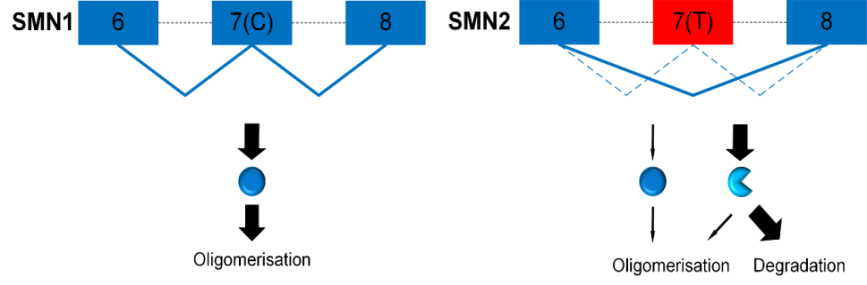 ----------------------------------------------------------------------------------------------------------Figure 1.1 Schematic diagram of the SMN1 and SMN2 gene. C to T conversion in SMN2 exon 7 results in a large proportion of protein products lacking exon7. This exon contains a domain important for self-association. Without oligomerisation, free-SMN undergoes degradation rapidly, further reducing the total SMN levels.Selective neuronal vulnerabilityThe selective vulnerability is a hallmark of neurodegenerative disorders and has long been an intriguing subject: only subtypes of neurons are evidently affected, resulting in neurodegenerative diseases involving well-defined parts of the nervous system (Mattson and Magnus 2006). For example, hippocampal and frontal lobe pyramidal neurons die first in Alzheimer disease (AD), the substantia nigra is mainly affected in Parkinson disease (PD), and lower motor neurones are targeted in Amyotrophic lateral sclerosis (ALS). Similarly to ALS, SMA is also characterised by the loss of lower motor neurones. In addition to a sketchy distinction between vulnerable lower motor neurones and spared other cell types in the CNS, there is increasing evidence showing that the vulnerabilities also vary among lower motor neurones (Ling, et al. 2012; Murray, et al. 2008). By measuring the occupancy ratio of the neuromuscular junction, the early symptomatic feature of diseased motor neurones, both studies agreed on an each other on some of the most dramatic examples revealed that motor neurones showed differential vulnerabilities among different bands of flexor digitorium brevis and levator auris longus. More details about such variety will be discussed in section 1.6.A vague but essential explanation for the selective neuronal vulnerability is a result of neurone-specific combinations of the gene (cell-autonomous) and microenvironment (cell non-autonomous) dysregulated pathways, aggravated by advancing age and/or environmental factors. In the following sections, my literature review, which was published in 2017, will be introduced to get a better understanding of factors contributing to the selective vulnerability of SMA (Tu, et al. 2017).   Current opinions about selective vulnerability in SMA: Cell-autonomous effectThe SMN1 mutation primarily affects lower motor neurones, the resulting motor neurone loss causing paralysis and early death due to respiratory failure. However, the reason why the loss of a ubiquitously expressed RNA binding protein causes motor neurones to be particularly more vulnerable than other cell types is an unsolved subject.  Fortunately, given the studies on SMN function and a number of disease models established in the past ten years, we are beginning to understand what factors cause motor neurones to more prominently succumb to the disease. These factors can be categorised into three major groups depending on external and internal effects on diseased motor neurones: first, it is known that as with other neurodegenerative diseases, other cell types contacting with the primary affected target cell also play a role in modulating disease severity: Motor neurones are surrounded by, and interact with, glia, such that faulty communication between these cells may exaggerate motor neurone pathology – so-called non-cell autonomous effects. Second, SMN is a multifunctional protein involved in a number of processes including RNA maturation and transportation in axons. The low quality or quantity of SMN protein may dysregulate genes which are crucial for motor neurone development and survival, but less crucial for other cell types. Thirdly, there may be motor neurone-specific disease modifiers of SMN effects or gene product. Here, we review factors that have either been demonstrated to, or have the potential to, influence motor neurone vulnerability.The loss of SMN can induce many changes which are downstream of the endogenous SMN pathway. Two major functions of SMN have been well documented over the past 20 years. The first well-known function of SMN is its involvement in snRNP (small nuclear ribonucleoprotein) assembly, the core machinery of the spliceosome. The oligomerisation of SMN proteins associates with so-called GEMIN proteins to serve as a platform where Sm proteins and snRNA can be loaded to form snRNP. snRNPs will then be imported into the nucleus, concentrate to Cajal body, and get further processed for RNA editing machinery. Depending on different snRNAs included in snRNPs, the spliceosome can be roughly categorised into two systems, the major and minor, which act on different types of introns and may have the differential impact of selective vulnerability on neuronal cells as opposed to other cell types (see section 1.3.1.).  As a result, one could expect that the incomplete SMN protein directly causes splicing defects of certain genes which have great influence on SMA pathogenesis. Although SMN particles were thought to exclusively located in the cell nucleus where RNA editing takes place, a second function was put forward when they were also found in neuronal axons. As opposed to snRNP, these SMN granules are free of Sm ribonucleoproteins, thereby ruling out the possibility of RNA editing in the axon. Further studies identify many other protein and RNA partners binding with SMN to form mRNP which may serve as different RNA carriers in a cell. As such, one can expect SMN loss would result in impairment of RNA splicing and transportation (Donlin-Asp, et al. 2016; Li, et al. 2014; So, et al. 2016; Wang, et al. 2016), and functional characterisation of the pathways that are affected by SMN would contribute considerably to our understanding of SMN pathogenesis (Table 1.1)Table 1.1 Known factors that modulate SMA severity.RNA splicing defectBecause of its importance in the RNA splicing mechanism, it is thus likely that disruption of pre-mRNA processing is involved in SMA pathobiology (Pellizzoni, et al. 2002). Accordingly, studies have shown a direct correlation between the ability to assemble snRNP and SMA disease severity (Gabanella, et al. 2007; Workman, et al. 2009). Furthermore, restoring normal splicing function by delivering mature snRNPs that do not contain SMN is sufficient to rescue SMA phenotypes in smn-depleted fish embryos (Winkler, et al. 2005). This raises the question:  Why does SMN loss of function cause selective motor neurone vulnerability if it affects such a fundamental process that occurs in all cell types? In answer to this, early studies found tissue- and spliceosome-specific splicing defects (Zhang, et al. 2008) that stress the differential influence of two complementary spliceosome complexes: The major spliceosome is involved in excising the majority of introns,  whilst the minor spliceosome is responsible for splicing only a few hundred genes in the genome (Levine and Durbin 2001). Moreover, there is growing speculation that the minor spliceosome may have a more pronounced role in neuronal homeostasis (Onodera, et al. 2014). Indeed, minor spliceosome components are significantly reduced in the spinal cord of late-stage SMA mice whilst the major pathway remains normal (Gabanella, et al. 2007; Zhang, et al. 2008). This raises the possibility that cell populations expressing a greater proportion of genes that preferentially use this minor splicing pathway are more selectively affected, thereby contributing to selective motor neurone vulnerability. In support of the importance of the minor spliceosome to motor neurones, others have found significant reductions of minor spliceosome components in amyotrophic lateral sclerosis (Highley, et al. 2014; Ishihara, et al. 2013). Further support of this observation is the demonstration of mis-splicing of a number of minor spliceosome introns from a number of genes. For example, aberrant splicing of a minor spliceosome intron has been described in Stasimon (Stas) both in a Drosophila model of SMA and a dorsal root ganglion neurones of SMAΔ7 mice, a transgenic model with endogenous Smn deletion and carrying two copies of human SMN2 and SMNΔ7 gene driven by SMN2 promoters (Smn-/-; SMN2+/+; SMNΔ7+/+) (Le, et al. 2005; Lotti, et al. 2012). Stasimon is a transmembrane protein that appears to be essential for normal motor function. Co-injection of a Stas mRNA and an smn morpholino is capable of rescuing the axonal growth defect seen in SMN-deficient Zebrafish, suggestive of its modifying role in the disease (Lotti, et al. 2012).Whilst there is significant evidence that the minor spliceosomal pathway is affected in SMA, it is still expected that the major pathway will also be disrupted owing to the crucial role of SMN in snRNP biogenesis (Pellizzoni, et al. 2002). An exon array analysis of late-stage SMNΔ7 mice spinal cord showed widespread splicing errors affecting both the major and minor spliceosome pathways but only in late-stage disease (Bäumer, et al. 2009). For example, the gene Chodl, which encodes Chondrolectin, was identified as mis-spliced in this study. Chodl is normally spliced via the major pathway, is expressed at a high level in motor neurones and appears to be necessary for axonogenesis in zebrafish (Enjin, et al. 2010; Zhong, et al. 2012). A further study showed that its overexpression was able to partially rescue the neurite number and length in an SMN-depleted NSC-34 cell line, and axonal growth in SMA fish (Sleigh, et al. 2014). However, the alternative splicing event seen in the mouse homologous gene does not occur in humans, so the precise relevance of this to human disease is yet to be determined (Weng, et al. 2002).Cell-type specific RNA-seq analysis has identified several genes whose splicing is selectively disrupted in motor neurones, but not other neuronal populations, in the spinal cord at a very early disease stage in SMAΔ7 mice (before post-natal day 1). Of these incorrectly spliced genes, agrn (agrin) is of particular interest (Zhang, et al. 2013b). AGRN is a stimulator of acetylcholine receptor (AChR) clustering, and as such is responsible for NMJ maturation (Bezakova and Ruegg 2003). Gene splicing of Gria4, which encodes the AMPA-type glutamate receptor 4, generates two splice isoforms, known as ‘flip’ and ‘flop’. Receptors of the latter form desensitise more slowly. The ratio of flip to flop receptors is increased in the motor neurone of SMAΔ7 mice (Zhang, et al. 2013b), potentially explaining altered electrophysiological properties in SMA motor neurones (Mentis, et al. 2011; Park, et al. 2010). Similarly, by transcriptome microarray analysis, a more recent study using smn knockdown zebrafish first identified dysregulation of neurexin2a (nrxn2a) in both its overall expression quantity and isoform ratio, and then validated these findings in the motor neurones of SMN2 mice (See, et al. 2014). This gene acts at the pre-synaptic terminal regulating exocytosis and pre- and postsynaptic adhesion (Lise and El-Husseini 2006). Experimental knockout of nrxn2a in mice has revealed various NMJ defects similar to those seen in motor neurone diseases (Missler, et al. 2003; Zhang, et al. 2005). In keeping with its influence on motor axon terminal, knockdown of nrxn2a in wild-type fish and raising the nrxn2a mRNA levels in an smn-deficient fish showed detrimental and beneficial effects on motor axon growth respectively (See, et al. 2014). However, nrxn2a was dysregulated both quantitatively and qualitatively, as such it remains to be shown which results in the motor neurone defect or a combination of both (See, et al. 2014). In addition to SMN-deficiency mediated mRNA splicing disruption, it has also been suggested that the level of SMN2 exon 7 inclusion efficiency by the splicing machinery plays a fundamental role in motor neurone vulnerability: It is possible that SMN2 exon 7 inclusion is particularly low in some spinal motor neurones (Jodelka, et al. 2010; Ruggiu, et al. 2012) compared to other cell types. Whilst aberrant splicing may occur in SMA, it may be contributory but not be centrally causative to the pathology. For example, SMA-like phenotypes cannot be induced by disturbing snRNP assembly or function (Hebert, et al. 2001; McWhorter, et al. 2008; Tucker, et al. 2001). Further, Baumer et al. found that splicing errors are only present on a large scale late in the disease (Bäumer, et al. 2009). This would suggest that other SMN functions are relevant to selective vulnerability at earlier stages of the disease.Axonal RNA transport defectWithin the cell, the SMN protein is not restricted to the nucleus where the snRNP assembly mainly takes place, as a small proportion of SMN is found in the axon in granular form (Carrel, et al. 2006; Fallini, et al. 2011; Zhang, et al. 2003; Zhang, et al. 2006; Zhang, et al. 2007). These axonal SMN granules are free of Sm ribonucleoproteins which are core components of the snRNP assembly of the spliceosome (Zhang, et al. 2006). Furthermore, truncated SMN that lacks the functional domain necessary for snRNP assembly is able to partially rescue the disruption of axon pathfinding in SMA fish (Zhang, et al. 2007). These data, combined with the evidence of prominent axon degeneration and/or an outgrowth defect seen in various SMA models, is suggestive of a direct role of SMN in SMA pathology occurring at the distal part of motor neurone (Liu, et al. 2010; Martínez‐Hernández, et al. 2013; McGovern, et al. 2008; McWhorter, et al. 2003; Murray, et al. 2010a). What does SMN do in the motor axon? It is possible that the RNA-binding feature of SMN and its associated molecules (many of them are RNA-binding proteins) allow them to transport RNA in cells beyond the snRNP biogenesis machinery (Bertrandy, et al. 1999; Fallini, et al. 2012).  SMN co-localises with hnRNP-R in mouse motor neurones (Dombert, et al. 2014) and is associated with both hnRNP-R and β-actin mRNA in the motor axon and growth cone, and hence may affect local protein synthesis of β-actin (Rossoll, et al. 2003; Rossoll, et al. 2002). hnRNP-R is a member of hnRNP family and is involved in the various RNA regulatory functions including transport, splicing and metabolism. Knockdown of hnRNP-R has been shown to induce pronounced SMA-like phenotypes in zebrafish whereas other neuronal cells are less affected, similar to the phenotypes observed in smn morphant (Glinka, et al. 2010; Rossoll, et al. 2003). Actin also plays an important role in axon structure and function (Bloom, et al. 2003; Doussau and Augustine 2000; Vogelaar, et al. 2009).  However, whether and how actin-deficiency in a distal part contributes to axonopathy in SMA remains unclear (Cheever, et al. 2011). In a further study of the axon, SMN was found to co-localise with Hu-antigen D (HuD) protein and cpg15 (candidate plasticity-related gene 15, also known as neuritin) mRNA. (Akten, et al. 2011). HuD is a further RNA-binding protein with a pivotal role in neuronal cells that has been implicated in a wide range of activities including development, maintenance, and plasticity (Deschênes‐Furry, et al. 2006). This protein can act on the expression of a wide variety of mRNA species by binding to their 3’UTR (Bronicki and Jasmin 2013).  This mechanism is regulated by methylation via CARM1 (coactivator-associated arginine methyltransferase 1) (Fujiwara, et al. 2006). It appears that the SMN protein can increase CARM1 translation causing an increase in HuD methylation. As such, SMN loss reduces the affinity of HuD for its target RNA which is likely to contribute to the SMA axonopathy. This defect can be partially rescued by HuD overexpression (Fallini, et al. 2016; Hubers, et al. 2011; Sanchez, et al. 2013). cpg15 mRNA, which colocalises with SMN protein in the growth cone, appears to be involved in synaptic maturation in both sensory and motor neurones (Fujino, et al. 2011; Willis, et al. 2007). cpg15 overexpression in smn-deficient zebrafish partially rescued motor axon pathology (Akten, et al. 2011). However, although cpg15 mRNA is shown to be translated in the growth cone, its levels are not only decreased in neurites but also in the cell body upon SMN reduction. Therefore, whether cpg15 has a specific or more general impact on the motor axon remains unclear.Similarly, another protein, insulin-like growth factor mRNA-binding protein 1 (IMP1) ( also known as zipcode-binding protein 1 or ZBP1), has also been found to colocalise with SMN in axons (Fallini, et al. 2014). This protein has some mRNA targets in common with HuD including β-actin and Gap43 (microtubule-associated protein tau and the growth-associated protein 43), of which Gap43 is of particular interest because of its versatile role in regulating axonal functions. More recently, an in vitro study showed decreased levels of Gap43 in SMA axons, which were restored by overexpressing either HuD or IMP1, which also rescued the short axon phenotype (Fallini, et al. 2016).Another SMN molecular partner involved in axonal transportation is coatomer subunit alpha (α-cop). α-cop belongs to the coat protein complex I (COPI) that is responsible for Golgi-mediated transportation and also has the ability to bind a number of mRNAs (Todd, et al. 2013). SMN/α-cop granules are found in neurites and this association is likely to have begun in the Golgi apparatus (Peter, et al. 2011; Ting, et al. 2012). Knockdown of α-cop causes SMN accumulation in the Golgi whereas over-expressing α-cop increases neurite length in smn-depleted NSC34 cells (Custer, et al. 2013; Ting, et al. 2012). These pieces of evidence further demonstrate there is a direct link between motor neurone vulnerability and axonal SMN.      In line with the potential role of SMN in RNA transport, two studies used microarray analysis combined with microfluidic techniques to specifically isolate axonal RNA species. One identified about 400 RNA species potentially binding with axonal SMN in neurites of NSC-34 cells (Rage, et al. 2013). A further study found more than 1000 genes dysregulated in smn-depleted primary mouse motor neurones (Saal, et al. 2014). Among these genes are a number involved in axonal outgrowth, synaptogenesis, neurogenesis and neurotransmitter release (Rage, et al. 2013; Saal, et al. 2014).Current opinions about selective vulnerability in SMA – beyond the motor neuroneSince the identification of the SMN gene and its role in SMA (Lefebvre, et al. 1995), multiple efforts have been made to understand how SMN restoration or deprivation in the motor neurone affects the disease phenotype. It has been shown that specifically elevating SMN in the motor neurones of SMA mice profoundly improves many morphological and physiological defects associated with motor neurones such as neuromuscular junction, (NMJ), breakdown, abnormal synaptic transmission, motor function, and motor neurone viability. However, there is still room for further functional improvement (Gogliotti, et al. 2012; Lee, et al. 2012; Martinez, et al. 2012). In addition, specific SMN deprivation in mouse motor neurones or delaying the induction of smn expression in fish does not necessarily generate manifestations of disease (Park, et al. 2010), thereby implying some other factor(s) or cell type(s) play a part in motor neurone vulnerability. To produce a movement, spinal motor neurones propagate the signal generated from the sensory neurone and inter-neurone, and then coordinate the signal to muscle fibres. Their normal function is highly regulated by neuroglia cells. In other words, the communication between all of these cell types is essential not only for effective motor movement but also for cell survival. In SMA, cells communicating with motor neurones are also under the stress of SMN malfunction, and as a result, they may contribute to motor neurone vulnerability. How these contacting cells respond to SMN malfunction and whether they negatively regulate motor neurone health will be considered in turn.The role of muscleThe bi-directional nature of communication at the NMJ has long been shown to play an essential role in the function of both the axon terminal and innervated muscle (Brenner, et al. 1987; Marques, et al. 2000; Rimer, et al. 1997; Thompson 1983). Cultures of neonatal chicken spinal neurones treated with muscle extracts from SMA patients show inhibition of neurite outgrowth (Henderson, et al. 1987). Because of the accessibility and apparent malfunction of SMA muscle, many experiments have been carried out to determine whether muscle could be an effective therapeutic target or if there might be a retrograde effect from the muscle to the motor neurone compartment.Thus, selective knockdown of SMN levels in mouse skeletal muscle recapitulates the atrophic muscle fibres seen in SMA whilst motor neurone number and NMJ are spared (Cifuentes-Diaz, et al. 2001). Similarly, increased expression of SMN specifically in mature muscle (driven by the promoter of human skeletal actin, HSA, which is active only in mature myofibres) shows no benefit in nerve or muscle preservation, and little extension in lifespan in the SMN2 mouse model (smn-/-; SMN2+/+) (Gavrilina, et al. 2008). A further investigation used MyoD (myogenic differentiation), whose expression begins at the embryonic stage, to drive the expression of SMN in muscle in SMNΔ7 mice. While this resulted in slightly increased survival and fully rescued muscle size, it again did not restore the motor neurone number, NMJ pathology, or motor behaviours such as the righting reflex (Martinez, et al. 2012).  A further study demonstrated that whilst muscle could grow and function normally even when SMN is reduced to the disease level, and again no rescue was seen using an alternative promoter, (Myf5), to drive the muscle SMN expression in SMAΔ7 mice (Iyer, et al. 2015). This result combined with previous work suggests the muscle weakness seen in SMA is a secondary change to the motor neurone pathology and there is the minimal retrograde impact of defective SMN protein levels in muscle to motor neurones.Is a sensory neurone defect involved in inducing motor neurone pathology?The significance of communication between sensory and motor neurones has been widely demonstrated. For example, NMJ formation is greatly facilitated by the presence of dorsal root ganglion neurones (DRG) in a co-culture system (Anne-Sophie, et al. 2012; Kobayashi, et al. 1987). Evidence for an impaired sensory system, including myelination loss and ganglion cell degeneration (Marshall and Duchen 1975; Rudnik-Schöneborn, et al. 2003), and absence of the refractory reaction following muscle spindle stimulation (H-reflex) are reported in some severe SMA cases (Renault, et al. 1983). Correspondingly, in mouse models of SMA, deafferentation from sensory inputs onto motor neurone results in lower input from presynaptic activity, which can account for the impaired motor activity of SMA (Ling, et al. 2010; Mentis, et al. 2011; Mikesh, et al. 2011; Murray, et al. 2010b). Also, SMN deprivation causes overlapping defects in both motor and sensory neurones, including reduced axonal hnRNP-R mRNA and growth cone size (Jablonka, et al. 2006). These studies raise the question whether any abnormal communication onto the motor neurone might aggravate motor neurone pathology. This hypothesis received some initial support from an SMA Drosophila model, which has an obligate requirement for SMN in cholinergic neurones, proprioceptive neurones and partial interneurones but not in motor neurones, for recovering motor behaviours (Imlach, et al. 2012), suggesting that normal sensory or other inputs play an important role in regulating motor neurone impairment.However, there is concern that Drosophila has a nervous system that is not representative of higher organisms. For example, the neurotransmitters acetylcholine and glutamate are proprioceptive, and motor in function in Drosophila respectively, but have converse functions in vertebrates. Thus, whether the role of SMN in Drosophila proprioceptive neurones is equivalent to that in vertebrate animals needs further investigation.Other SMN models have failed to support a role for sensory neurones in motor neurone degeneration.  VGlut1 puncta on motor neurones are the contact point where motor neurones receive input from sensory afferents, and are reduced in number in SMA mouse models (Gogliotti, et al. 2012; Ling, et al. 2010; Martinez, et al. 2012). Boosting SMN protein in motor neurones is sufficient to fully rescue VGlut1 puncta number in SMA mouse models, suggesting motor-sensory deassociation may be secondary to motor neurone pathology (Gogliotti, et al. 2012; Martinez, et al. 2012; Thirumalai, et al. 2013). Furthermore, motor neurone viability is independent of the motor-sensory communication when motor neurones are co-cultured with SMA sensory neurones derived from induced pluripotent stem cells (iPSCs) (Schwab and Ebert 2014). The interaction of sensory and other neuronal cells with the motor neurone requires further investigation as a number of issues remain unresolved. For example, whether specific expression of SMN in other neuronal cells in a mammalian model affects motor neurone phenotype is yet to be investigated.Glial cellsThere is a growing body of evidence implicating non-neuronal cells (glia) in various neurodegenerative diseases. There are various types of glia (principally astrocytes, oligodendrocytes and microglia) which have varied roles including the regulation of homeostasis, myelination and immune response (Maragakis and Rothstein 2006).Various astrocytic defects, including shorter process length and increased GFAP protein expression have been reported in pre-symptomatic SMAΔ7 mice (McGivern, et al. 2013). Furthermore, both SMA iPSC-derived (induced pluripotent stem cells) and primary astrocytes reveal abnormal Ca2+ homeostasis, an important molecule affecting cytosis (Parpura and Zorec 2010; Zhou, et al. 2016). A study using mixed and matched co-cultures of motor neurones and astrocyte from wild-type and SMA strains shows the importance of the astrocyte in synapse formation and electrophysiological properties of motor neurones (Zhou, et al. 2016). This is further verified in an in vivo study which demonstrated a remarkable improvement in motor functions, NMJ occupancy ratio and lifespan when SMN is specifically restored in SMN astrocytes (Zhou, et al. 2016). However, the functions of SMN in astrocytes did not include the mitigation of motor neurone death in both studies (Rindt, et al. 2015; Zhou, et al. 2016).In a study of Schwann cells (the myelinating glial cell of lower motor neurones in the periphery) in SMN2 and Taiwanese SMA mouse models, there was defective secretion of myelination and laminin proteins (Hunter, et al. 2013). The former is required for effective motor axon transmission. Interestingly, this defect was not demonstrated in the corticospinal tract, indicating the peripheral nervous system is more sensitive to a myelination defect. Laminin is a known factor exerting a strong influence on neurite growth and motor neurone viability in vitro (Dertinger, et al. 2002). Moreover, laminin deficiency is a possible cause of motor axon shortening due to inhibition of local axonal translation (Rathod, et al. 2012).Although there has been no systematic study made on SMA microglia, there is in vivo evidence showing that microglia cells are also increased in number and activity in the spinal cord of SMAΔ7 mice, suggesting the involvement of microglia in regulating motor neurone function by stripping synaptic input (Ling, et al. 2010).Although there is no direct link between motor neurone death and SMN malfunction in any glial cells, a conclusion that can be drawn is that the interplay between motor neurones and glial cells may largely contribute to the clinical manifestations, suggesting SMA is a multi-system disorder. However, more evidence will be required to understand their roles fully. For example, It is known that astrocytes carrying mutant SOD1, one of the pathological causes of familial ALS, can aggravate motor neurone death (Nagai, et al. 2007). As such, it would be interesting to see how selective SMN reduction in glial cells could affect motor neurones.Other modifiersIn addition to SMN itself and its interacting partners, a number of genes have been identified that can ameliorate the SMA phenotype, as shown in Table 1.1. These genes are putatively independent of SMN functions or appear to modify motor neurone vulnerability via less well-defined pathways. In general, these modifiers are known to be essential for reducing neurodegenerative disease, with actions ranging from stabilising cytoskeleton, reducing excitotoxicity to regulating gene expression.Cytoskeleton stabilityAnalysis of clinically discordant family members that carry homozygous deletions of SMN1 and identical SMN2 copy number enable investigation of these modifiers. Following this approach, the expression of the F-actin bundling protein gene, Plastin 3 (PLS3), is significantly higher in unaffected females from six discordant families suffering from a mild type of SMA (type II or III) (Oprea, et al. 2008). However, further investigations demonstrated that overexpression of Pls3 in relatively severe SMA mouse models (Taiwanese and SMAΔ7) only shows marginal or no improvement (Ackermann, et al. 2013; McGovern, et al. 2015). Conversely, a more recent study demonstrates its strong beneficial effects on Taiwanese SMA mice when SMN protein quantity is slightly boosted (Hosseinibarkooie, et al. 2016). These suggest PLS3 may serve as a protector when SMN protein is above a certain threshold level, or further factors are involved (Bernal, et al. 2011). Along with the same PLS3 study, CORONIN 1C or CORO1C, another F-actin binding protein was also identified as a disease modulator through in vitro protein-protein interaction assays (Hosseinibarkooie, et al. 2016). CORO1C displays a comparable beneficial result to that of overexpressing PLS3 in SMN-deficient zebrafish (Hosseinibarkooie, et al. 2016). The mechanism underlying the rescue effect of both PLS3 and CORO1C might involve an increase in the stability of the cytoskeleton and(or) restoring the endocytosis defect seen in SMN-deficient cells (Hosseinibarkooie, et al. 2016).  In addition to the role of SMN as an RNA carrier in the axon, another putative SMN function is the direct regulation of other protein activity in the axon. For example, SMN is able to bind non-phosphorylated profilin 2a protein, which is one of the substrates of rho-associated protein kinase (ROCK), an important regulator of actin dynamics (Nölle, et al. 2011; Sharma, et al. 2005). As a result of low SMN, it may upset the substrate balance for ROCK and in turn, impair actin dynamics. Inhibition of ROCK ameliorates the SMA-like phenotype both in cell culture and animal models (Bowerman, et al. 2010), but knockout of one or both profilin 2a alleles does not cause any amelioration in an SMA mouse model (Bowerman, et al. 2009). As such, the exact mechanism of this effect remains to be explained. In addition to the impairment of actin dynamics, microtubule destruction has also been proposed to be a pathophysiological feature of both SMA and amyotrophic lateral sclerosis (ALS) (Strey, et al. 2004; Wen, et al. 2010). A regulator of microtubule dynamics, Stathmin, causes depolymerisation of microtubules, inhibiting axon outgrowth and organelle movement in the neuronal processes (Jourdain, et al. 1997). In a proteomic analysis of an SMA mouse model, stathmin was specifically upregulated in the spinal cord but remained unchanged in the brain (Wen, et al. 2010). More importantly, the down-regulation of stathmin in SMA-like motor neurones significantly recovered defects in the axonal transport of organelles such as mitochondria (Wen, et al. 2010), supporting the idea that cytoskeletal changes exacerbate disease progression. Micro-RNA dysregulationA growing body of evidence has pointed to a role of micro-RNAs (miRNA), which are small non-coding RNA molecules (about 22-mer) regulating post-transcriptional gene expression, probably involved in axonal outgrowth (Kar, et al. 2013; Zhang, et al. 2013a; Zhu, et al. 2013). Disruption of miRNA biogenesis causes SMA-like phenotypes (Haramati, et al. 2010). Upon SMN loss, miR-183, which is known to target inhibition of mTOR translation (Weeraratne, et al. 2012), is up-regulated in rat, human and mouse cells (Liu-Yesucevitz, et al. 2011).  Knockdown of miR-183 results in a significant improvement in axonal length in smn-deficient rat motor neurones.  This improvement is present but small when the effect is studied in vitro with the inhibition of miR-183 expression in CNS neurones of SMAΔ7 mice (Kye, et al. 2014).The upregulation of miR-431 has been observed in smn-knockdown primary mouse motor neurones and occurs in a motor neurone-specific manner (Wertz, et al. 2016). One of miR-431 targets is the aforementioned Chodl. Manipulation of miR-431 expression is able to increase and decrease neurite length under smn-depleted and normal conditions respectively (Wertz, et al. 2016).   PTEN pathwayDownregulation of phosphatase and tensin homolog (PTEN) is well known to have cytoprotective properties via its action on the mTOR signalling, a pathway known to be involved in many neurodegenerative diseases. Excitotoxicity is a feature that has been reported in many kinds of neuronal disorders (Lai, et al. 2014; Mehta, et al. 2013). Overactivation of the glutamate receptor results in an extra influx of calcium into cells, initiating chain reactions that eventually damage cells. PTEN inhibition has been demonstrated to benefit ALS as well as SMA both in vivo and in vitro (Kirby, et al. 2011; Little, et al. 2014; Little, et al. 2015; Ning, et al. 2010; Yang, et al. 2014), by decreasing GluR1 and GluR2 expression and apparently thereby reducing AMPA-mediated excitotoxicity (Yang, et al. 2014),  an pathological event caused by excessive stimulation from neurotransmitters.Endoplasmic reticulum (ER) stressAlthough the activation of the unfolded protein response (UPR) under conditions of ER stress has been linked to many neurodegenerative disorders owing to its relationship with pathological protein aggregation (Saxena and Caroni 2011), iPSC-derived motor neurones from SMA patients have recently been shown to have higher ER stress activity compared to other induced spinal cord neurones and glial cells (Ng, et al. 2015). In SMAΔ7 mice, either knocking down UPR-related genes in vitro or treatment with an ER-stress inhibitor generates improvements in many aspects of the disease process including innervation, survival, and lifespan. However, the increase in ER stress activity seems to be a post-symptomatic event and therefore probably be a general response to the pathogenic mechanism (Ng, et al. 2015).  The increase of functional SMNBecause patients with SMA harbour an imperfect SMN1 gene, raising functional SMN protein levels has long been a tempting therapeutic strategy (Garber 2016). In general, this can be achieved by delivering synthetic DNA-like molecules to correct the splicing pattern (Hua, et al. 2015; Hua, et al. 2011; Hua, et al. 2007; Lim and Hertel 2001; Mitrpant, et al. 2013; Naryshkin, et al. 2014; Nizzardo, et al. 2014; Osman, et al. 2011; Passini, et al. 2011; Porensky, et al. 2012; Singh, et al. 2009; Singh, et al. 2006; Williams, et al. 2009; Zou, et al. 2011), or small chemical compounds to alter the gene structure by inhibiting histone deacetylase (Andreassi, et al. 2003; Andreassi, et al. 2001; Avila, et al. 2007; Brahe, et al. 2004; Brichta, et al. 2003; Chang, et al. 2001; Garbes, et al. 2009; Hahnen, et al. 1995; Mercuri, et al. 2004; Riessland, et al. 2010; Sumner, et al. 2003). To this end, several drugs, such as Nusinersen (Ionis/Biogen), AVXS-101 (AveXis) and RG7916 (Rosche), have been developed and have been achieving some success in clinical trials.To compensate the weak association of SMN2 exon7 with splicing factors, upregulation of relevant splicing factors seems to be effective. An early attempt to identify a disease-modifying gene in nine discordant families with variable SMA phenotypes found that there was an inverse correlation between the protein levels of an exon splicing enhancer, Htra2-β1, and disease severity (Helmken, et al. 2003; Hofmann, et al. 2000). This observation raises the possibility that all the elements subsequently identified to be involved in exon 7 inclusion are capable of modulating SMA (Chen, et al. 2008; Cho, et al. 2014a; Cho, et al. 2014b; Hofmann and Wirth 2002; Kashima, et al. 2007; Pedrotti, et al. 2010; Young, et al. 2002). A further strategy to find potential modulators of SMN protein and/or expression levels is to identify a common pathway among several drugs that are frequently used to treat SMA. Thus, Stat5 (signal transducers and activators of transcription 5) was identified as a trans-element that regulated SMN expression: The amelioration of axon growth in SMA-like motor neurones was observed when transfecting with a continuously activated mutant of Stat5 (Ting, et al. 2007). In addition, SMN2 expression is raised upon the activation of the NMDA receptor achieved by exercise (Biondi, et al. 2008). The increased level of SMN2 expression is most probably due to elevating the NMDA receptor-mediated PI3K/AKT/CREB cascade downstream activity (Andreassi, et al. 2002; Biondi, et al. 2010; Biondi, et al. 2008; Majumder, et al. 2004). Taken together, it is possible that these factors are differentially regulated in motor neurones, and other cell types as a weaker inclusion of SMN2 exon7 in motor neurone was reported (Jodelka, et al. 2010; Ruggiu, et al. 2012). Therefore, these factors might play an important role and may underlie selective motor neurone vulnerability. Insulin/IGF-1 (Insulin-like growth factor 1) signalling has long been implicated in modulating neurodegenerative diseases (Bassil, et al. 2014). In this regard, studies show increasing IGF-1 levels in SMA mice can have many phenotypic benefits including increased muscle size, motor function, lifespan, NMJ innervation and motor neurone number (Bosch-Marcé, et al. 2011; Tsai, et al. 2014). Interestingly, although the mechanistic basis is unclear, both full-length SMN transcript and its protein product are considerably increased by this intervention (Tsai, et al. 2014). However, the improvement in function becomes insignificant when delivering IGF-1 into a mild SMA mouse model, suggesting IGF-1 may only have a basic improvement that is only detectable when SMN protein is severely reduced. (Tsai, et al. 2012).Neurotrophin, growth factor and anti-apoptosisLike IGF-1, other factors known to have positive effect on cell health and survivability have been shown to modify disease severity to different degrees. Ciliary neurotrophic factor (CNTF) and cardiotrophin-1 (CT-1), two neurotrophins commonly used to prolong motor neurone survival in vitro, are shown to be able to mitigate denervation in SMA mice (Lesbordes, et al. 2003; Simon, et al. 2010). Over-expressing the anti-apoptotic factor, Bcl-XL, can significantly ameliorate some SMA phenotypes, such as lifespan, motor functions and motor neurone number, in a mild SMA mouse model, but fail to recapitulate this effect in a severe one (Tsai, et al. 2008). Notably, these studies of survival-promoting and anti-apoptotic factors were performed on less severe or mild SMA models. Whether they are still able to exert a protective effect in the more severe disease condition and whether the effect is motor neurone specific are questionable. Alternatively, they could act as an enhancer combined with other treatments.Causative genes for other motor neurone diseasesThe broadest sense of the term “motor neurone diseases” can refer to any disease that is characterised by progressive motor neurone loss and muscle weakness. Although they may not be necessarily caused by the same mechanisms (Dressman, et al. 2007; Irobi, et al. 2004a; Rossor, et al. 2012), these diseases may partially share common pathways with SMA and thus provide a possible opportunity to understand it.Mutations of ubiquitin-like modifier enzyme 1 (UBA1) cause X-linked infantile spinal muscular atrophy (XL-SMA), another form of motor neurone disease (Ramser, et al. 2008). The protein product of this gene has also been found to be decreased in SMA mice. Pharmacological inhibition of its activity and raising its levels can reproduce and mitigate SMA phenotypes in fish respectively (Powis, et al. 2016; Wishart, et al. 2014). In addition, comprehensive amelioration is observed upon increasing UBA1 levels in an SMN-deficient mouse (Powis, et al. 2016). With respect to selective vulnerability, reduction of UBA1 affects ubiquitin homeostasis and causes accumulation of β-catenin in the spinal cord but not in other organs such as liver and heart (Wishart, et al. 2014). Inhibition of β-catenin was shown to rescue NMJ pathology in SMA mouse whereas liver and heart showed no improvement in gross pathology, suggesting that β-catenin accumulation may be a key to selective motor neurone vulnerability (Wishart, et al. 2014).Several other genes have been identified as causes of hereditary motor neuropathies (HMNs) (Rossor, et al. 2012). Although the roles of these genes are not yet fully investigated, they may be highly relevant to our current understanding of the underlying mechanism by which not only SMA but also other neurodegenerative diseases develop. For example, bicaudal D homolog 2 (BICD2) (Neveling, et al. 2013; Peeters, et al. 2013; Rossor, et al. 2015), dynactin 1 (DCTN1) (Puls, et al. 2003), vesicle-trafficking protein (VAPB) (Nishimura, et al. 2004), and cytoplasmic dynein 1 heavy chain 1 (DYNC1H1) (Harms, et al. 2012; Scoto, et al. 2015) are identified as causative genes of some HMNs. Some are involved in cargo packaging and retrograde axonal transport (Millecamps and Julien 2013), while mutations in some of the heat shock protein family which may cause the dysregulation of protein metabolism also induce HMNs (Evgrafov, et al. 2004; Irobi, et al. 2004b; Kolb, et al. 2010). Hence, it would be interesting to investigate their roles with SMN, and whether these genes are differentially regulated, thereby leading to selective motor neurone vulnerability.The nature of motor neurone vulnerabilityFinally, clinical examination suggests that motor neurones are not affected equally during the disease course. Motor neurones are not entirely identical to each other; they develop, mature, locate, and innervate differentially. More specifically, the size (Dubowitz 1978; Kariya, et al. 2008), NMJ maturation pathway (Murray, et al. 2008; Murray, et al. 2010b), motor column (Kariya, et al. 2008; Mentis, et al. 2011), and motor pool (Iwata and Hirano 1978; Kubota, et al. 2000; Sung and Mastri 1980) of motor neurones have been proposed to influence specific motor neurone vulnerability in SMA. As such, some modifying factors may be embedded and combined with the many other factors discussed above eventually leading to motor neurone vulnerability.  More recently, two studies using SMA mouse models have shown that even motor neurones with very similar characteristics can display very distinct vulnerability (Ling, et al. 2012; Thomson, et al. 2012). These studies suggest there are intrinsic molecular differences between vulnerable and less vulnerable motor neurones, some of which may make some motor neurone subgroups primed to the SMN loss. Whilst systematic investigation of relatively preserved versus vulnerable motor neurone groups has been performed in ALS (Brockington, et al. 2013; Hedlund, et al. 2010), an equivalent study has only recently been performed in an SMA mouse model (Murray, et al. 2015). ALS appears differential expression between genes in the functional categories of mitochondrial function, ubiquitination, cell adhesion, RNA metabolism and excitotoxicity (Brockington, et al. 2013; Hedlund, et al. 2010).  Murray’s study also has revealed numerous encouraging candidate mechanisms, many of which have been previously identified as putative disease regulators in other research, such as programmed cell death, oxidative phosphorylation and ubiquitination. Novel pathways of potential interest that were identified include DNA repair, ribosome and rRNA binding (Murray, et al. 2015). However, it is still difficult to distinguish whether the changes are primary or secondary to the SMN loss.Hypothesis and aim of this projectBased on the evidence reported by Thomson et al. (2012), there is a considerable difference in the vulnerability to SMA among lower motor neurones, even those innervating anatomically identical muscles (Thomson, et al. 2012).  For example, motor neurones innervating a pair of anatomically identical muscles, rostral and caudal bands of levator auris longus muscle (LALr and LALc) showed opposite vulnerabilities. Because the discrepancy is not a result of any observable appearance at microscopic levels such as motor neurone size and location, we aimed to use microarray to compare different motor neurone transcriptomes with different vulnerabilities and find endogenous disease-modifying molecule(s) crucial for the selective vulnerability of different motor neurones in SMA. Chapter 2 Material and methodsThe contents of this chapter are partially taken from our publication (Boyd, et al. 2017).AnimalsWild-type FVB/N mice (both male and female) at P14 were used for retrograde labelling. Considering P14 is at the late stage of disease course, the motor neruones should be collected as early as possible. However, because of technical and methodological restrictions, P14 is at the stage where single muscle injection is technically feasible. SMAΔ7 mouse harbours two transgenic alleles and a single targeted mutant on an FVB background (The Jackson Laboratory stock 005025). Heterozygous animals (Smn+/-; SMN2+/+; SMNΔ7+/+) were crossed to obtain homozygous mutant (Smn-/-; SMN2+/+, referred as knockout or KO) and littermate control (Smn+/+; SMN2+/+, referred as wild-type or WT) used in this project.The genotyping was done using standard PCR as previously described (Schrank, et al. 1997). In short, tail clips (0.5 mm) were collected in 15 µl QuickExtract (Epicentre; QE09050). DNAs were extracted at 65oC for 15 min and then to 98oC for 2 min. The PCR reactions were assembled as follows:Unit: µlA representative picture of genotyping is shown below: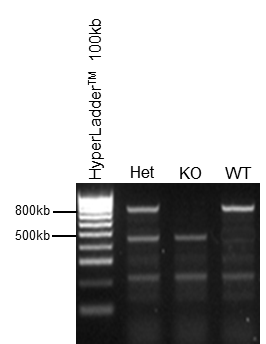 Wild-type animals were expected to have one band at 800bp. Homozygous transgenic animals were expected to have one band at around 500bp and hemizygous carriers were expected to have two bands, one at 800bp and one at around 500bp.And thermocycler:The products were separated on a 2% agarose gel at 120V for 35 min. Wild-type was expected to show a band at 800bp whereas knockout had a band at 500bp. Hemizygous animals were expected to have both.Retrograde labelling and tissue preparation for LCMNine FVB mice from the same wild-type FVB litter at p14 were divided into three groups according to the muscle location being injected, resulting in groups of 3 mice per muscle. Mice were anaesthetized, and a small surgical incision was made in the skin of the hindleg. 20 μg/ml of WGA-HRP (Vector Laboratories; PL-1026) was injected into individual tibialis anterior (TA, vulnerable; 3μl), gastrocnemius (GS, intermediate; 3μl), and extensor digitorium longus (EDL, resistant; 1μl) muscles (the surgery was performed by the lab members of Thomas H. Gillingwater, University of Edinburgh). Mice were sacrificed and perfused with PBS 48 hours after surgery. Spinal cords were immediately collected, embedded in optimal cutting temperature compound (OCT) and stored at -80oC. In order to minimise contamination from other cell types when performing laser capture microdissection, frozen sections (35 μm) were mounted onto PEN-membrane slides (Applied Biosystems; LCM0522). Tissue sections were fixed in cold acetone and then dehydrated using a cold graded ethanol series (75%, 95% and 100% for 30 seconds), and xylene for 3 min. Dehydrated sections were developed with NovaRED Peroxidase (HRP) Substrate (Vector Laboratories; SK-4800) for 3 min. Those sections identified positively for retrograde labelling were then transferred to the Arcturus Veritas laser capture microdissection system (Applied Biosystems) for isolation of labelled MN soma.RNA isolation, amplification and microarray hybridisationTotal RNA was extracted from isolated MNs using PicoPure RNA Extraction kit according to the manufacturer's instructions (Applied Biosystems; KIT0204). Approximately 100 ng of total RNA was obtained from labelled MNs extracted from a single spinal cord using LCM. Before hybridisation, samples were subjected to linear amplification, and the products were analysed for quality (Agilent 2100 Bioanalyzer, RNA 6000 NanoChip) and quantity (NanoDrop 1000 Spectrophotometer) according to the GeneChip Pico Kit protocol (Affymetrix). In brief, the 100ng of total RNA was amplified with oligo-dT and random primers containing a T7 polymerase promoter site. At the end of reactions, double-stranded cDNA was generated ready for in vitro transcription to synthesise copy RNA (cRNA). The cRNA (20 μg) was subsequently used as template for generating single-stranded cDNA (ss-cDNA), after which 5.5μg of fragmented and biotin-labelled ss-cDNA was hybridised to one GeneChip Mouse Transcriptome Assay 1.0 (Affymetrix) for 16hr at 45oC, followed by stringent washing in a GeneChip Fluidics Station 400 (Affymetrix) and scanning using a GeneChip Scanner 3000G (Affymetrix). Datasets (.CEL files) taken forward for further analysis are freely available in the public database (http://www.ncbi.nlm.nih.gov/geo/; GSE86908).Microarray analysisThe CEL files were processed using an Affymetrix Expression Console with the SST-RMA summarisation algorithm. To identify transcript changes correlating to susceptibility, statistically significant differences were determined by comparing three subtypes of differentially affected motor neuron pools (tri-wise or 3-way comparison) in Transcription Analysis Console 3.0 (Affymetrix). The variable gene list was then generated based on two cut-offs: 1) genes significantly different between EDL (resistant) and TA (vulnerable) groups, and 2) gene expressions fitting a trend either increasingly or decreasingly through EDL (resistant)-GS (intermediate)-TA (vulnerable). Gene Ontology (http://geneontology.org/) and DAVID (https://david.ncifcrf.gov/) were used to identify genetic and biological pathway enrichment in the data set.Zebrafish experimentsThe in vivo studies were carried out by Penelope J. Boyd and her colleagues at the University of Edinburgh. For smn and pgk1 knockdown, Tg(hb9:GFP) zebrafishes at single cell stage were injected with 4ng smn MO against the 5' start sequence (5' CGACATCTTCTGCACCATTGGC `3, Gene Tools LLC)  in aqueous solution containing 0.05% phenol red or 4ng pgk1 antisense MO against the start codon (5' TCGAAAGAGACATTTTGCCTGTGGT `3, Gene Tools LLC). A control MO from was used to confirm the specificity of the motor axon phenotype (Gene Tools LLC). Rescue experiments were performed by co-injecting 200 ng/µl full-length zebrafish pgk1 or full-length mouse 300 ng/μl necdin mRNA (constructed on PCS2+MT expression vector and amplified with in vitro transcription using the SP6 promoter (mMessage mMachine kit, AM1340, Ambion)). The embryos were left to develop until 30 hpf for evaluation of motor axon phenotype. For terazosin treatment, smn-knockdown embryos were treated twice at 6 and 24 hpf with 2.5 μM terazosin (in water, Sigma-Aldrich) and evaluated for motor axon phenotype at 30 hpf.Primary motor neuron isolationMotor neurones were enriched according to a previous report (Wiese, et al. 2009) with some modifications. The anti-p75 coated plate was prepared one day prior to the dissection. In brief, diluted p75NTR antibody (ab8877) (1:2,500 to make a final concentration 2-10 ng/ml in sterile 10 mM Tris-HCl pH 9.5) was added to 12-well plate and stored at 4oC overnight. The plate was washed three times with HBSS (Gibco; 24020091) and the wells were covered by 1ml Hibernate A (BrainBits; HACAMG) containing 1x B27 (Gibco; 17504044) and 1x GlutaMax (Gibco; 35050061), or HABG. Each embryonic spinal cord was removed and immersed in 180 μl of Hibernate A media. 20 μl of 1% trypsin (Gibco; 15090046, diluted in HBSS) was added to make 0.1% trypsin working solution. After 15 min enzymatic digestion, the reaction was stopped by 20 ul of 1% trypsin inhibitor (Sigma; T6522) and then the cord was triturated gently 10 times with a 200 μl tip. The cell suspension was allowed to settle for 3 min, and then the supernatant was transferred to the prepared 12-well plate. The trituration step was repeated with another 180 μl of Hibernate A. After 30 min, the cells were washed three times with pre-warmed DMEM and followed by treating cells with depolarisation buffer (30 mM potassium chloride, 0.8% (wt/vol) sodium chloride and 2 mM calcium chloride in water). 1 ml of HABG was added right after the treatment. Cells were collected and placed on ice until use.Mouse astrocyte isolationMouse pups on postnatal day 2 to 4 (p2 to p4) were sacrificed, and their brains and spinal cords were dissected. For cortical astrocyte preparation, the brain stem and the inside of hemispheres were removed. The meninges of neocortical halves and spinal cords were then carefully removed. The tissues were put in a 15 ml Falcon tube containing 1.8 ml Hibernate A. The trypsinisation was carried for 20 min after adding 200 μl of 1% trypsin and followed by 2 ml 15% FBS- containing DMEM to inhibit the reaction. Tissues were mechanically dissociated using a 1000 ml tip 10 times. The supernatant was collected in a new 15 ml tube. The pellet was re-suspended in 1ml of FBS-containing DMEM and triturated with a 200 μl tip 10 times. The cell suspension from single brain or cord were grown in a T25 and fed with DMEM (Sigma; D5796) containing 1 mM sodium pyruvate (Sigma; S8636) and 1% penicillin/streptomycin (Lonza; 17-602E). The medium was changed every second or third day until confluency, which normally took 7-10 days for cortical astrocyte and 10-14 days for spinal astrocyte). In order to reduce the population of other cell types, mainly microglia, confluent cultures were treated with 50 mM LME (L-Leucine methyl ester hydrochloride, dissolved in DMEM. The solution was adjusted to pH 7.4 and filtered) (Sigma; L1002) for 90 min as previously described (Hamby, et al. 2006; Saura 2007). After which, the flask was vigorously tapped against palm to further remove “semi-attached” cells. LME solution was removed and re-supplied with growth medium. The cells were allowed to recover for 2 days before any other usage. Mitochondrial oxygen consumption rate measurement Motor neuroneMitochondrial oxygen consumption rates (OCR) were performed using an XF24 Seahorse Biosciences Extracellular Flux Analyzer (Agilent). A Seahorse 24-WELL culture plate was pre-coated with 0.1% polyethyleneimine (diluted in borate buffer, pH 8.4) (Sigma; 03880) for at least one hour at 37oC or overnight at 4 oC. The plate was stringently washed with sterile dH2O three times and coated with lamina (2.5 ng/ml diluted in PBS) (Sigma; P3143, L2020) for at least one hour at 37oC or overnight at 4 oC. Cells were plated at 180,000 cells/well in Neurobasal medium (Gibco; 21103049) containing 1x B27, 1x GlutaMax, 1% horse serum, 1% penicillin/streptomycin, and 10 ng/ml of GDNF, BDNF and CNTF (R&D system; 212-GD, 248-BD, 257-NT). In order to decrease the glial population, which usually becomes evident in long-term culture, the cell culture was treated with 1 μM cytosine β-D-arabinofuranoside (Sigma; C1768) from DIV2 to DIV4 (days in vitro). Half of the medium was changed every other day and cells were grown for 7–9 days before analysis.AstrocyteAstrocytes were trypsinised from a T25 flask, plated onto a Seahorse 24-well plate at 30,000 cells/well, and maintained in DMEM (Sigma; D5796) containing 1 mM sodium pyruvate, 1 mM and 1% penicillin/streptomycin for two days before the assay. Assay preparationBefore assay, the culture was washed once with 1ml of non-buffering DMEM (Agilent; 102353). For motor neurones, the medium was changed to 675 μl of the same medium supplemented with 2 mM GlutaMax, 0.23 mM sodium pyruvate and 25 mM glucose according to the content of the neuronal basal medium. The ports of Seahorse assay plate contained 10 mM ATP synthase inhibitor oligomycin A, or 3.75 mM mitochondrial uncoupler carbonyl cyanide m-chlorophenyl hydrazine (FCCP), or 7.5 mM mitochondrial respiratory complex I inhibitor rotenone/ 7.5 mM complex III inhibitor antimycin A. For measuring astrocyte OCR, the assay medium was supplemented with 2 mM GlutaMax, 1 mM sodium pyruvate and 25 mM glucose. The concentrations of ETC inhibitors of oligomycin A, FCCP and retenone/antimycin A were 5 mM, 7.5 mM and 5 mM respectively.Data analysisThe data was calculated using the XF analysis tool. The basal mitochondrial oxygen consumption rate (OCR) was determined by subtracting the OCR of mitochondrial respiration following antimycin A/rotenone treatment from the baseline OCR. Maximal mitochondrial OCR was calculated by subtracting the OCR following antimycin A/rotenone treatment from the FCCP-induced OCR. ATP synthesis OCR was calculated by subtracting oligomycin A-induced OCR from the basal OCR. After assays, neurons were immediately fixed, and the final results were normalised to cell number. In the co-culture test, there were motor neurone and astrocyte culture plated independently for estimating the cell number of motor neurone and background OCR (astrocyte) respectively. The motor neurone OCR under the co-culture system was calculated by subtracting astrocyte monolayer OCR from co-culture OCR, and then normalised to the cell number of motor neurone monolayer (Appendix 3). The preparation of the Axon Investigation System (AXIS) and axonal RNA isolationAxon investigation devices (Millipore; AX15010) and glass slides were cleaned with dish soap and rinsed with ddH2O. The devices and slides were then baked in an oven at 90oC overnight to eliminate water residue. The device was mounted onto the slide, and 200 μl of 75% EtOH was added to all wells to sterilise the chamber as well as facilitate liquid flowing in microgrooves. After which, the chambers were washed with sterilised dH2O three times and coated with PEI and laminin.Cell concentrations (from littermate control or SMAΔ7 embryos) were adjusted to 10,000,000 to 15,000,000 cells/ml. 5 μl of cell suspension was slowly loaded into the proximal chamber. To achieve a directed growth of the axons through the microgrooves toward the axonal (distal) compartment, a BDNF gradient was established by adding this neurotrophic factor at 20 ng/mL only to the distal compartment. CNTF and GDNF (10 ng/mL) were added to both compartments for prolonging survival. The system was maintained for 2 weeks before axonal RNAs were harvested. The protocol was mainly based on PicoPure RNA Extraction kit. Only one well adjacent to axonal (distal) compartment was filled with 100 μl lysis buffer to establish a hydraulic pressure, which prevents leakage of non-axonal RNA contents from cell soma. The whole system was placed in an oven at 37oC for 30 min. The lysed axons were collected and purified for their RNAs according to the manufactory protocol. RNA library prep, sequencing and data processing  cDNA library preparationThe library was prepared according to manufactory protocol (QIAseq FX Single Cell RNA Library Kit). About 100 ng of axonal RNAs (littermate control versus knockout ) was used to prepare a cDNA library. In brief, total RNAs were reverse transcribed with random primers followed by whole transcriptome amplification. The cDNA products were determined for their accurate quantities using Qubit™ dsDNA HS Assay Kit (Q32854, Invitrogen). The amplified cDNAs were fragmented to a size of 300bp and then ligated with adapter containing indices and regions complementary to the flow cell oligos.  Data processingIndexed cDNA libraries were pooled and sequenced on an Illumina HiScan SQ with paired 100 bp reads. FASTQ files were generated by bcl2fastq software which is held on the local Iceberg server. Reads were mapped to the mouse reference genome (mouse mm10 genome, UCSC based) using GALAXY (https://usegalaxy.org/) and a BAM file, which included the transcript information and read counts, was produced. The relative expressions of these transcripts were calculated by Qlucore v3.3. Quantitative RT-PCR	Validation of microarray resultFor validation of differential gene expressions in the microarray, a proportion of the RNA amplified from laser-captured EDL and TA motor neurons was used in quantitative PCR to verify expression levels of selected genes involved in oxidative phosphorylation (OXPHOS). cDNA was synthesised using qScript cDNA synthesis kit according to the manufacturer's protocol (Quanta; 95047). qPCR was performed using 12.5 ng cDNA, 1X SensiFast SYBR (Bioline; BIO-98005) and optimised primers (Table 2), to a total volume of 20 μl. After the initial denaturation at 95oC for 2 min, cDNA was amplified by 40 cycles of 95oC for 5 sec and 63oC for 25 sec, on a CFX96 Real-Time PCR system (Bio-Rad). Gene expression levels were normalised to β-actin expression, and ΔΔCt calculation was applied to generate relative concentration (Livak and Schmittgen 2001). The statistical analysis was performed using a two-tailed unpaired t-test. The primers used in this study were shown below: Electron transport chain gene expression of primary motor neuronesFor qPCR of primary mouse motor neurones, RNAs were extracted with PicoPure RNA isolation Kit immediately after the enrichment process described in section 2.6. The conditions of cDNA synthesis and qPCR were the same as above.Cell stainingMotor neurone purity Motor neurones prepared from each spinal cord (four in total) were plated separately in a 24-well plate pre-coated with PEI/laminin at a density of about 15,000 cells/cm2. After 24 hr, the cells were fixed with 4% PFA for 10 min. Fixed cells were permeabilised with 0.2% Triton in PBS for 10 min followed by washing cells three times with PBS and then blocked with 1% BSA, 22.52 mg/mL glycine in PBST (PBS+ 0.1% Tween 20) for 30 min. Cells were washed and incubated with 1:250 anti-islet1 (Abcam; ab154416) in PBS-T containing 1% BSA overnight at 4oC and then to 1:2000 Alexa Flour 568 goat α-rabbit secondary antibody (Invitrogen; A11011) in the same buffer for 1 hr in the dark at room temperature.  After which, the cell nucleus was stained with Hoechst 33342 (1:2,000, Invitrogen; H3570). The result was imaged using the IN Cell Analyzer 6000 cell image system and quantified by ImageJ.Cell number counting for normalising OCRAfter Seahorse analysis, the cells were fixed immediately with 4% PFA for 10 min and stained with Hoechst 33342 as described in section 2.12.1. Cells were imaged by IN Cell Analyzer 6000 cell image system and counted using Columbus image analysis system (PerkinElmer).Cell imaging of axonal growing in AXISWhen cells were maintained for about 2 weeks, the medium was decanted, and cells were fixed with 4% PFA for 20 min. After fixation, the whole system (AXIS + cell culture slide) was placed on ice to facilitate the separation of the device. Cells were permeabilised and blocked in the same way described in section 2.12.1. Cells were stained with 1:500 chicken anti-Tau (Abcam; ab75714) followed by 1: 2000. Hoechst staining was also applied to ensure the cell bodies were completely absent from distal compartment. The image was taken by Leica SP5 confocal microscopy.Single cell isolation technique --- DEParrayBecause the capacity of one DEPArray cartridge is up to 100,000 cells, an enriched sample of motor neurones from spinal cord is required. The operation of DEPArray was performed by Dr. Hannah Brown and Joanna Chowdry (Department of Oncology & Metabolism, University of Sheffield).Adult motor neuron isolationThe injection procedure was mainly the same as described in section 2.2 except fluorescent tracers were used instead. 3 µl of Alexa Fluor 488 and 5 µl of 594 conjugated cholera toxin subunit B (1mg/mL; Molecular Probes; C34775 and C34777) were injected into EDL and TA respectively. Adult motor neurones were isolated essentially according to previous reports (Brewer and Torricelli 2007; Montoya-Gacharna, et al. 2012). The cord was extruded from the spinal canal using a 15 ml syringe filled with HAG (HABG minus B27) to achieve a rapid removal because mature motor neurons die in minutes when the animal is sacrificed. The lumbar segment was chopped to small pieces (about 0.5 mm in length) and collected in a 15 ml tube. The tissue pieces were digested in 6 ml of HAG containing 12 mg of papain (Sigma; P4762) at 37oC for 30 min in a tube rotator (no more than 2 cords in a tube). After the digestion, papain was removed by centrifugation and replaced with 1.9 ml fresh HAG and 100 µl of 10% BSA. The tissue was triturated with a 1000 µl tip 10 times and allowed to settle for 3 min. The suspension was transferred to a new tube, and the remaining tissues were triturated again.In order to obtain a motor neurone-enriched result, differential or density gradient centrifuge was applied. The OptiPrep gradient (60% iodixanol in water, Axis-Shield; AXS-1114542) was prepared in a 15 ml tube as follows:The cell suspension (approximately 4 ml) was gently laid on top of the gradient and centrifuged at 800 g for 15 min at room temperature. The motor neurones were separated in a fraction where the cells were above the debris pellet and just below an adjacent cloudy faction. OptiPrep was removed from the collected fraction by centrifuging at 228 g for 10 min, and cells were re-suspended in 5 ml HABG. To further remove the cell debris, which could block the DEPArray cartridge during analysis, the cell suspension was placed a 4% BSA cushion in the bottom using a glass pipette and centrifuged at 1,000 rpm for 10 min. The final volume of cell suspension was reduced to 1 ml by centrifuging at 400 g for 5 min. The cells were put on ice until use.Imaging of tissue sectionTo verify the success of retrograde labelling, the section was prepared in the same way described in section 2.2, but the section was cut vertically alongside the lumbar spinal cord at 15 µM and mounted on a normal glass slide.Cell sorting at single-cell resolutionDEPArray system (Silicon Biosystems) takes advantage of dielectrophoresis to sort targeted cells at single cell resolution. In brief, the 1 ml of cell suspension was loaded into DEPArray cartridge where there are electronic cages trapping individual cells. Target cells were gently moved by dielectrophoresis to a parking chamber and collected in HABG for further analysis.Chapter 3 Microarray analysisIntroductionA short introduction of the Microarray used in this studyThe core idea of microarray technology can be seen as scale-up Southern blotting carried out on a small solid surface where millions of oligonucleotides are bound to enable the measurement the relative concentration of selected molecules in the prepared sample pool via hybridisation and subsequent evaluation of the hybridisation events (Figure 3.1). The early effort on the cDNA library establishment concomitantly progresses with the advance in sequencing technology eventually leads to the development of genome-wide transcriptional profiling. From the late 1980’s onward, the whole genomes of human and other organisms have been fully decoded. When these genomes and transcriptomes were widely available, the modern microarray was given birth. Over the past 20 years, this technology has approached maturity and is still the first choice of many research projects over next-generation sequencing (NGS) owing to its relative economic and well-established records and mature analysis methodology.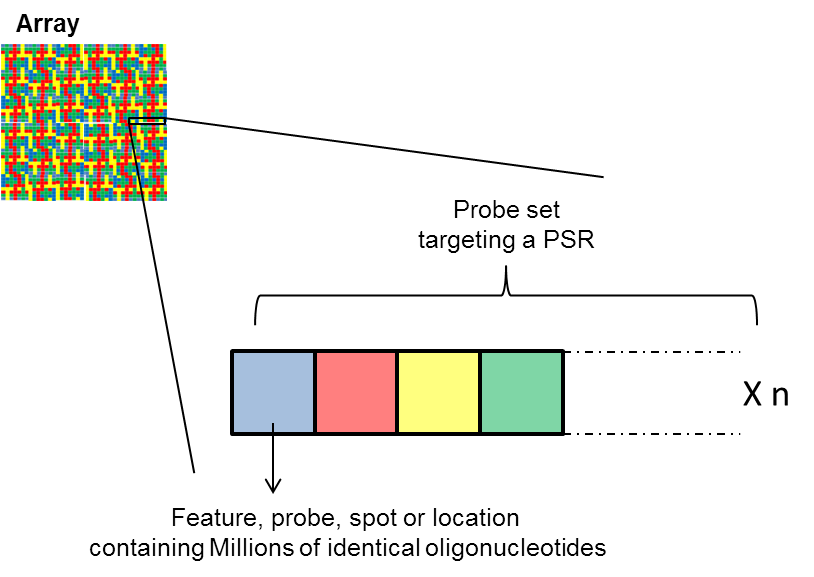 ----------------------------------------------------------------------------------------------------------Figure 3.1 Diagram of microarray layout. An Affymetrix microarray consists of millions of features in an area of about 1.5 cm2. Each of them contains millions of identical oligonucleotides specifically hybridising to a genomic sequence. Up to 22 features compose of a probe set to detect a probe selection region (PSR) which can be an exon, single nucleotide polymorphism (SNP), splicing junction or non-coding sequence.In this project, we used GenChip® Mouse Transcriptome Assay 1.0 (or MTA in short and now called ClariomTM D Assay, mouse) which was developed by Xu and his collaborators under the Glue Grant program (it was therefore named Glue Grant Array in the first instance, http://www.gluegrant.org/) (Tompkins 2015; Xu, et al. 2011) (Figure 3.2). Regardless of how the arrays are designed and manufactured, one of the most challenges after finishing benchwork is how to compute the array result. The principle of microarray image quantification is essentially the same as the other image analysis which is consist of background correction and normalisation steps, but more sophisticated. For example, the normalisation using housekeeping genes has been shown to lead to biased expression-level prediction, and the background noise cannot be simply eliminated by subtracting background signal from observed signal. These are owing to numerous “obscuring effectors” in a chip, sample process and array manufacture. As such, improving data fidelity relays on comparative analysis, multivariate statistics, and empirical analysis. In a microarray image, background fluorescence is mainly due to non-specific binding and optical noise from the scanner. To solve this, the popular algorithm, robust multiple-array (RMA) which is also part of the preprocessing package we applied in this study, uses the convolution of signal and background noise distributions (Irizarry, et al. 2003). After that, the values are further normalised with quantile normalisation and summarised by Tukey median polish to simplify the understanding of complex data. Also, Affymetrix incorporates two algorithms to compensate for the GC-content effect and fold-change compression (Figure 3.3).                                                                                                                                                                                                                                                                                                                                                                                                                                                                                                                                                                                                                                                                                                                                                                                                                                                                                                                                                                                                                                                                                                                                                                                                                                                                                                                                                                                                                                                                                                                                                                                                                                                                                                                                                                                                                                                                                                                                                                                                                                                                                                                                                                                                                                                                                                                                                                                                                                                                                                                                                                                                                                                                                                                                                                                                                                                                                                                                                                                                                                                                                                                                                                                                                                                                                                                                                                                                                                                                                                                                                                                                                                                                                                                                                                                                                                                                                                                                                                                                                                                                                                                                                                                                                                                                                                                                                                                                                                                                                                                                                                                                                                                                                                                                                                                                                                                                                                                                                                                                                                                                                                                                                                                                                                                                                                                                                                                                                                                                                                                                                                                                                                                                                                                                                                                                                                                                                                                                                                                                                                                                                                                                                                                                                                                                                                                                                                                                                                                 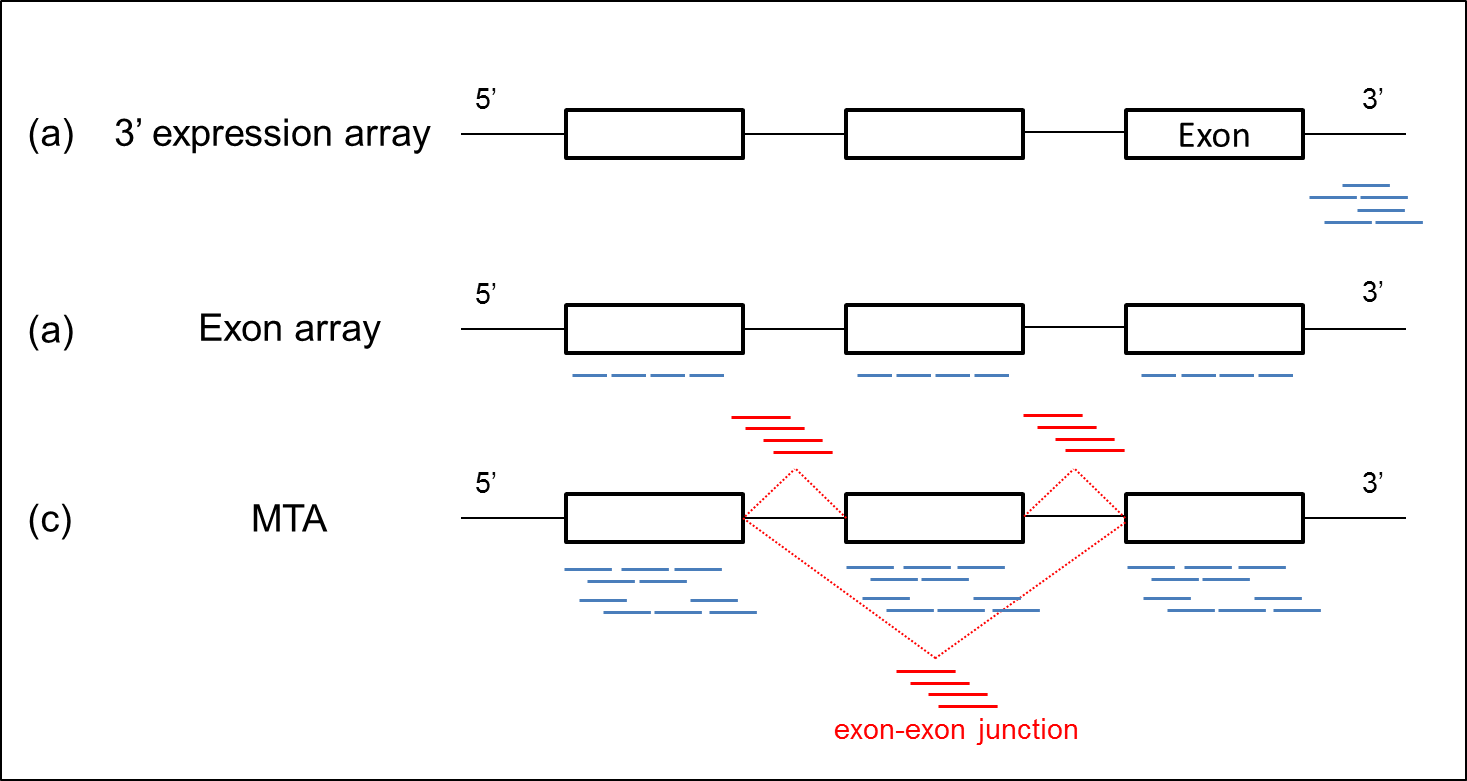 ----------------------------------------------------------------------------------------------------------Figure 3.2 Probe design for different arrays. (a) 3’ expression array (or gene expression array) is designed targeting the 3’ UTR of mRNA. This type of array is used extensively, but its drawback is obvious. Because the gene pool is prepared with poly-T primer, the result of detection focusing on the 3’ end exon is highly dependent on RNA quality, and non-polyadenylated transcripts are discarded in the analysis. (b) On an exon array, it has four probes targeting each putative exon of the gene (3’ expression array has 11 pairs of probes/exon). One of the biggest concerns of performing exon array analysis is probe set design with only 20% being high-confidence annotations (RefSeq). Besides, each probe set has only maximum 4 probes. As a result, it is susceptible to false-positive detection. (c) Whole transcriptome array is characterised by introducing more features to detect a single PSR and exon-exon splicing junction. In human transcriptome array, more complex PSRs are introduced, such as SNP and long non-coding transcript (lncRNA). Hence, in general, whole transcriptome array enable researchers to generate a more robust and comprehensive result compared to the others. 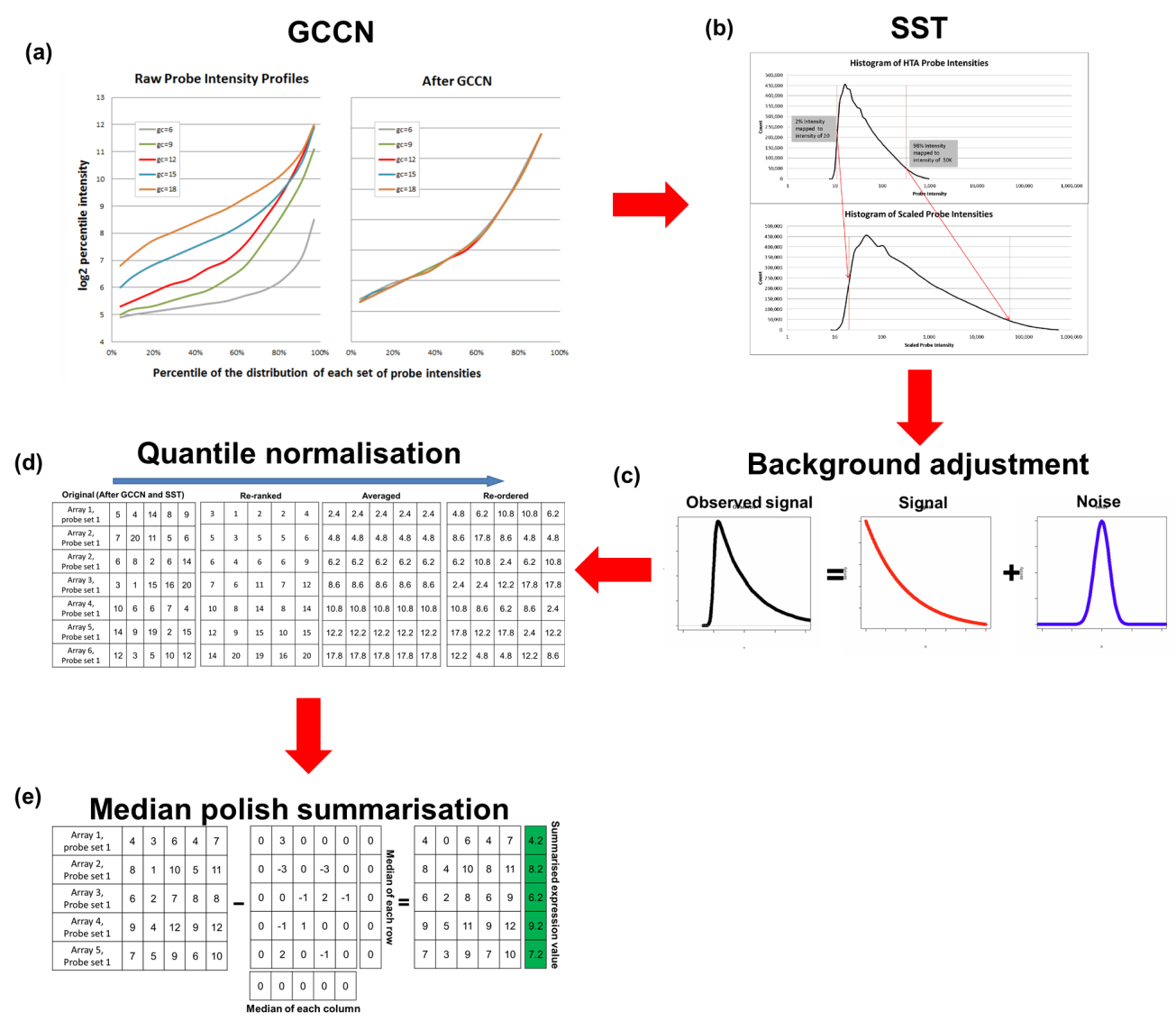 ----------------------------------------------------------------------------------------------------------Figure 3.3 The flowchart of preprocessing image intensity using robust multi-array conjugated with signal space transformation (SST-RMA). (a) Millions of probes in an array spanning a wide range of GC content that significantly biases image brightness, with high GC content being more bright than that of low GC-content. Guanine Cytosine Count Normalization (GCCN) algorithm normalises the intensities to the same degree equivalent to GC=12, half of the probe length. (b) Signal space transformation (SST) is developed to tune probe intensity so as to stretch fold change which is usually compressed by background effect and/or saturation of feature. By doing this, the fold change of microarray result would also be more comparable with other techniques (e.g. RNAseq and qPCR, etc.) (c) RMA background adjustment assumes that the observed signal intensity (lognormal distribution) is a convolution of real signal (exponential distribution) and noise (normal distribution). (d) Quantile normalisation is carried out across all arrays to make all distributions the same, eliminating array biases. (e) Considering the great difference in expression levels between different probe sets, Tukey median polish, an explanatory data analysis (EDA), can summarise the main characteristic of an expression set into a single value (green box).     With the advance in sequencing technology and as its cost becomes less prohibitive, many studies choose NGS over microarray for gene-level expression study. Nevertheless, the microarray is still a powerful, economic and relatively mature method with over two decades of proven-track records. In this work, we used MTA 1.0 array combined with laser capture microdissection technology (LCM) to profile transcriptomes of vulnerable (TA), moderate (GS), and resistant (EDL) motor neurone pools and analysed their differentially enriched pathways. By doing this, we found that the bioenergetics pathway might be a potential underlying feature endowing resistance to motor neurones.Motor neurone isolation, RNA extraction and assessmentThree motor neurone group with different vulnerabilities were chosen for the transcriptome analysis, in which motor neurones innervating extensor digitorium longus (EDL), gastrocnemius (GS) and tibialis anterior (TA) represented resistant, intermediate and vulnerable cohorts.A total of nine mice were used in this experiment, in which triplicated injections were made to EDL, TA and GS muscles independently. These mice were under FVB background, on which the various SMA disease models are established. However, it is worthwhile mentioning that different motor neurone groups were collected across different time points (i.e. TA and GS were at the same age whereas EDL was 2 days older) and might have small impact on the transcriptional features due to different animal ages.Target motor neurones were “cut off” from tissue sections, and their RNAs were extracted at the same time when all the samples were collected (Figure 3.4). After assessing RNA quality with the Bioanalyzer 2100, two showed inconsistent qualities across all samples (Figure 3.5). It may be because, first, not all spinal cords were collected at the same time owing to the failure of injection of EDL and GS at the first attempt, TA samples were collected 3 months earlier than the others and stored at -80oC during the collection gap. Long-Term storage may compromise RNA quality. Second, a continuous faulty infrared laser firing occurred when performing LCM. The disruption of machine handling halted the operation for a couple of hours or even overnight, and old cap membrane must be removed and stored in the buffer. Therefore, it results in more Cap membranes (sometimes >8) to be used. As a result, a noticeable yellow colouring buffer was found during the extraction. The buffer became little viscous and may affect RNA extraction efficiency.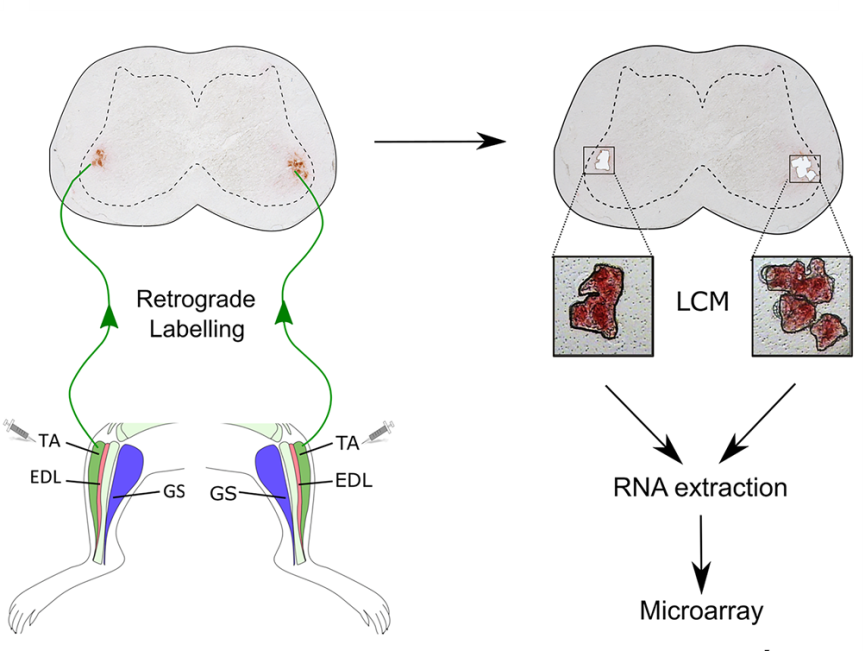 ----------------------------------------------------------------------------------------------------------Figure 3.4 Retrograde labelling laser capture microdissection (LCM). Motor neurones with differential disease vulnerabilities were tracked by injecting WGA-HRP into their projecting muscles. In contrast to the traditional method by which tissue section is mounted on a solid glass surface, the section is adhered to a polyester membrane and then cut precisely by a laser that prevents mixed transcriptome.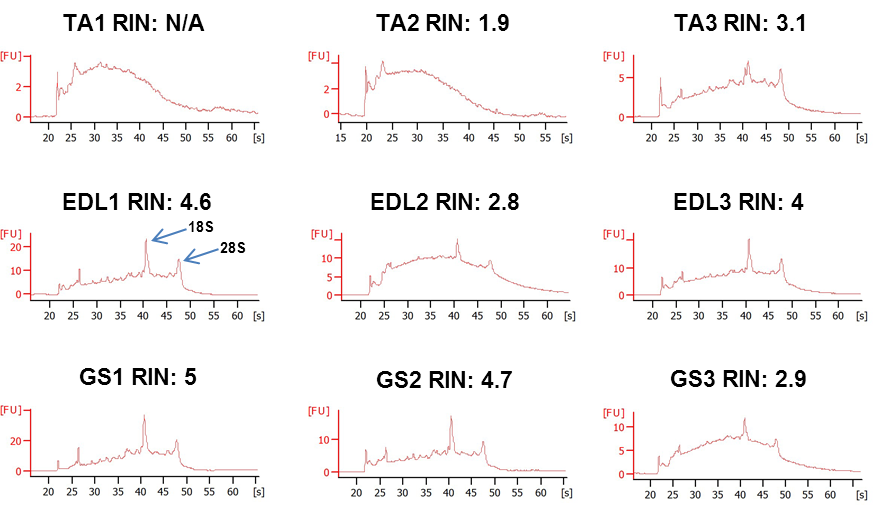 --------------------------------------------------------------------------------------------------------------------Figure 3.5 RNA quality assessment. RIN (RNA integrity number) is a numerical assessment of RNA integrity developed by Agilent (Agilent Publication 5989-1165EN).  The score is evaluated by the entire electrophoretic trace and normally categorised into four classes with 10 being undamaged and <2 being degraded. Although all samples showed significantly degraded, TA1 and TA2 are clearly distinguished from the others in the absence of their 18S and 28S fragments.  Before hybridisationSamples were required to be linearly amplified in order to obtain sufficient quantity for hybridisation. TA 1 and TA 2 showed lower yields although the initial inputs were equal (data not shown), suggesting RNA degradation is an underlying cause of poor amplification. Amplified samples are fragmented, labelled, and ready to undergo hybridisation (Figure 3.6).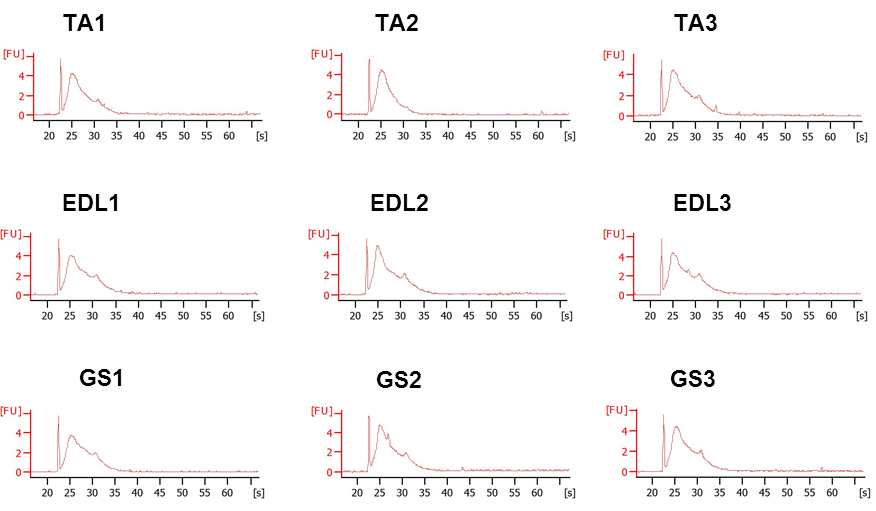 --------------------------------------------------------------------------------------------------------------------Figure 3.6 Fragmented and labelled ss-cDNA. In order to comprehensively hybridise to probe sets, the sense-strand cDNA needs to be fragmented by uracil-DNA glycosylase and apurinic/apyrimidinic endonuclease. The 3’ ends are labelled with biotin for subsequent fluorescent detection.Microarray analysis- Quality controlThe core of microarray is straightforward, but it consists of many processes, and each of them is highly dependent on the previous result. Quality control checkpoints are therefore important to ensure the results being during the entire preparation. We have shown the initial RNA qualities of TA1 and TA2 might be problematic, this section further explored this issue and monitored the difference after hybridisation.Poly-A controls (internal controls)In order to monitor the efficiency of linear amplification, the kit spikes four B. subtilis genes, Dap, lys, thr, and phe into the initial RNA sample. These controls should show increasing signal values in the order of lys, phe, thr, dap (Figure 3.7). Having said that, the variation in this category is usually higher than other categories (e.g. positive controls) because of low dynamic range caused by fewer probesets for poly-A controls and relatively low concentration of these spike-in RNAs.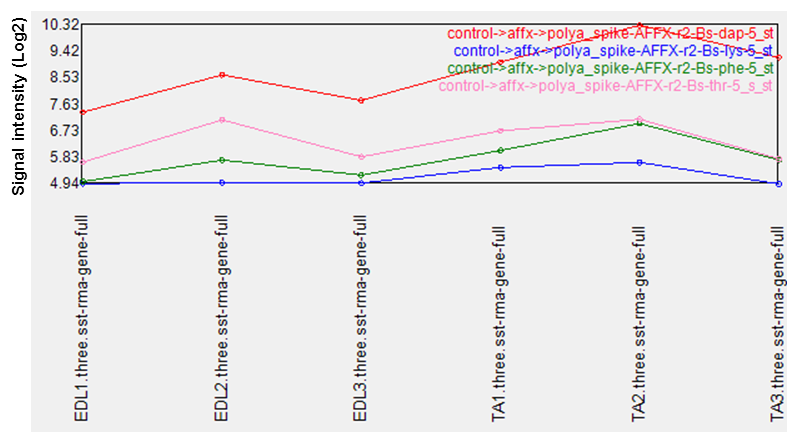 ----------------------------------------------------------------------------------------------------------Figure 3.7 Poly-A internal controls. Note that the signal values are variable even the initial amount of control RNAs were the same for all samples.Hybridisation controlsRight before adding the prepared sample to an array cartridge, there are four additional E. Coli genes were included in the premixed cocktail, BioB, BioC, BioD and Cre, which are independent of sample preparation. These controls are biotin-labelled, and their concentrations are defined. Therefore, the signal intensities correlate well with these spike-in controls, suggesting a good hybridisation performance across all arrays (Figure 3.8).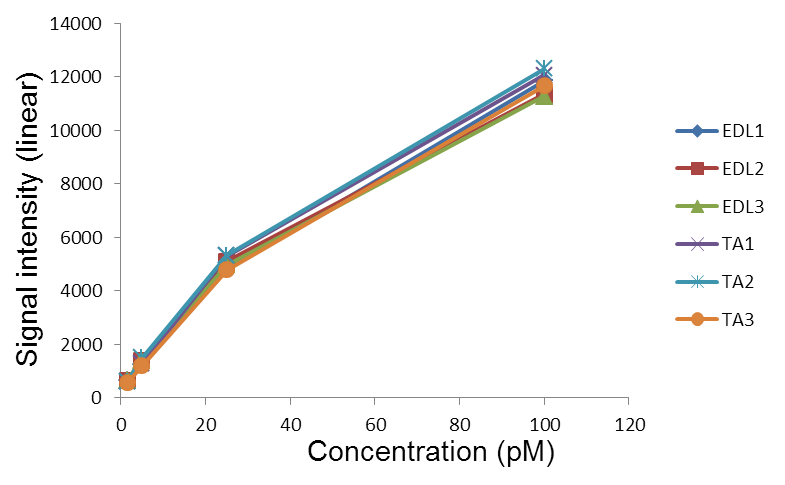 ----------------------------------------------------------------------------------------------------------Figure 3.8 Hybridisation controls. The concentrations of BioB, BioC, BioD and Cre are 1.5 pM, 5 pM, 25 pM and 100 pM respectively. The logarithmic increase of signal intensity is due to hybridisation kinetics and saturation of probesets. Positive control, negative control and positive_negative aucPositive and negative controls are sets of probes respectively targeting exons and introns of certain housekeeping genes of samples. Notably, these intronic regions are known to be mostly spliced out, and therefore the detection of this category is considered as being false-positive whereas positive control represents true positive. Degraded sample results in the reduction of perfect match to probes and meanwhile may raise the possibility of intronic hybridisation. Besides, different tissues have different proportions of certain gene expression so that positive control can vary between different cell types. These two categories can be plotted based on their area under curves (AUC) to a receiver operating characteristic (ROC), which is used to evaluate false positive ratio and is sensitive to tissue type and RNA quality. This value typically falls between 0.8 to 0.9, but TA1 and TA2 clearly displayed lower values than the others (both were 0.778), suggestive of their lower RNA qualities but the difference was not considerable (Figure 3.9, bottom).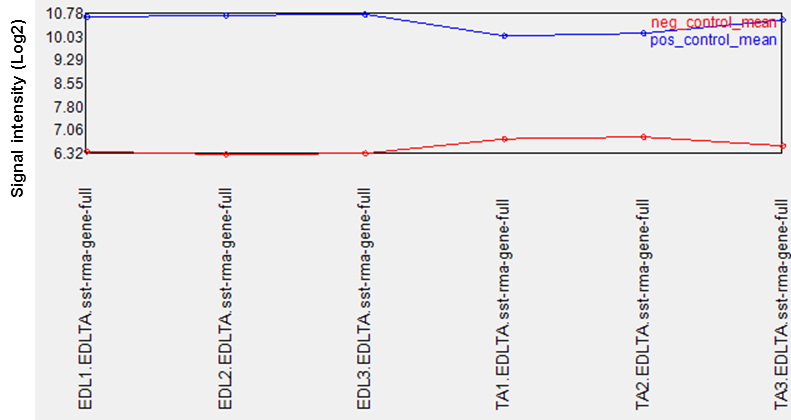 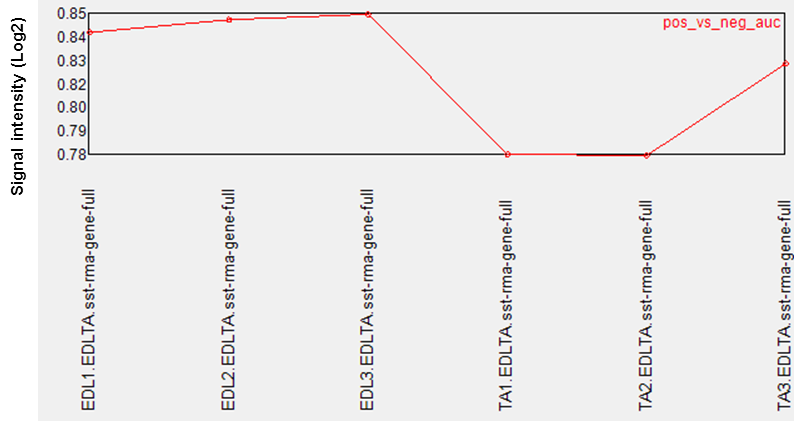 ----------------------------------------------------------------------------------------------------------Figure 3.9 Means of positive and negative control probe sets. TA1 and TA2 showed relatively lower and higher intensities in positive and negative controls respectively (up). The ROC of TA1 and TA2 were not far from the others but clearly showed a difference compared to the other motor neurones pools.Signal distribution --- Signal box plotAn examination of how the signal of hybridisation distributes is crucial before running detailed data analysis. It is to ensure that the success of hybridisation or sample preparation. It also allows us to evaluate whether discrepancies between arrays can be corrected by preprocessing or that an array should be discarded in further analysis. Signal distributions of samples were more eccentric before preprocessing (SST-RMA) (Figure 3.10, left), but the distributions of TA1 and TA2 were still less similar to the others (Figure 3.10, right).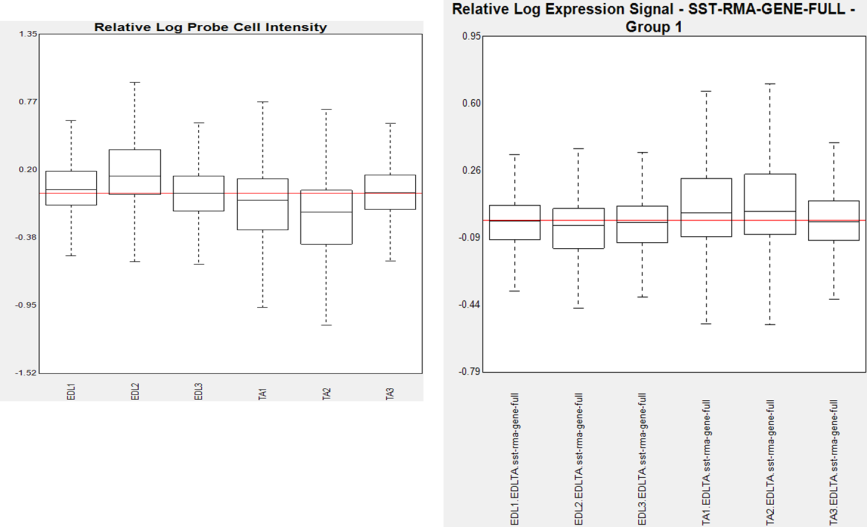 ----------------------------------------------------------------------------------------------------------Figure 3.10 Relative log expression of EDL and TA samples. The plot compares the distributions of signal intensities (log scale) on each array to the median intensity for the group. The distributions of six samples are less coordinated before preprocessing (or more specifically before quantile normalisation) (left), in contrast to the result that SST-RMA forces all signals to similar distributions. However, TA1 and TA2, these two degraded samples, appeared to be less correctable compared to EDL2 which had a better initial RNA quality (Figure 3.5).  Principle component analysis (PCA)Principle Component Analysis (PCA) is a powerful visualisation tool to interpret the relatedness between populations. Not surprisingly, EDL group is highly centralised, indicating the replications of EDL samples are much alike. In contrast, TA samples are rather scattered owing to the inconsistency of RNA qualities (Figure 3.11). However, it is still distinguishable between EDL and TA cohorts regarding their signals (pre-processed by SST-RMA), suggesting the transcriptomes of EDL and TA are different, in essence, from each other. 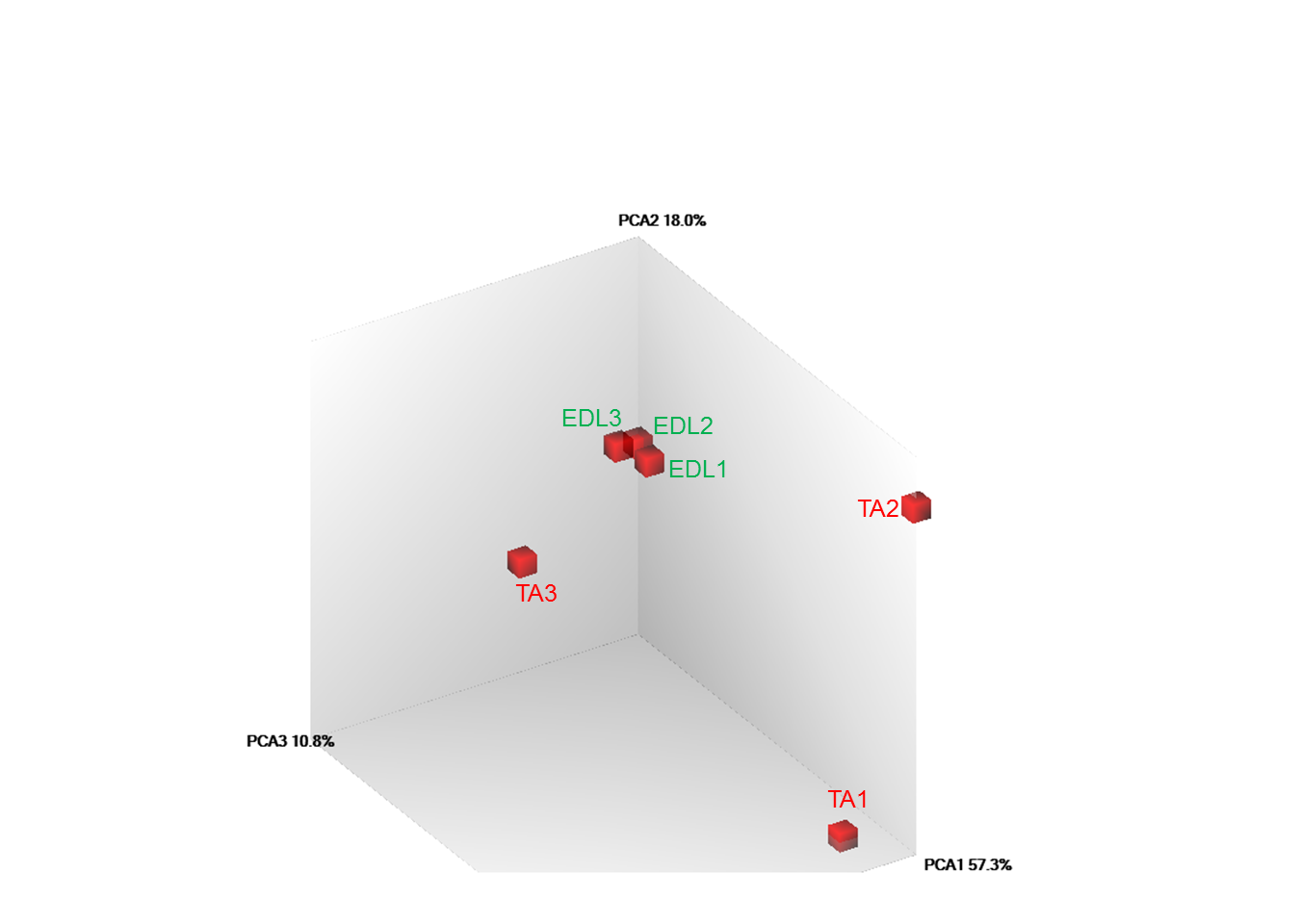 ----------------------------------------------------------------------------------------------------------Figure 3.11 Principle component analysis of EDL and TA samples. PCA illustrates the variability of a set of probe signals. Although TA1 and TA2 are evidently separated from the others, there is still a clear division between two groups.Data analysis- Pathway enrichment analysisDAVID (The Database for Annotation, Visualization and Integrated Discovery) In this section, one of the most popular enrichment analysis tools, DAVID (The Database for Annotation, Visualization and Integrated Discovery) was used to perform data-mining. For DAVID, a pre-selected gene list was picked by a p-value < 0.05 and a fold change > │1.2│(Table 3.1). The result suggests pathways (and their related genes) involved in energy synthesis, protein and RNA metabolisms are relatively enriched in resistant EDL group (Figure 3.12a). Not surprisingly, these pathways are aforementioned in other reports as stress factors in neurodegenerative diseases (Saxena and Caroni 2011). In contrast to the number of enriched pathways up-regulated in resistant motor neurones, there were only 6 pathways (2 clusters) showing an EASE score above 3 (equals to p=0.001 on a linear scale) in the vulnerable group (Figure 3.12a) (for detailed analysis result, appendix 1). Of those up-regulated in EDL group, rank 1 cluster (ribosome-related pathways) was poorly defined in our knowledge about neurodegenerative disorders. Rank 2 consisted of many neurological disorders (i.e. Parkinson’s, Huntington’s and Alzheimer’s diseases) with the core change in oxidative phosphorylation (OXPHOS) and therefore was of great interest to us (Figure 3.12b). In fact, about 70% of genes in this pathway were identified up-regulated in EDL, strongly highlighting its significance in the analysis (Figure 3.12c).Table 3.1. Differential gene expression between EDL and TA motor neurone groups (p<0.05). Genes with official gene nomenclature contain a non-coding transcript such as microRNA and a number of predicted genes. Entrez gene ID only includes protein-coding gene and is used for generating the variable list (p<0.05 and FC>1.2) for DAVID analysis. (a)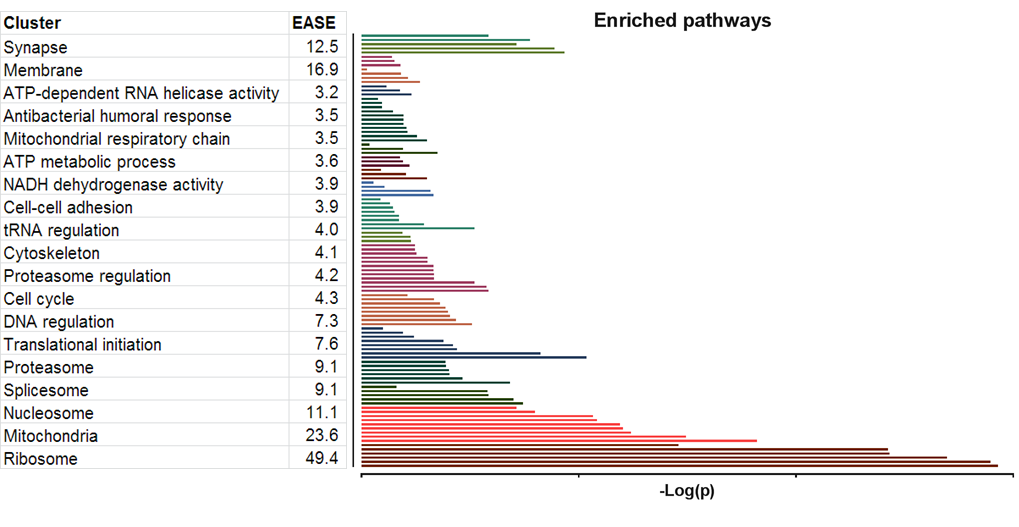 (b)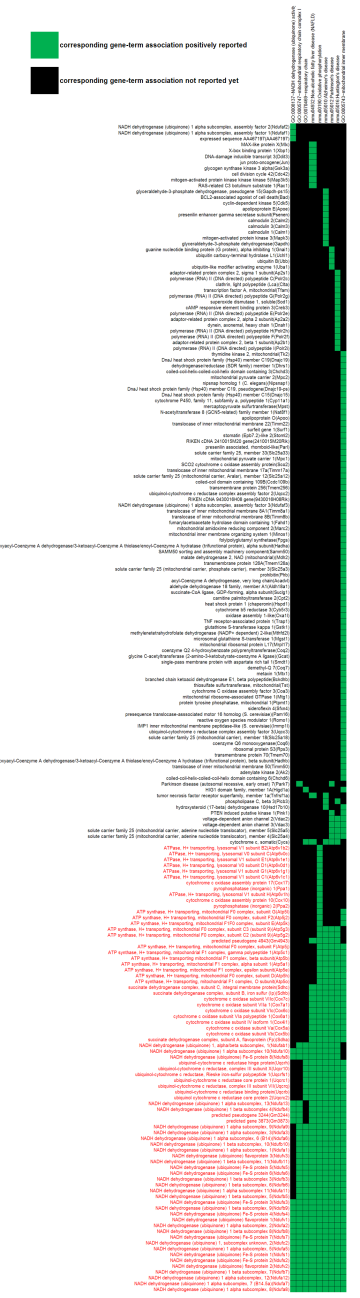 (c)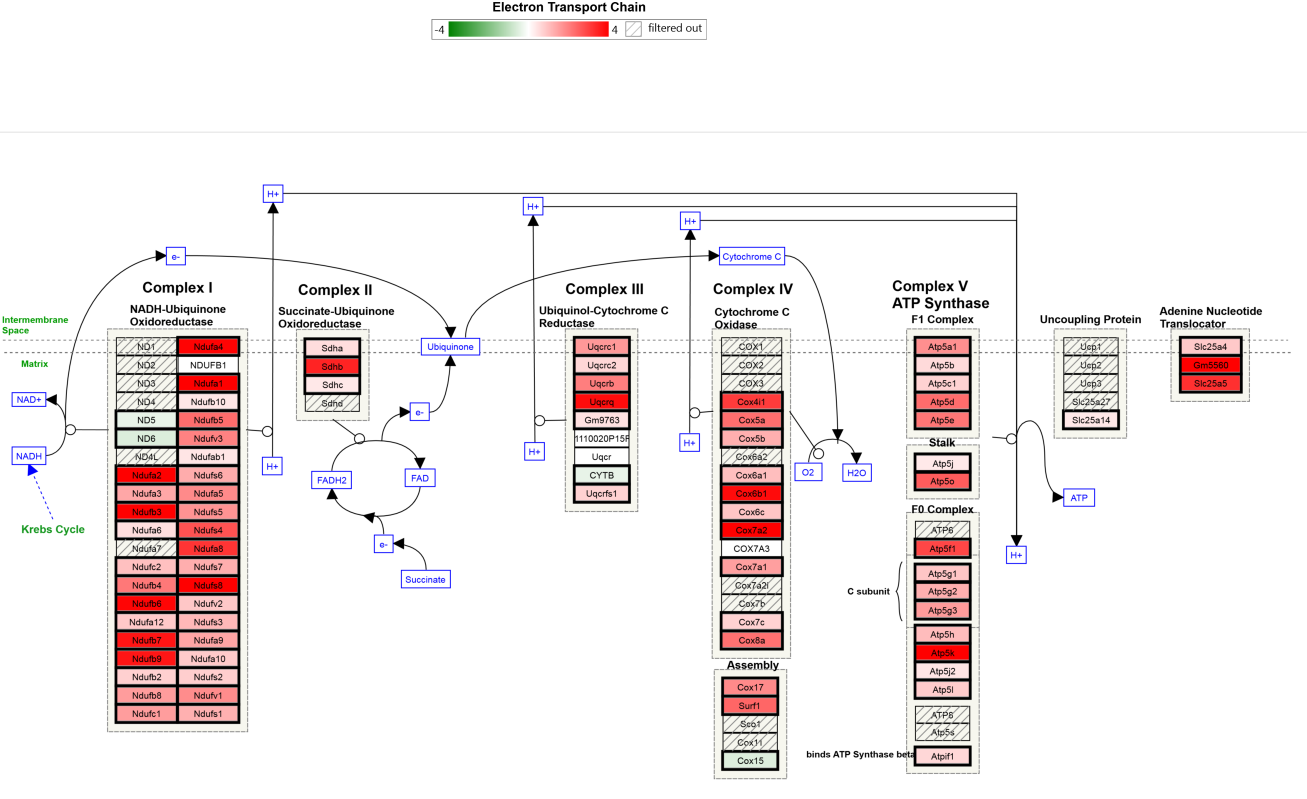 ----------------------------------------------------------------------------------------------------------Figure 3.12 DAVID enrichment analysis. (a) Functional annotation clustering of genes up-regulated in a given motor neurone group. As opposed to the number of up-regulated clusters in EDL (17), there are only 2 clusters (membrane and synapse, top two groups in the chart) showing an EASE score greater than 3 (p=0.001) in TA. EASE score is the geometric mean (in –log scale) of all members’ p-values in a cluster. (b) Gene-annotation association of rank 2 clusters (Mitochondria).    This cluster is highly enriched by a group of genes involving oxidative phosphorylation (OXPHOS gene,  red). (c) 70% of genes in OXPHOS pathway show relatively higher expression (red box) in resistant EDL group. It was noteworthy that none of the mitochondrial-encoded OXPHOS genes (ND1, ND2, ND3, COX1, COX2, ATP6, ND4, ND5, and CYTB) passed the cut-off. Crosslines in box indicate that these genes are filtered out by the cut-off, FC>1.2 and p<0.05. Internal validation of array result with qPCRAs described in section 3.1, the microarray is a tool compiled with many assumptions and computed by sophisticated statistics. As a result, microarray array studies are usually proofread by a simple and straightforward quantification, and quantitative PCR is the most common method. Selected genes in the OXPHOS pathway and upstream regulators of this pathway were compared. The transcriptional changes of OXPHOS genes were statistically the same with the difference in magnitudes, therefore supportive of the result of microarray analysis (Figure 3.13). The qPCR result denied the change in mitochondrial transcription factor A (Tfam), a key activator of mito-OXPHOS expression and mito-DNA replication, which showed significant up-regulation in EDL in microarray analysis. However, it was reasonable because none of the mitochondria-encoded OXPHOS genes passed the cut-off (p<0.05, FC>1.2), indicating they should not be particularly activated (Figure 3.11c). On the other hand, peroxisome proliferator-activated receptor gamma coactivator 1-alpha (Pgc1α) which is known a master regulator of mitochondrial biogenesis and involved in many other energy metabolisms related pathways such as gluconeogenesis, lactate metabolism and thermogenesis, remained unchanged in both analyses (Figure 3.13). In line with unchanged Pgc1α level, two of its downstream factors in regulating OXPHOS gene expression, nuclear respiratory factor 1 and nuclear factor (erythroid-derived 2)-like 2 (Nrf1 and Nrf2), also displayed the same levels between two motor neurone groups (Figure 3.13). However, considering signal transduction amplification, there might be a very little change in any of these regulators, which might contribute to variable OXPHOS expressions but beyond detection sensitivity. Moreover, it was noteworthy that Sod1 (superoxide dismutase 1), which is responsible for destroying reactive oxygen species, also differentially expressed and showed a higher level in the resistant neurones, suggesting a self-regulated mechanism to secure more efficient energy production.	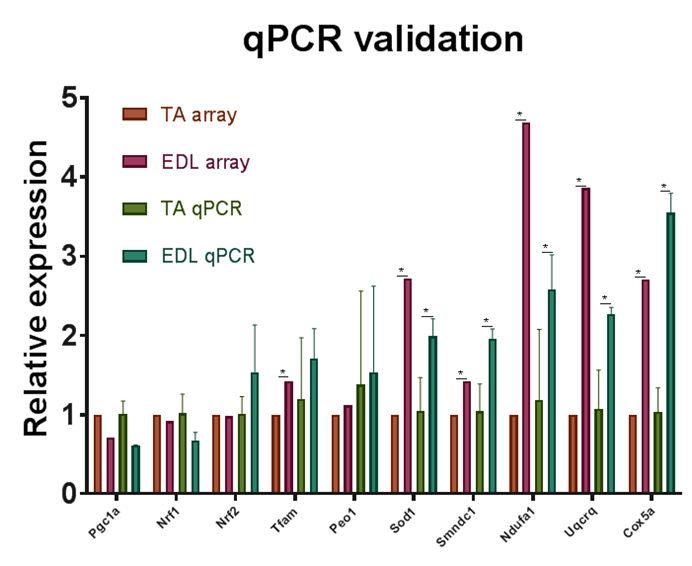 ----------------------------------------------------------------------------------------------------------Figure 3.13 Internal qPCR validation. Samples were derived from the same product after second linear amplification.Other potential pathways related to the selective vulnerabilityApart from OXPHOS pathway, proteasome and splicesome pathways were particularly interesting in the enrichment analysis (Figure 3.12a). The perturbation of ubiquitination has been shown as a feature in SMA mouse and fly (Wishart, et al. 2014).  Our data showed a gross increase in gene expression encoding proteasome proteins in EDL motor neurones, suggesting resistant motor neurones might have a more efficient protein metabolism (Figure 3.14a). Furthermore, given the fact that SMN loss has a major impact on RNA splicing, the increased gene expression of Sm proteins and some snRNAs might compensate the deficiency of SMN (Figure 3.14b). More interestingly, SPF30 (survival of motor neuron-related-splicing factor 30) or SMNDC1 (survival motor neuron domain containing 1) (FC=1.42, p=0.04) is a paralog of SMN1 and believed to share similar cellular function as the SMN1 gene (U2-related snRNP, Figure 3.14b).  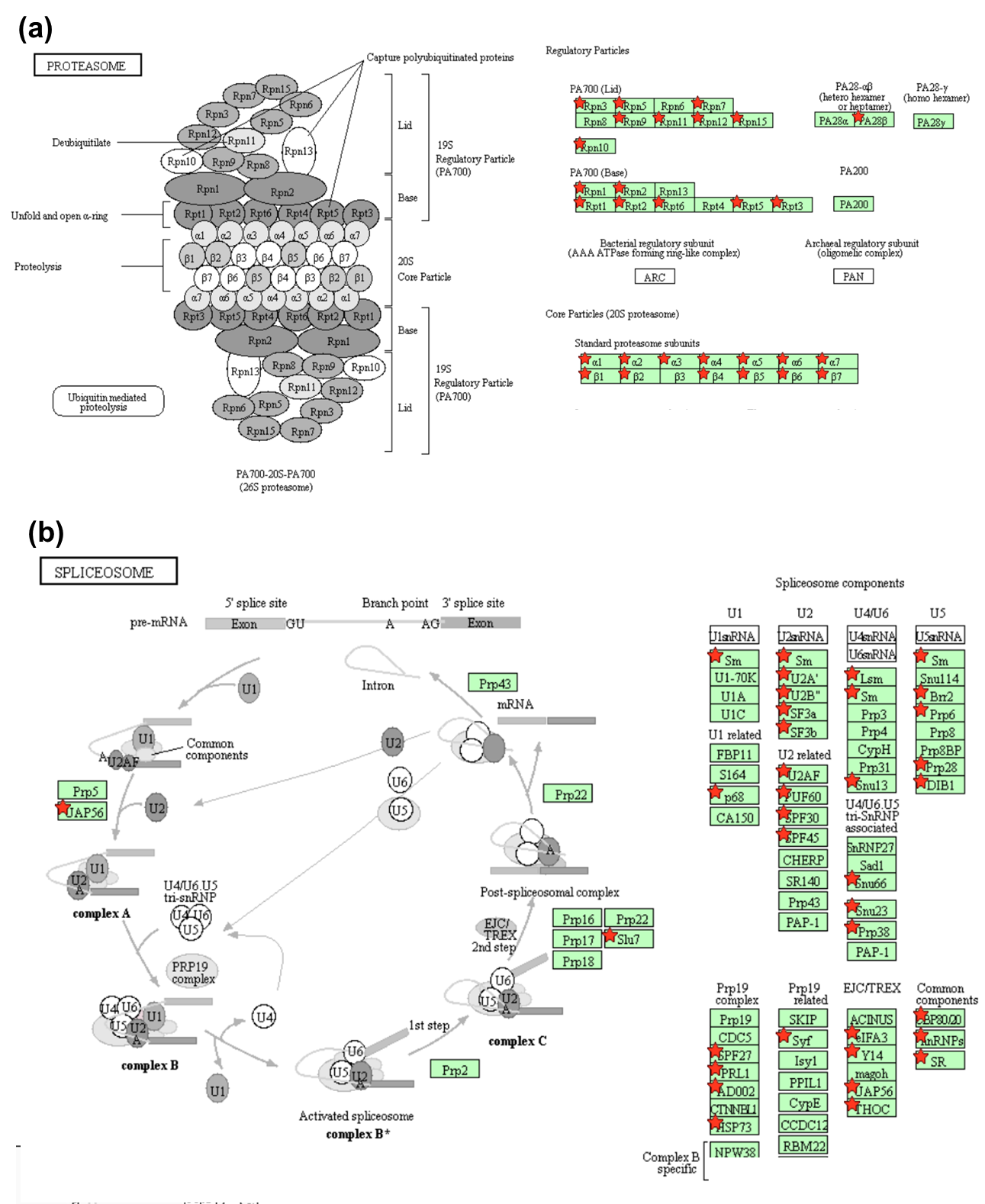 ----------------------------------------------------------------------------------------------------------Figure 3.14 Two potential pathways involved in selective vulnerability. Proteasome and spliceosome pathways (KEGG) were also significantly enriched and likely also influenced the fate of motor neurones under disease condition. (a) Expressions of some transcripts responsible for proteasome structure were relatively higher (red star) in resistant motor neurones (EDL). (b) Sm, SPF30 (or SMNDC1) and a number of snRNA-binding proteins responsible for the maturation of snRNP were increased in resistant motor neurones.A backward analysis---revisiting normalisation using housekeeping genesWhile OXPHOS was identified as a candidate contributing to the selective vulnerability, questions about the robustness of using SST-RMA preprocessing package on degraded RNA were raised, of which normalisation is the most important variable factor. Normalisation is a process to get rid of biases by assuming certain characteristics being constant within a sample or across samples, establishing a so-called reference. Some of the first microarray studies made use of housekeeping genes as a reference. However, this attempt did not work well in practice. It is mainly because the expressions of traditionally used housekeeping genes, such as actin beta (ACTB) and glyceraldehyde-3-phosphate dehydrogenase (GAPDH), vary across tissues or are dependent of experimental conditions (e.g. disease versus. healthy). Therefore, data-driven normalisations were developed. These new approaches, including quantile normalisation, generally assume similar expression-value distributions for all samples studied. These normalisations are justified widely in particular for samples coming from identical or highly similar biological conditions and even certain disease conditions. Whilst the distributions of the intensities appeared fine after preprocessing (Figure 3.10), it is notable that SST-RMA (and actually all the other popular algorithms) does not consider the impact of degraded RNA in an analysis. In our study, we had shown problematic RNA qualities of TA1 and TA2, which might skew the result and increase false-positive discovery. Therefore, we were motivated to test different normalisation approach to validate the result of quantile normalisation. Given the fact that there would be higher variance across samples, internal normalisation would be more suitable in this case. As aforementioned, housekeeping genes vary across different conditions, which, however, is less of a concern in our study as we were looking at two highly similar cell pools. We picked several reference genes including traditional ones and two novel ones, Emc7 and Vcp, proposed in Eisenberg’s RNA-seq report where it was suggested housekeeping genes have low standard deviation across tissues and are close to the average expression level in the whole transcriptome (Eisenberg and Levanon 2013). In general, internal variances were smaller when normalising with housekeeping genes, suggesting the expression values were less skewed (Table 3.2). More importantly, all selected reference genes highlighted OXPHOS pathway in DAVID, although the mitochondria-related module, including OXPHOS pathway, showed much smaller -log(p) (or geometric mean of the OXPHOS-involved cluster, EASE score) (Figure 3.13).Table 3.2 Standard deviation (SD) of different housekeeping genes used in this study. Individual EDL samples were internally normalised to their average and then computed for its standard deviation regarding a specified reference gene. It clearly shows a lower SD when normalising to a housekeeping gene. 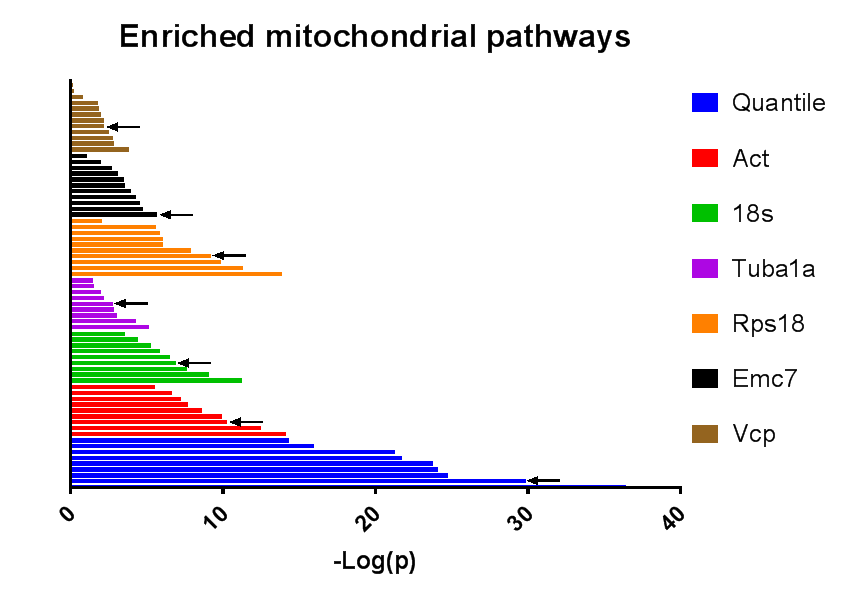 ----------------------------------------------------------------------------------------------------------Figure 3.14 Enriched mitochondria-related clusters with DAVID under different normalisation conditions. In general, variable genes less enriched mitochondrial pathways when normalising to reference genes. The arrows indicate KEGG-OXPHOS pathway. These results met the assumption of the low internal variance in and between motor neurone pools, and much skewness generated by normalising across arrays (i.e. quantile normalisation). Taken together, this evidence suggested that the initial analysis using quantile normalisation was not terribly distorted as to enrichment analysis, but still exaggerated the difference between two groups. SST-RMA or RMA, based on the assumption of similar expression values of all samples, was still a robust method for non-homogeneous qualities of samples, yet the choice of preprocessing methods in microarray analysis should be carefully evaluated.DiscussionMicroarray analysis and selective neuronal vulnerability How to uncover the mechanism underlying selective vulnerability has long been an intractable question. The first obstacle is that, in many neurodegenerative diseases, the primarily affected targets are located at more complex parts of the central nervous system, resulting in operational difficulty in delineating the vulnerabilities within a particular area (Greene, et al. 2005; Wang, et al. 2005).  Whilst some attempts to compare the primary target with the other tissues (or cells), it lacked robust reference and retained the endogenous biological variance from different cell types. As a result, such comparison dilutes the important information specifically associated with disease modulation and also could increase false-discovery rate (Zhang, et al. 2013b). In contrast to the other neurodegenerative disorders and comparison of dissimilar cell types, the manageability of lower motor neurone and well-studied differentially affected motor neurones provide a great advantage of exploring this subject.In the early studies of selective vulnerability, one of the most accepted hypotheses is that larger motor neurone which is more likely to be exposed to environmental stress would be more susceptible (Murray, et al. 2010a). Similarly, it has been suggested that in ALS, a selective vulnerability of type IIb motor units, which are composed of the largest motor neurone and project to fast-twitch muscle fibres, over type I motor unit, which is composed of small motor neurone projecting to slow-twitch muscle fibres. Motor neurones of Type IIb have the largest axon diameter and the largest number of muscle fibres, which are usually considered as risk factors in a disease situation because these features indicate higher energy demand and vigorous transportation along axons, whose functions are drastically affected by the disease (Bruijn, et al. 2004; Lobsiger, et al. 2005).In comparison to ALS, SMA appears to display a much more irregular pattern. In the paper of Thomson et al. (2012), systematic investigation on the correlation of vulnerability and morphological characteristics in SMA showed no evidence associating vulnerability with any of these factors including, motor column, cell location, motor neurone type, innervated muscle type, axon length, branching number, endplate area and the number of Schwann cells surrounding the terminal end (Thomson, et al. 2012). In our study, we showed that motor neurones resistant to SMA appeared to have relatively higher bioenergetics activity with a prominent difference in OXPHOS pathway. A body of evidence suggests that bioenergetics is critical differentiating vulnerability between cells. However, there seems no general rule for determining whether it is a positive or negative correlation. The energy production is a double-edged sword: proper energy generation is the basis for cellular function but dysregulation of its byproducts, reactive oxygen species, can be detrimental to cell heath. In Parkinson’s and Alzheimer’s diseases, higher mitochondrial activity was reported as a signature and stressor of vulnerable neurones, It is likely that this relates to the concomitant increase in reactive oxygen species (Greene, et al. 2005; Wang, et al. 2005). In contrast, one could also propose that higher energy production might endow motor neurones with a rich repertoire of stress-responsive mechanisms. Intriguingly, although some proposed that increased mitochondrial activity could be the underlying cause of neuronal death, a common manifestation in many diseases, not restricted to neurological disorders, is the decreased energy metabolism in late symptomatic stage (Lin and Beal 2006; Murphy, et al. 2016). A possible key determinant tilting toward beneficial or harmful result might relate to pathological causes. AD, PD and ALS, at least in many of the animal models studied, are characterised by mutant protein aggregation. It has been known that protein aggregation also takes place in mitochondria, thereby impairing mitochondrial function (Hashimoto, et al. 2003). As a result, this impairment may lead to the destruction of the power plant, which has a greater impact on cell viability if the power plant is more productive. In this part of the work, the mitochondrial pathways, in particular of OXPHOS, were identified as the primary variable list. Because transcriptome profiling always serves as a pilot study, reporting many possible strategies to the analyser, follow-up investigations are required to reveal whether RNA levels were reflected at the protein and even functional levels.  More pathways for future investigationWe decided to focus OXPHOS pathway because it was the most prominent one in the enrichment analysis. Moreover, RNA quality and sample power (see section 3.8.3.3) was a huge concern about data reliability, and therefore OXPHOS was a more convincing subject to follow. Nevertheless, we could not rule out low-ranked pathways that might still have a minor contribution to the cause of selective vulnerability. The dysfunction of protein metabolism is one of the pathological causes of many neurodegenerative diseases which are usually highlighted by protein aggregation. In SMA, the reduction in UBA1 was highlighted, causing β-catenin aggregation and an increase in Wnt/β-catenin activity. Wnt/β-catenin activity has been related to AD pathology by engaging in many mechanisms, such as amyloid precursor protein processing, τ phosphorylation and modulation of apolipoprotein E, leading to AD neuropathology (De Ferrari and Inestrosa 2000; Wishart, et al. 2014). In our study, there appeared a gross increase in the expressions of proteasome components in resistant motor neurones. As such, SMA could be aggravated by UBA1/Wnt/β-catenin pathway whereas be expected to be ameliorated by a more efficient protein metabolism. On the other hand, SMN loss directly affects spliceosome assembly. In this pathway, SMNDC1, which was upregulated in EDL, was particularly interesting because its predicted function is similar to SMN1. What exactly this gene would function and how it could benefit the disease phenotype would be worthy of further investigation.Improvement of the microarray studyMicroarray normalisationThe development of microarray technology is still ongoing, with the fundamental idea remaining the same. First, a good RNA quality is a key to high-fidelity result, although homogeneous qualities across samples could be a more determinant factor. Poor RNA quality may completely miss certain transcript information and non-homogeneity scales up the fold-change and increases false-positive identification. Because microarray analysis per se is not designed and programmed for imperfect samples, very few studies were focussed on the impact of degraded samples to the result.  A previous study looked at this issue by systematically comparing samples having different degrees of degradation (Opitz, et al. 2010) and claimed that degraded RNA was still comparable (RIN>5) to samples in good quality. It was mainly because they analysed all samples from different patients with different degradation levels. As a result, the biological variance would be much higher than the effect caused by RNA qualities. In this thesis, although the relative expressions of OXPHOS genes measured by qPCR conformed to array result, the magnitudes were considerably decreased in both qPCR and microarray analysis when completely excluding the degraded samples, suggestive of skewed fold changes caused by degraded TA1 and TA2. Moreover, assuming that the variation of a given motor pool between laboratory animals should be very low, our attempt of normalising expression value relative to housekeeping genes highlighted less varied expression values within EDL samples compared with quantile normalisation. By doing this, the fold changes became less pronounced and further indicated the skewed fold change computed by quantile normalisation. This was the result of the violation of assumption against similar expression values across samples. One might argue that this normalisation approach took the risk of skewness as well due to different turnover rates of different genes, but the smaller deviation supported that it outperformed quantile normalisation regarding samples with unequal qualities. However, the varied contents generated by different reference genes, low suitability and lacking a generally accepted reference mean that normalising to a single reference gene would not be well-recognised. To improve the applicability, Calza et al. (2008) developed a complex algorithm to optimise housekeeping gene normalisation, called least-variant set of genes (LVS) (Calza, et al. 2008). It required a user-defined set of genes (40-60%) as reference gene set. Although this tool improved the underfitting issue resulting from using a single gene as a reference, it is still rarely used probably because of the high risk of overfitting and not being suitable for most studies focusing on the changes between different biological states. Nevertheless, these concerns were less important in our study, and we hope this algorithm will be more accessible to popular microarray analysis tool. RNA quality issueAs with carrying out the other RNA experiments, acquiring high-quality RNA is the most important task. Because we used an animal model rather than post-mortem tissue, there was a big room for improvement in RNA quality. RNA degradation might occur at several points in the sample preparation: dissection process, tissue thawing and cell isolation with LCM. Of these, the dissection process has a window leaving the RNA non-protected for about 20 min and might damage RNA the most. The whole procedure is able to reduce the RIN value by 3 to 4. It may be conquered by snap freezing the entire dorsal chunk (still with bones and muscle attached) and then placing it in RNA protection agent such as RNAlater®-ICE (Ambion). This chemical is optimised for frozen tissue and can penetrate cells by slowly increasing the temperature (-80oC to -20oC).  The RNA integrity in cells can, therefore, be kept once cells are soaked with the chemical. It allows for time to remove the spinal cord and avoidance of the damage from the thawing process. Second, when the selected cells are cut by UV laser, the other IR laser will be firing onto the target for adherence. This process causes RIN to decrease by about 1 in practice. Some newer models of LCM machines can skip such adherence procedure by catching the sample directly into a collecting tube. Unfortunately, our LCM is unable to do so, but we may source a machine with this function in the future.   Sample size In addition, to improving the data quality by reducing false-positive ratio via increasing RNA quality, we would like to discuss the statistical power and sample size, which is the function of type II error (failure to reject false negative), for a microarray study similar to ours. Proper sample size has long been underestimated. The reason for that is mainly because although sample size directly affects type II error, the accumulated failures of rejecting type II errors eventually results in numerous false-positive discoveries (type I errors) in publications, which is well-discussed in Button et al.’s report (Button, et al. 2013). In theory, in a microarray study, one can consider that it is a study independently comparing every single gene expression between specified conditions. Therefore, an underpowered study would simply affect the true positive discovery rate (rejecting type II error). There are several parameters involved when calculating sample size (Lee and Whitmore 2002) :Of these, the mean difference in log-expression under alternative hypothesis H1 (µ1) and the anticipated standard deviation of the difference (σd) between EDL and TA greatly influenced sample size. Where  is the z score corresponding to the desired level of confidence, which is controlled by the expected mean number of false positive identifications, E(R0) and the number of genes that are not differentially expressed, G0. Where  is the z score corresponding to the desired level of statistical power. Because sample size calculation is a hypothesis-driven analysis, we first used our study as a pilot study and considered all the expression values (i.e. EDL and TA samples computed with SST-RMA) to fulfil parameters that are empirically acquired by researchers. After that, we optimised the estimation by only referring to EDL samples that showed good internal consistency. When applying the result back to the sample size calculator, it suggested a sample size of 3 to 5 each group, allowing to discover 90 percent of genes that display 1.6 fold change (the average fold change of using SST-RMA in this study) in between. We then wanted to ask how much power of our current experiment actually had. When considering the value of E(R0) ranging from 10 to 500, about 60 to 90 (0.6 and 0.9 power respectively) percent of genes that exhibit a 1.6x differential expression were expected to be discovered (Table 3.3). Table 3.3 The corresponding sample size to statistical power (1)We had shown previously that non-homogeneous RNA samples would skew the fold change and increase variation, which eventually changed the value of σd. σd correlates positively with sample size and is usually much smaller when studying inbred animal compared with the human sample (Wei, et al. 2004). On the other hand, given the fact that the biological similarity between these two motor neurone pools, it was reasonable to postulate that their transcriptomes would be very much akin to each other and a small difference in differentially expressed genes.  In case that we hope to identify genes that show 1.2x differential expression, the smaller value of µ1 would greatly increase the sample size. As such, when we reconsidered these two parameters and hoped to control a discovery rate of 0.9, proposed sample size was about 16 (Table 3.4). It clearly indicated that our study was underpowered and a large proportion of interesting genes would be missed out in this study. Table 3.4 The corresponding sample size to statistical power (2)In sum, we showed non-homogeneous samples processed with SST-RMA leading to skewed fold changes and an increase in false-positive discovery rate. In light of this, the result was cross-referenced with the variable list normalised by housekeeping gene to confirm the original enrichment analysis through and also validated with qPCR. Lastly, because some true positives would be discarded in an underpowered study, a more deliberate experiment design will be needed for acquiring a comprehensive knowledge of differentially regulated pathways.So far, bioenergetic pathway, in particular of OXPHOS pathway, appeared to be particularly interesting but it should be noted that the actual difference in this pathway might be much smaller and the discarded information owing to underpowered analysis might largely contribute to the complex network of selective vulnerability. Strictly speaking, one could consider this microarray analysis a pilot study. Here we simplified the complex mechanism underlying selective vulnerability and only focused on the bioenergetic pathway. As such, the following chapters were mainly exploring the link between this pathway and disease manifestation.Chapter 4  Single gene analysisIntroductionHow good is the correlation between protein and gene expression levels? With the development in proteomics and NGS (next-generation sequencing) technologies, researchers are allowed to approach the absolute quantification of protein and RNA abundances in a given system. Vogel and Marcotte (2012) did a good review of this issue and indicated the correlation could be as little as 40% (Vogel and Marcotte 2012). As many regulatory processes occur after RNAs are made, subsequent validation after microarray analysis is necessary. This project collaborator, Professor., Thomson Gillingwater and his group in the Edinburgh University (UK), put much effort into validating the microarray result by pharmacologically and genetically controlling gene expression in Zebrafish (Boyd, et al. 2017). Here, I would like to summarise two major outcomes into this thesis, both showed a direct correlation between bioenergetics status and SMA severity. First, we had identified OXPHOS pathway being particularly interesting, and it was expected that any alternation in this pathway would affect the disease phenotypes. Furthermore, due to the complex network of biological pathways, manipulation of a certain pathway usually results in an unavoidable change in the others and eventually leads to confounding conclusion. Therefore, in addition to answering whether a global change in OXPHOS pathway would affect disease phenotypes, additional effort was made to find a gene of interest and verifying its biological importance.  To achieve this, we aimed to further shorten the gene list without losing too much sensitivity and hoped to discover a single gene candidate that might have a great impact on the pathway. In the pathway enrichment analysis, only EDL and TA were considered because it is difficult to compare and interpret differential pathways among three experimental conditions. In this chapter, the additional intermediate motor neurones, GS, was included in the analysis. Given the fact that the transcriptional levels of a gene usually correlate with its corresponding phenotypes, it is expected to see that the expression of a disease-modifying gene also follows the pattern, although of course there are exceptions where the mRNA becomes part of a translational complex but remains stalled. Hence the apparent levels of RNA are not compatible with the protein levels (Wu and Snyder 2008).Promoted OXPHOS activity by overexpressing Necdin rescued motor neurone defects in zebrafishAs we discussed in the previous chapter, OXPHOS was of particular interest. We then sought a gene that could effectively influence this pathway. To this, necdin (NDN) has been recently shown to be a stabiliser of PGC1-α, preventing PGC1-α from ubiquitin-dependent degradation (Hasegawa, et al. 2016), thereby enhancing mitochondrial biogenesis. Moreover, its overexpression protected neuronal cells against PD induced by mitochondrial I inhibitor (Hasegawa, et al. 2016). Similarly, when overexpression of NDN in smn deficient zebrafish, which has been reported to develop branched and/or truncated axons (McWhorter, et al. 2003), there was a significant improvement in motor axon growth (Figure 4.1). It suggested that increase in OXPHOS pathway is sufficient for SMA severity amelioration.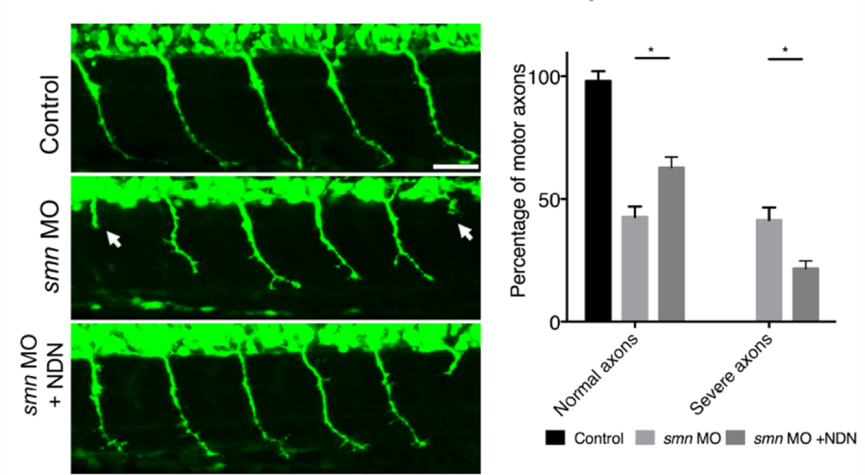 ----------------------------------------------------------------------------------------------------------Figure 4.1 Axon outgrowth defects were ameliorated by overexpressing Necdin. The upper left picture demonstrated normal pathfinding and growth of axon in Tg(hb9: GFP) embryonic zebrafish at 30 hpf (hours post fertilisation). These were disrupted upon smn loss with frequent truncated and branched axons (middle left). Necdin overexpression reduced the number of defect axons (bottom left). Figure adapted from Boyd, et al. (2017).Re-generating variable list based on gradual gene expression change in different motor neuron groupsTo introduce the motor neurone group with intermediate vulnerability, the first step was to select genes showing statistically significant changes between EDL and TA (p<0.05). The gene list was further filtered through the trending rule in which the expression value of GS had to be midway between EDL and TA. This new cut-off generated 1594 genes showing a rise toward TA whereas 645 genes are going down toward TA (appendix 2). It was interesting that most genes with statistical differences fall into the category, suggesting GS may somehow also behave “moderately” in many aspects. To better illustrate the trending analysis, the result could be plotted and easily visualised (Figure 4.2).----------------------------------------------------------------------------------------------------------Figure 4.2 Ratio trending analysis. Transcripts that were significantly changed (p<0.05) between resistant (EDL) and vulnerable (TA) groups with a differential trending value in the intermediate (GS) group were picked. The red line indicates a gene that was excluded because it did not fit the trending. The graph shows an example of genes enriched in OXPHOS. Note that transcripts showed highest expression levels in resistant (EDL) neurons, with a decreasing level of expression as the vulnerability status of the groups increased (GS through to TA). Pgk1 was identified as a disease modifierWe had shown that bioenergetic defect could be the underlying mechanism for the disease. As such, those genes related to energy metabolism would be of interest. With this new cut-off, phosphoglycerate kinase 1 (PGK1) was one particular gene in the variable list, identified about 3 times higher in EDL compared to TA and having an intermediate expression value in between (appendix 2).PGK1 is the first ATP-generating enzyme in the glycolytic pathway by catalysing 1,3-diphosphoglycerate to 3-phosphoglycerate. Mutations in this gene have been associated with human diseases manifesting as myopathic phenotypes or progressive neurological impairment (Noel, et al. 2006; Spiegel, et al. 2009). In addition, glycolysis has been reported to be important in neuronal axons, providing local energy for vesicular recycling (Jang, et al. 2016), cargo transport (Zala, et al. 2013) and therefore supporting the normal function at the distal end. When Pgk1 level was decreased by morpholino knockdown, there appeared to be a comparable phenotype induced by smn deprivation (Figure 4.2a). We then sought to establish whether manipulating Pgk1 levels can be a therapeutic approach. Indeed, overexpression of Pgk1 in smn-deficient fish resulted in a partial recovery of defective axons, suggesting energy metabolism could be a key to disease progressing (Figure 4.2b). Moreover, increasing Pgk-1 activity by the administration with terazosin (TZ), a Pgk1 activity enhancer, also showed a beneficial effect in axonal outgrowth, further indicating the role of Pgk1-1 in disease modification (Figure 4.2c).  (a)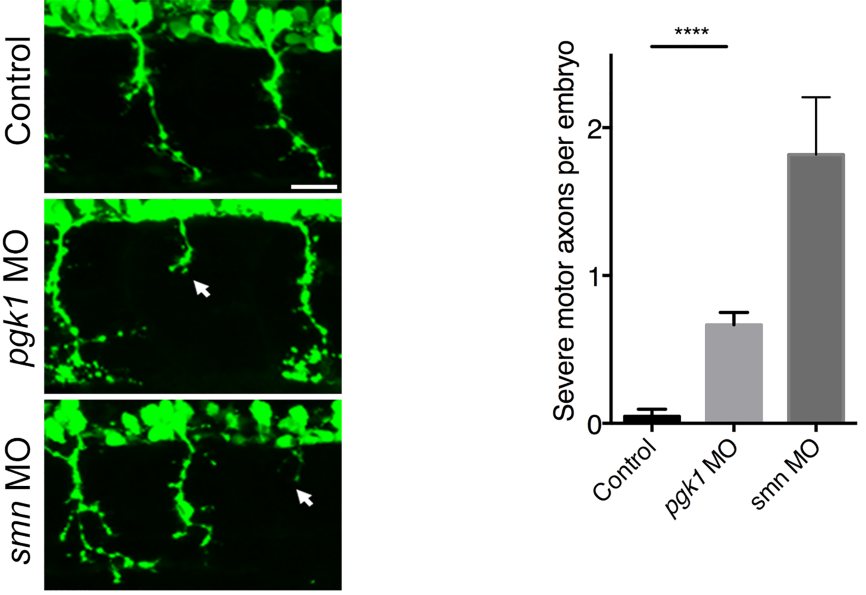 (b)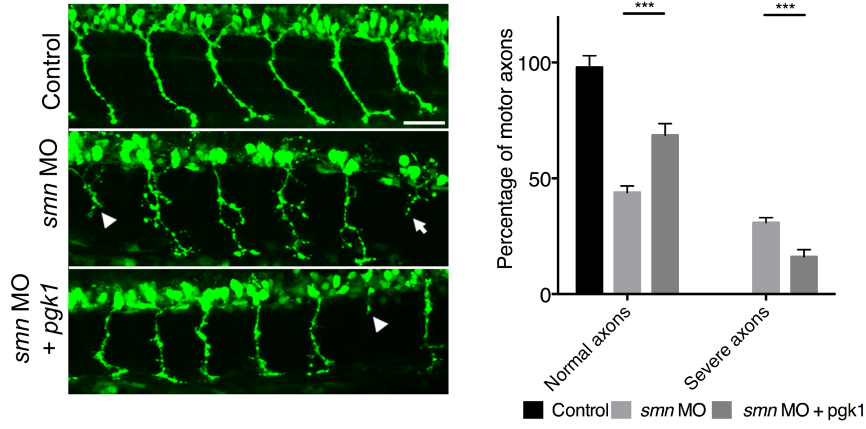 (c)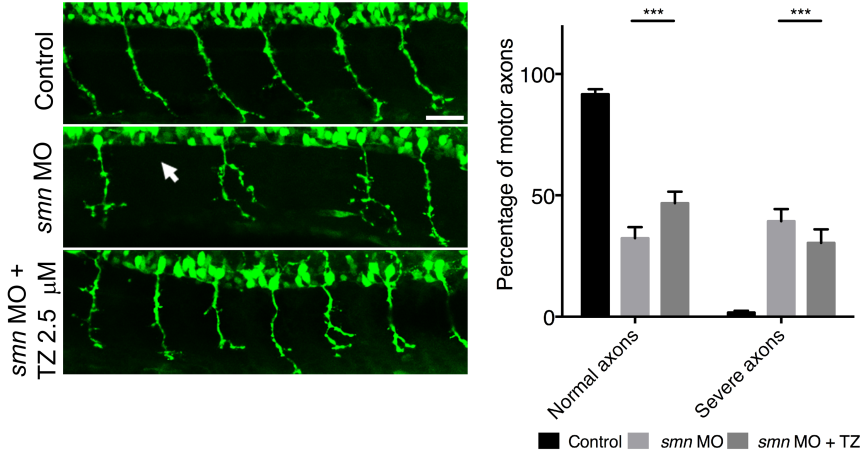 ----------------------------------------------------------------------------------------------------------Figure 4.3 Pgk1 levels affect disease phenotypes in Zebrafish. (a) Compared to the axonal outgrowth of wild-type motor neurones, knockdown of Pgk1 in zebrafish induced an axonal outgrowth defect (arrow middle left panel) similar to smn knockdown (arrow bottom left panel). (b) Overexpression of Pgk-1 in smn morphant (middle left) partly rescued axonal defects (bottom left). (c) Likewise, pharmacological activation of pgk-1 by adding terazosin also improved axonal outgrowth. Scale bars = 50 μM. N = 20 embryos per group. Unpaired two-tailed students t-test * p<0.05, ** p<0.01 *** p<0.001 **** p<0.0001. The in vivo zebrafish tests were conducted by Professor Gillingwater’s group in Edinburgh. Figure adapted from Boyd, et al. (2017)..DiscussionIn the previous chapter, we had shown that OXPHOS pathway was likely one of the causes accounting for selective motor neurone vulnerability. To further investigate the involvement of OXPHOS in SMA, zebrafish is an excellent animal model for downstream microarray analysis owing to the huge number of offspring, fast development and easy manipulation of gene expression. Because the attempt to clone PGC-1α was not successful and within time restraints, Necdin (NDN), a PGC-1α stabiliser was opted. In support of the microarray analysis, increase in mitochondrial biogenesis by overexpressing NDN ameliorated axonal defects induced by smn loss. Mitochondrial biogenesis is tightly regulated, with PGC-1α being the centre to the complex network, which has been shown to be activated by exercise, energy deprivation and calorie restriction. Of these, exercise has been demonstrated to promote motor unit development and survival of SMAΔ7 mice (Biondi, et al. 2008) (although investigation of mitochondrial function was not the aim in the study). With growing evidence of mitochondrial biogenesis in regulating different neurodegenerative conditions, our current data added weight to the idea that mitochondrial biogenesis (or activity) is a key to mediate the neurodegenerative process. However, given the fact that change in PGC-1α affects a wide range of biological mechanisms, up-regulation of other beneficial pathways to SMA cannot be ruled out. Moreover, in addition to a newly identified role for NDN in stabilising PGC-1α, NDN is also a member of the melanoma-associated antigen (MAGE) family and interact with p53 and E2F1, both being well recognised as tumour suppressors. Therefore, it was possible that NDN acted on an anti-apoptotic pathway to mitigate motor neurone impairment or caused an additive effect on the rescue, suggesting a less conclusive verdict. We were then motivated to find new disease modulator which might have a relatively simple function and does not apparently engage downstream transcriptions of multiple pathways.  In a standard strategy of a microarray study, the general workflow starts with a variable gene list which is pre-selected by p-value < 0.05 and a fold change cut-off. However, the list is usually large, leaving thousands of genes and a challenging and daunting task to identify targets. To make the information more intelligible, enrichment analysis can be a powerful tool that categorises genes according to their functional annotation similarities and therefore emphasise certain important biological pathways for further investigation. However, for example, in our study, there were over a hundred of genes involved in OXPHOS. How to find a gene which can over-represent the OXPHOS pathway was impossible in practice. To discover a single gene that potentially could influence disease severity, the intermediately affected motor neurone transcriptome was introduced. With this novel strategy, PGK1 was identified. It met the assumption of being bioenergetics-related and has a relatively simple function well defined in glycolysis, generating the first ATP in the overall reaction. The in vivo validation showed rescue effect on smn deficient fish upon Pgk-1 overexpression. Similarly, terazosin (TZ), an FDA-approved alpha-adrenergic blocker was recently found to promote Pgk-1 activity probably through facilitating ATP release, showed a comparable result of increasing Pgk-1 levels. Glycolysis is one of the major pathways by which a biological system receives energy especially under hypoxia that has been recently identified as a feature of SMA spinal cord (Somers, et al. 2016). It suggested that under the disease condition, motor neurones might rely much more on a non-OXPHOS pathway to meet acute energy demand. Moreover, glycolysis had also been shown to be crucial at the axonal terminal, providing local energy for synaptic function (Jang, et al. 2016). This event became more profound under energy stress which could partially explain the cause of axonal destruction (Misko, et al. 2012), in keeping with the axonal defects observed when there is a disturbance of glycolysis by knocking down pgk-1.Transcriptional profiling of three motor neurone pools with differing vulnerability in SMA revealed that resistant motor neurones had a relatively higher basal expression of genes associated with bioenergetics pathways and subsequent analyses validated a greater bioenergetic capacity conferred disease resistance. Mitochondrial dysfunction and energy failure has long been considered as a keen area of interest in drug development in a wide range of human diseases. Because mitochondria usually show an early impairment during the disease course and specific restoration of mitochondrial function is a challenging task, therapeutically targeting alternative energy sourcing may be a key to effectively modulate disease severity.        Chapter 5 in vitro Investigation of mitochondrial activity using primary cells IntroductionIn previous chapters, bioenergetic pathways were identified and highlighted as potential disease-modifying factors in SMA, and the importance of mitochondrial functions in neurodegenerative disease had been addressed previously. Functional analysis provides the best route to understand the biological abnormality caused by the certain genetic defect. To date, many methods can directly or indirectly measure mitochondrial activity. For example, mitochondria can be isolated using a homogenization grinder or gentle chemical lysis followed by differential centrifugation. Isolated mitochondria can then be analysed by treating them with coupling and uncoupling of oxidative phosphorylation (OXPHOS) reagents. In addition, it is also possible to assess bioenergetic function by determining cellular ATP concentration, which, however, is less specific since ATP is mainly but not exclusively generated through OXPHOS. Moreover, OXPHOS complexes can be immunopurified and tested individually with certain inhibitory compounds. In our array data, the differential gene expressions of OXPHOS did not centralise to a particular complex. As such, this assessment would be less comprehensive and efficient.The Seahorse extracellular flux analyser is a time-resolved and non-invasive method, enabling researchers to assess mitochondrial function in intact living cells that are still endowed with biological complexity. By measuring the changes in oxygen and proton concentrations in non-buffered media, researchers are able to evaluate both mitochondrial and glycolytic metabolism which represent the major energy-yielding reactions under aerobic conditions. Whilst bioenergetic status had been implicated in causing the differential resistance of motor neurones to SMA, the question of whether this event was also characterised in SMA motor neurones remained unexplored. Boyd et al. (2017) showed decreased levels of ATP production in the spinal cord of an SMA mouse model, together with the reduction of a protein component in OXPHOS and basal respiration of SMA zebrafish (Boyd, et al. 2017). We were therefore intrigued to acquire the complete understanding of how bioenergetics related to SMA by investigating this issue in a cell-type specific manner.   In this study, cells derived from SMAΔ7 mice were used, and several parameters are tested using Mito Stress Test Kit (Agilent).1. Basal respiration is largely controlled by ATP turnover (quantity of product), substrate oxidation (quantity of reducing equivalent, NADH) and proton leak (reducing proton gradient). It can be illustrated by the following equation: ADP + Pi + 1/2O2 + NADH + 10HIS+ → ATP + H2O + NAD+ + 11HM+Where IS and M are for intermembrane space and matrix of mitochondria respectively. Therefore, this parameter is greatly influenced by different substrates in culture medium and ATP demand activated by the certain metabolic process. 2. ATP-linked respiration is defined by the decrease in respiration when inhibiting ATP synthase with oligomycin, resulting in mitochondrial hyperpolarisation and the stall of ATP-coupled oxygen consumption (refer to the equation above). The remaining oxygen consumption rate in is driven by proton leak and non-mitochondrial respiration (see below). Moreover, the inhibition shifts the entire ATP-generating pathway to glycolysis to meet energy demand, and therefore the glycolytic reserve capacity of cells can be determined accordingly. 3. Maximal mitochondrial respiration is induced by adding uncoupler (carbonyl cyanide-4-(trifluoromethoxy)phenylhydrazone or FCCP in this study), which results in massive proton flux into the mitochondrial matrix. When ATP synthase is blocked by oligomycin, and the proton gradient is disrupted by FCCP, the result can be simply interpreted by the following equation:NADH + 11HM+ +1/2O2 → NAD+ + 10HIS+ + H2OThe complexes (I-IV) are uncoupled with ATP synthase now and oxygen consumption only coupled with proton circuit. However, FCCP is a hydrophobic proton carrier and affects all the other compartments in a cell, leading to a global change in the cellular environment that may cause apparent dysfunction in substrate oxidation. Having said that, decreasing maximal mitochondrial respiration is still an important index of determining mitochondrial dysfunction.  4. Non-mitochondrial respiration usually consists of 10% of total respiration in most cell types and is mainly caused by various desaturase and detoxification enzymes. To acquire this value, it can be achieved by completely blocking the electron transport chain, usually by adding rotenone (complex I) and antimycin A (complex III) together. 5. Proton leak occurs by non-specific proton diffusion across the mitochondrial inner membrane, imposing proton-motive force generating.  It normally accounts for about 20% (varies in different cell types) of mitochondrial respiration and an increased in this index may mean that the mitochondria are damaged. Two more self-normalised derived parameters will also be discussed in this chapter.  6. Coupling efficiency represents the fraction of mitochondrial respiratory rate used to drive ATP synthesis to basal mitochondrial respiration. Because it is a ratio and self-normalised, coupling efficiency is more sensitive to the change in ATP-coupled respiration and insensitive to substrate oxidation. As such, it is a more objective index evaluating the basal respiration status. 7. Respiration control ratio is first defined by Chance and Baltsheffsky using isolated mitochondria as the ratio of the respiration rate in the presence of excess substrate (e.g. pyruvate or succinate, etc.) and ADP to the rate after ATP/ADP to a steady-state concentration (Chance and Baltscheffsky 1958). As such, it is a test of the degree to which mitochondrial respiration and ADP-phosphorylation (or ATP-generation) are coupled in situ, which is analogous to the ratio of maximal respiration rate to that of proton leak. This index has been used for evaluating the preparation of mitochondria isolation and now also a strong indicator of mitochondrial damage in cells. In the same as coupling efficiency, it is a self-normalised index and more objective to value the extreme performance of mitochondria. We have previously associated SMA severity with bioenergetics using a zebrafish model  (Boyd, et al. 2017). Yet, whether the defect was a cell-autonomous event or a convergence from multiple defects in various cell types still needed to be answered. Besides, whether the fact of differential OXPHOS gene expression between two “normal” subclass of motor neurones would potentially be the cause of pathogenesis also intrigued us. To answer these questions, we made use of Seahorse analyser and focused on mitochondrial dysfunction in a cell type-specific manner.Measurement of mitochondrial activity - Seahorse analysisGiven the fact that immunological detection of numerous mitochondrial components could be less inclusive and efficient, a direct functional assessment of the whole cell would provide a more comprehensive understanding of bioenergetic states of cells. Primary motor neurones were enriched by isolation from tissue with an anti-p75 antibody. By using this immunochemical-based method, >99% of cells were detected with Islet-1, an early marker for motor neurone differentiation (Figure 5.1a). The motor neurone purity was further improved by adding 1µM Ara-C for 48 hr to inhibit glial cell growth that may considerably affect motor neurone numbers, especially in long-term culture. Surprisingly, no difference was observed between wild-type and Smn knockout motor neurones (Figure 5.1b and c). It was inconsistent with a previous study showing a significant reduction in the whole respiration capacity of knockout motor neurones (Miller, et al. 2016). However, our data suggested that the diseased motor neurone could maintain its respiratory function to the same level as that of the normal motor neurone.  (a)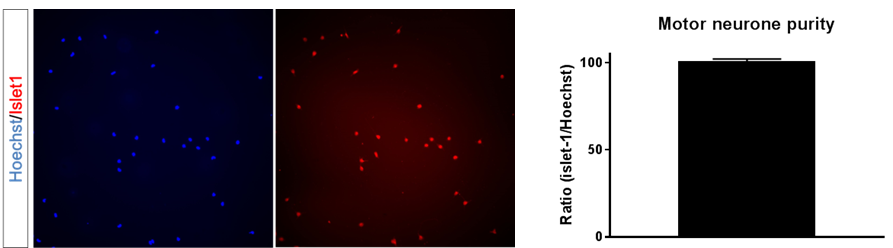 (b)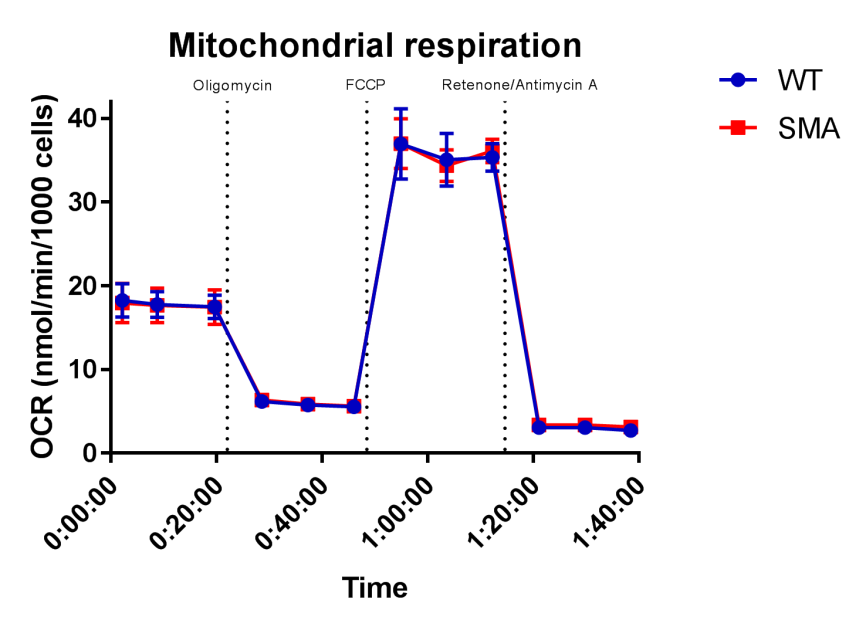 (c)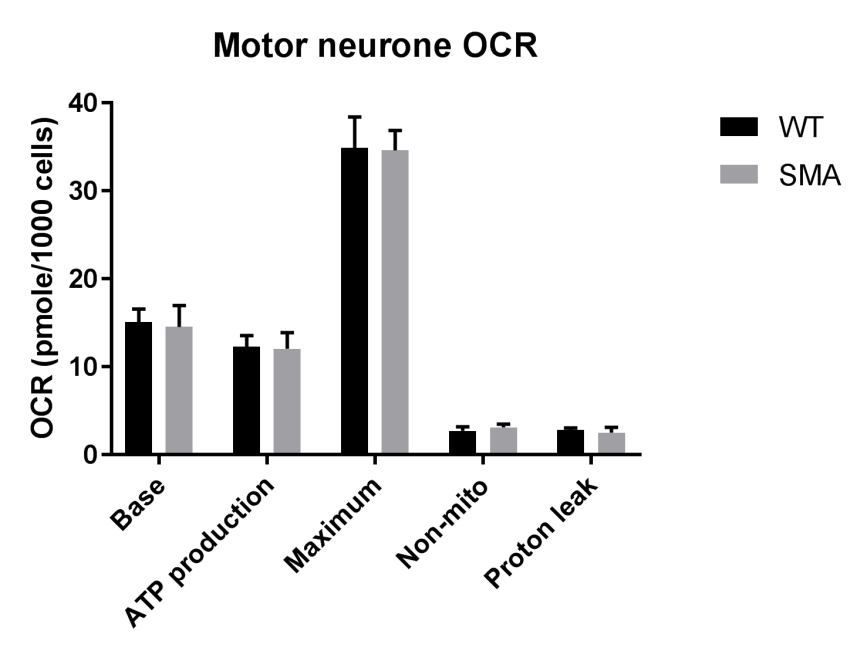 ----------------------------------------------------------------------------------------------------------Figure 5.1 Real-time mitochondrial activity assay on SMA motor neurones. (a) Enrichment of Islet1 positive cells by using p75-based immunochemistry, as revealed by immunostaining after overnight plating. (b) A representative result of oxygen consumption rate (OCR) measured by seahorse XF-24 system. Motor neurons were from SMA Δ7 and wild-type control. Cells were cultured for 9 days in vitro, and no change was detected between these two genotypes. (c) Again, the result of the area under the curve (AUC) shows no difference in any aspect of mitochondrial functions. Results are mean ± SD, from at least 5 independent experiments.Gene expressionIn section 5.2, the motor neurones were cultured for a 9 day time period before the real-time mitochondrial assay which may present a state of the mature motor neurone. In order to know whether there was an early change in OXPHOS gene expressions in SMA motor neurons, motor neurones were extracted for their RNAs immediately after motor neurone enrichment and analysed for RNA abundance using SYBR green-based qPCR. In line with the whole cell assay, the gene expression did not show a significant difference between two genotypes, although there seems to be a tendency for a knockout motor neurone to show about 20% less expression of the selected genes  (Figure 5.2).    ----------------------------------------------------------------------------------------------------------Figure 5.2 OXPHOS gene expression levels determined using qRT-PCR. RNAs were isolated immediately following the enrichment with the anti-p75 antibody. No significant change was detected in the selected gene pool. Results are mean ± SD, from three biologically separate experiments with three technical replicates.  Beyond motor neurone – astrocyteThere was no defect in mitochondrial activity identified in SMA motor neurones, which was supported by the expression of the selected OXPHOS genes. It is likely that this result was apparent because motor neurones in vitro were not under sufficient stress to generate the defects seen in vivo. For example, previous reports have shown Smn-depleted motor neurones develop defects in their electrophysiological, morphological and RNA transportation characteristics, but not survivability (Rossoll, et al. 2003; Zhou, et al. 2016). As a result, there would appear to be some other exogenous factors contributing to the disease severity. The astrocyte is the most abundant cell type in CNS and provides critical support and buffering to neurones. With this in mind, I then sought to investigate whether astrocytes play a role in regulating the energy metabolism of motor neurones.To better understand whether different lineages of astrocytes would behave differently (Oberheim, et al. 2012), both spinal and cortical astrocytes were analysed. As described in section 2.7, astrocytes were produced by enzymatic digestion of either spinal cord or neocortex of neonatal mice. The result showed that, first, traditionally, considered as the same type of astrocyte, cells derived from either spinal cord or neocortex displayed very distinct profiles, suggesting there was a considerable difference in their molecular bases (Figure 5.3a). Second, it was found that Smn-deficiency caused a reduction in both basal and coupled (ATP production) respiration with cortical astrocytes being most affected (Figure 5.3b and c). Moreover, both Smn levels and tissue origins had a great impact on maximal respiration (Figure 5.3b and c). Coupling efficiency, a self-normalised parameter, however, showed no difference between any conditions (Figure 5.3d). It indicated that the reduced basal respiration and ATP production of SMA astrocyte, particularly those of cortical origin, was proportional. Specifically, the loss of Smn somewhat caused a lower energy production (or energy demand), but it was not a result of a defective mitochondrial function under non-stressed condition. On the other hand, respiration control ratio, a more objective measurement of maximal respiration capacity, only highlighted a decrease in SMA spinal astrocyte, although cortical origin showed the similar trend (Figure 5.3e).             The maximal OCR is an indication of the potentially highest ATP generation under stress condition and showed a decrease upon Smn loss. Taken together, our data suggested that the loss of Smn resulted in the astrocytes being less well supported in their ability to cope with disease via providing more energy, with spinal astrocytes being likely more affected than cortical astrocytes.(a)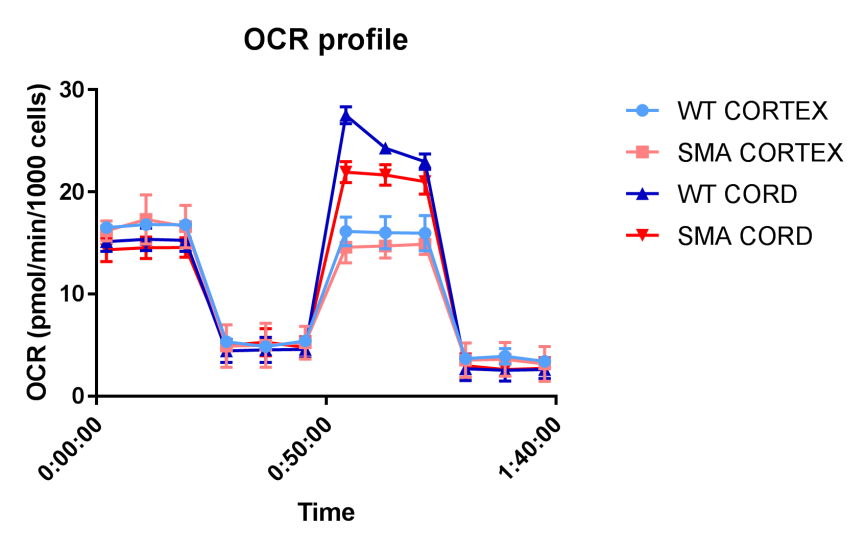 (b)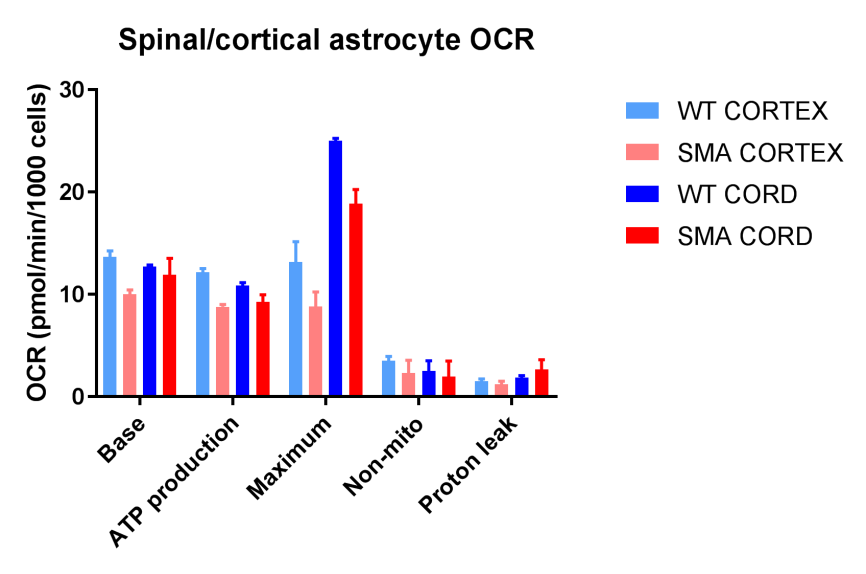 (c) ATP: ATP production, PL: Proton leak(d)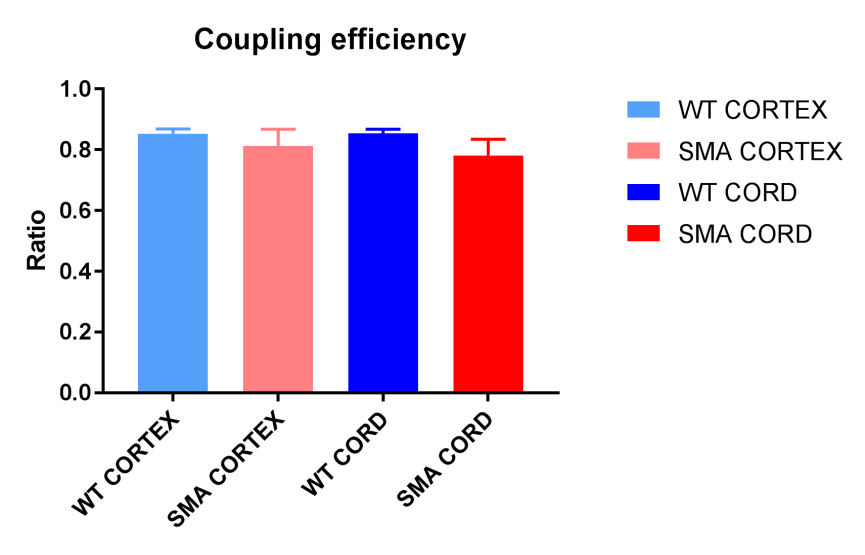 (e)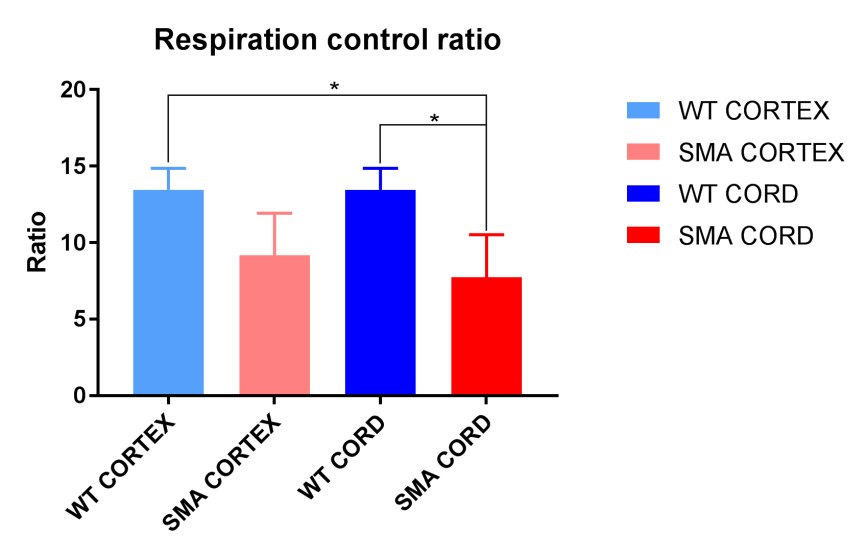 ----------------------------------------------------------------------------------------------------------Figure 5.3 Real-time mitochondrial activity assessment on astrocytes. (a) The profiles of oxygen consumption rate (OCR) test of cortical and spinal astrocytes. The OCR was measured 3 days after culturing on XF-24 plate. (b)(c) Four parameters were analysed. In general, Smn deficiency reduced coupled (ATP production) and maximal respiration. Besides, spinal astrocytes appeared to have higher respiration capacity (maximal respiration). (d) Coupling efficiency is a self-normalised indicator evaluating basal respiration. In comparison with (b)(c), the coupling efficiency of all astrocytes remained unchanged. (e) Respiration control ratio is also a self-normalised parameter used for testing mitochondrial damage (or maximal respiration). Notably, in contrast to the high variance of maximal respiration among all types of astrocytes observed in (b)(c), respiration control ratio only displayed a significant reduction in SMA spinal astrocytes compared to either normal spinal or cortical astrocytes. Results were mean ± SD, from at least 3 independent experiments. *p<0.05, **p<0.01, ***p<0.001, ****p<0.0001 by One-way ANOVA followed by Tukey test.Astrocytes mediate the respiration capacity of motor neuroneThe previous data gave an important indication that astrocytes differ in their capacity to support the respiratory activity of the motor neurone and that motor neurones differed in their capacity to resist stress. I then sought to answer the question of whether the crosstalk with astrocytes could affect the respiratory features of motor neurones. Spinal astrocytes were cultured 3 days prior to motor neurones, and motor neurones were plated in the same way that had been used in testing motor neurone in monoculture (see section 2.8.1). A number of features were made apparent. In general, the presence of astrocytes in co-culture, regardless of their Smn levels, suppressed the maximal respiration capacity of motor neurone (Figure 5.4a and b). Moreover, there appeared to be a trend that the motor neurone responded to the stress levels by increasing its maximal respiration (Figure 5.4b). Hence, when wild-type (WT) motor neurones were cultured with WT astrocytes, the motor neurones displayed the lowest maximum capacity whereas this parameter became higher in the converse situation where SMA motor neurones were cultured with SMA astrocytes (Figure 5.4b). Moreover, the maximal capacity hit a plateau when motor neurones were cultured alone which would represent the most stressful environment (Figure 5.4b). Similar to non-self-normalised result, coupling efficiency remained unchanged between any conditions (Figure 5.4c). However, the differences of maximal respiration were not highlighted when comparing their respiration control ratios, although the trend remained (Figure 5.4d). These results were somewhat contrary to expectation and implicated an unknown mechanism between motor neurones and astrocytes by which the OCR of motor neurones fluctuated and inversely correlated with environmental stress.(a)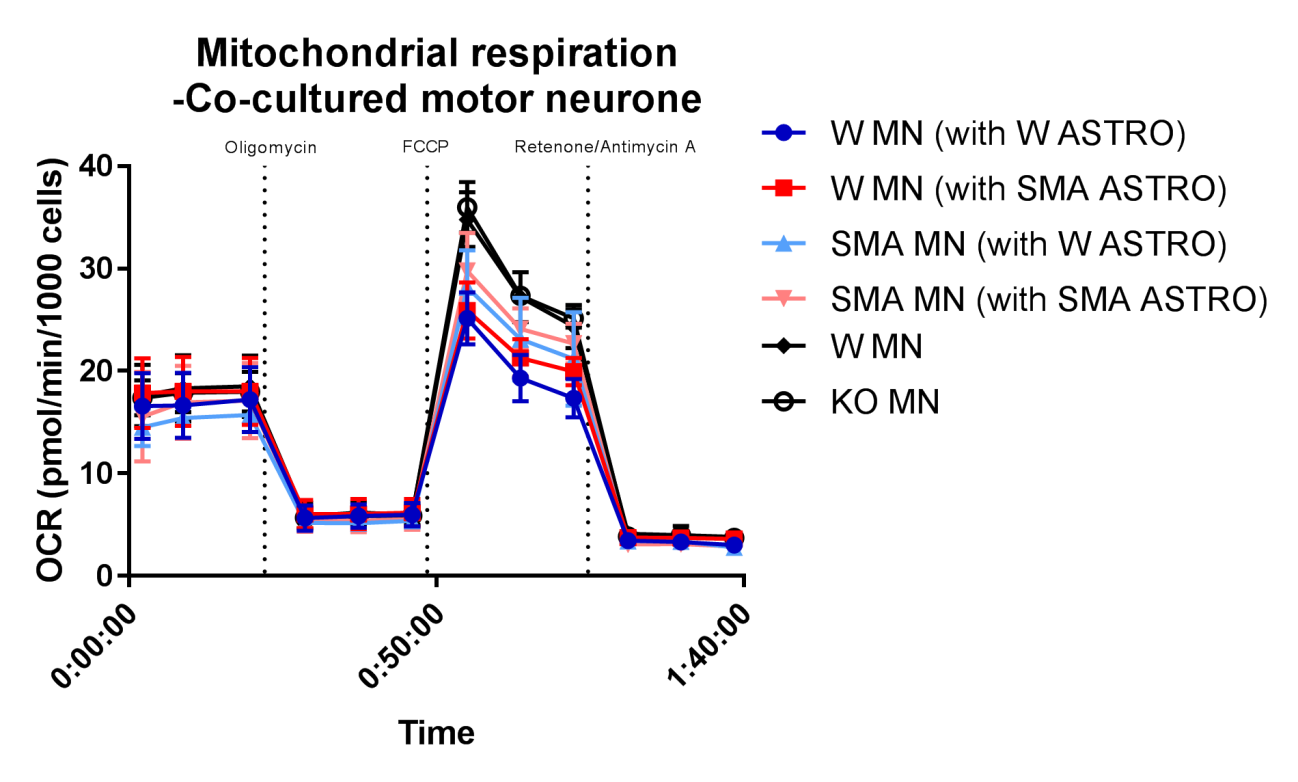 (b)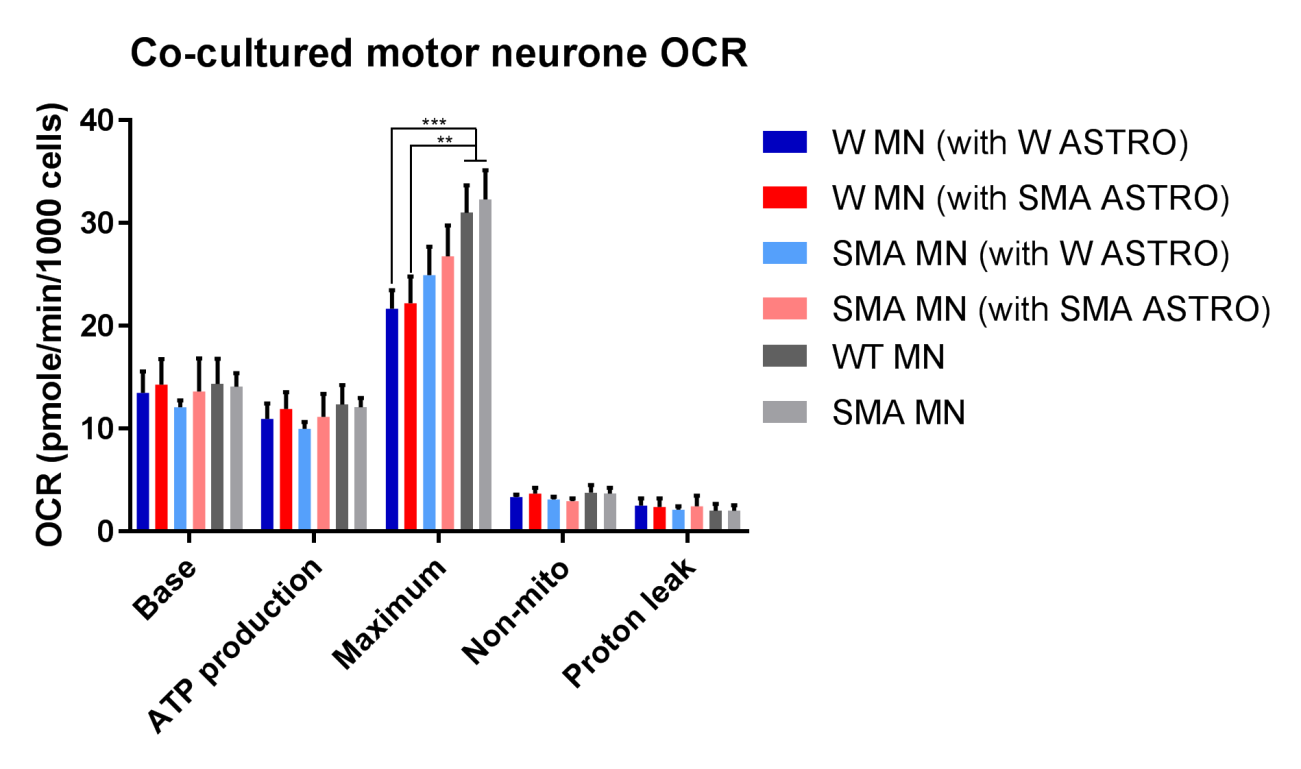 (c)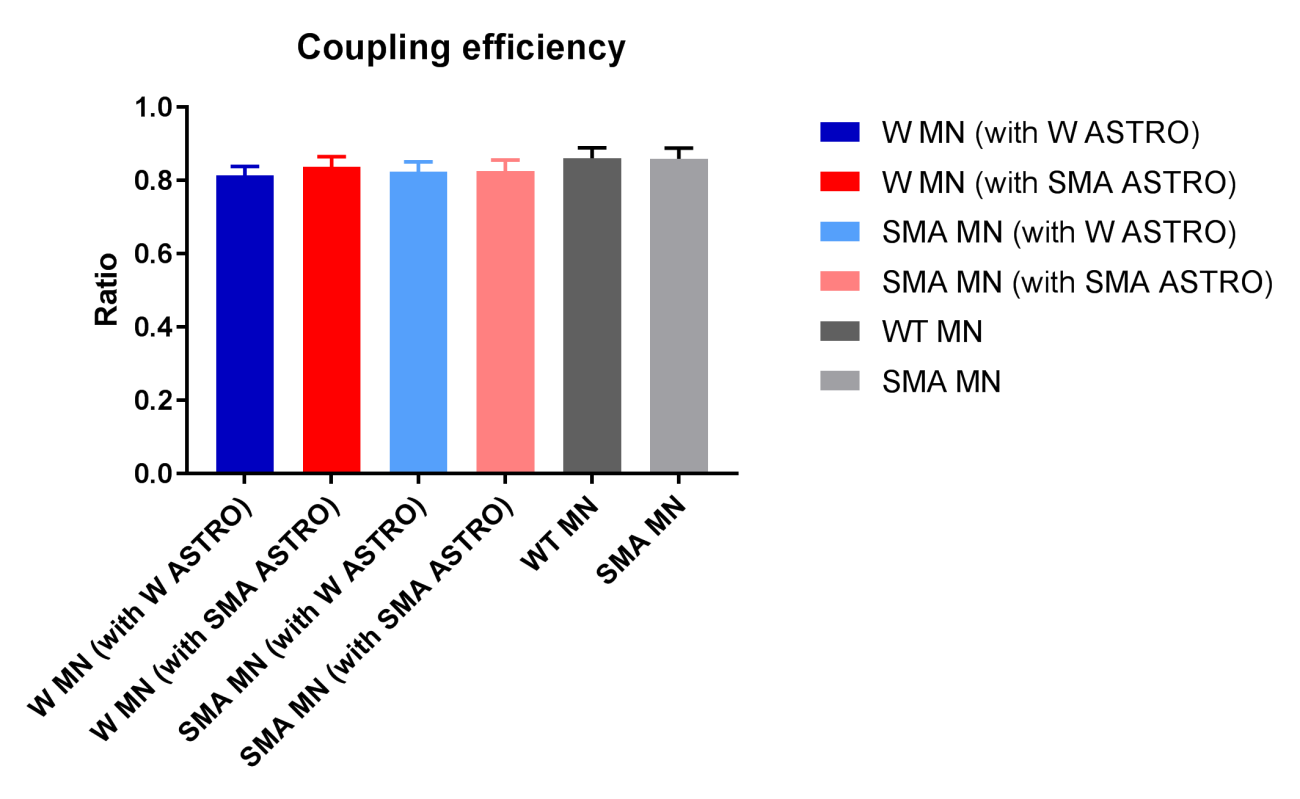 (d)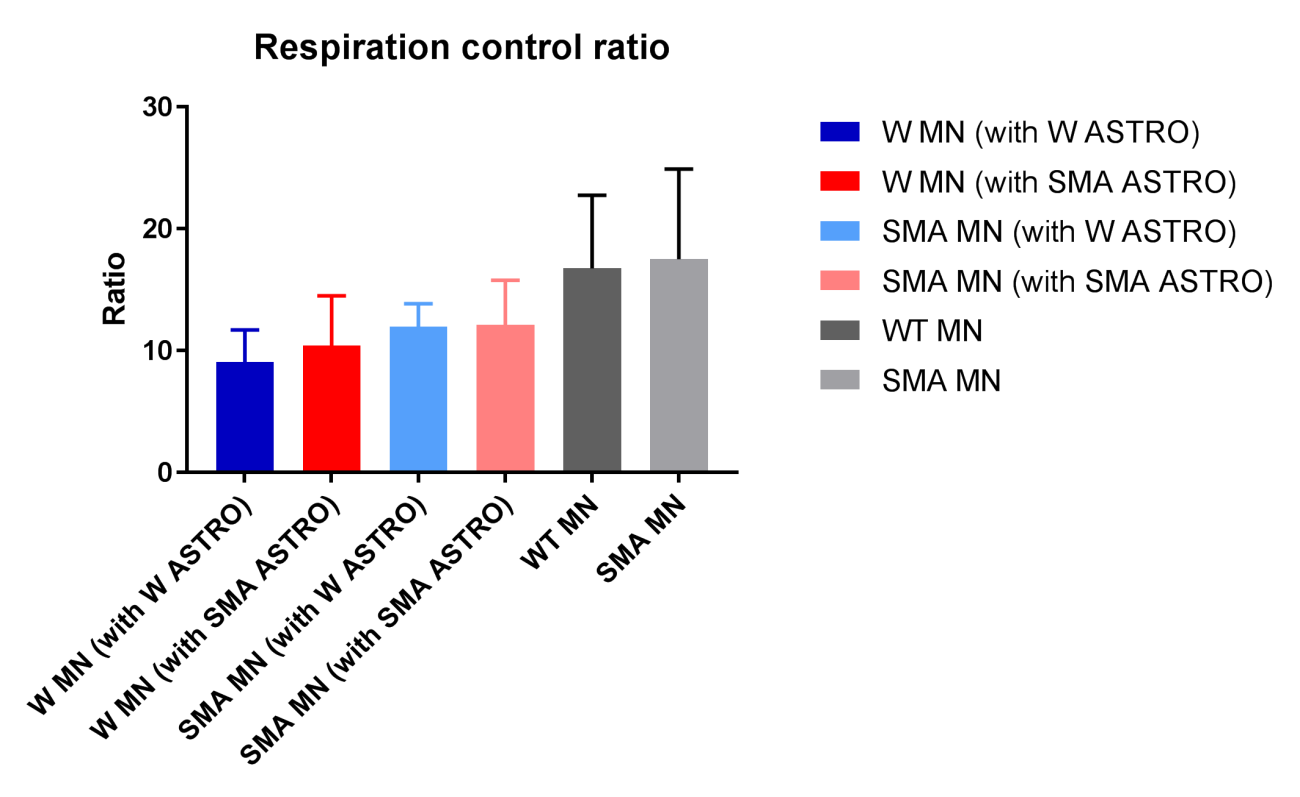 --------------------------------------------------------------------------------------------------------------------Figure 5.4 Real-time mitochondrial activity assessment on motor neurones cultured with astrocytes (comparative analysis including pure motor neurone culture). (a) The profile of oxygen consumption rate (OCR) test of mixed and matched co-culture of motor neurones. Motor neurones were plated onto an astrocyte layer and grow for 9 days. The average astrocyte OCR, acquired in independent wells (not shown), was subtracted from the initial co-culture OCR. The gross motor neurone OCR was then normalised to motor neurone number calculated by independent pure motor neurone culture (b) Significant changes in maximal respiration rate between pure motor neurones and WT motor neurones cultured with either astrocyte. (c)(d) No significant change observed in two self-normalised parameters, but the trend of respiration control ratio remained the same as maximal respiration. Results are mean ± SD, from at least 3 independent experiments. *p<0.05, **p<0.01 and ***p<0.001 by Tukey post hoc test.DiscussionIn chapter 3, we demonstrated that differences in the basal molecular composition of motor neurone pools correlate directly with their relative vulnerability. Gene expression profiling of two motor neurone pools with extremely similar morphological characteristics but differing vulnerability to SMA revealed that disease-resistant motor neurones had a higher basal expression of genes associated with the mitochondrial OXPHOS pathway. Mitochondrial dysfunction is highlighted as an important feature across a broad range of neurodegenerative disorders and has long been a key area of interest in mitigating the process of neurodegenerative diseases (Johri and Beal 2012; Lin and Beal 2006). In SMA, it has been shown that there are defects in mitochondrial transportation and structure (Miller, et al. 2016; Xu, et al. 2016). Miller and colleagues found impaired respiratory capacity in SMA motor neurone culture with reduced oxygen consumption rate in basal respiration and ATP generation (Miller, et al. 2016). In line with the in vitro study, it appeared that smn-deficient zebrafish also displayed similar defects in our report (Boyd, et al. 2017), and a global increase in mitochondrial activity could partially rescue axonal outgrowth defect in smn morphant zebrafish (Boyd, et al. 2017). Combining all these pieces of evidence, including the results showing in chapter 4, supports a conclusion of bioenergetic impairment upon SMN loss. However, it is arguable that the bioenergetic defect seen in motor neurones per se is a spontaneous event. Whilst Miller et al. (2016) reported an overall decrease in mitochondrial activity, there seemed no difference observed in our test (Miller, et al. 2016). Instead, astrocytes showed a significant decrease in respiration control ratio and maximal capacity, which are normally considered as an indication of the highest mitochondrial functionality level under stress conditions.    The lack of agreement between my results and those reported Miller et al. is most likely explained to be a result of differences in motor neurone preparation. Miller et al. applied density gradient centrifugation to prepare their motor neurone culture, which is known to be a cost-effective protocol but inferior to the antibody-based method regarding enrichment effectiveness (Wiese, et al. 2009). In general, using OptiPrep- or any other density gradient media-based enrichment can produce a range of 70-80% of purity in neuronal culture. In contrast, using an antibody against p75 neurotrophin receptor, which is highly expressed in neuronal cells, enables researchers to obtain over 90% of motor neuron cells (Wiese, et al. 2009). The efficiency of immunopurification is largely dependent on the antibody quality (Wiese, et al. 2009), and here I was able to show a >99% purity using ab8877 (Abcam) (Figure 5.1a). A mixed culture usually results in evident glial colonies in long-term cultures (>5 days), leading to a vigorous interplay between motor neurones and glial cells which plays an inevitable role in the result. There is a growing body of evidence implicating glia cells, in particular, the astrocyte, in various neurodegenerative diseases. Astrocytes are indispensable for neurone homeostasis by carrying out a variety of functions ranging from neurotransmitter removal, buffering of extracellular K+, scavenging reactive oxygen species (ROS), maintenance of the blood-brain barrier and producing growth factors for neurons. In SMA, for example, McGiven et al. (2013) demonstrated various astrocytic defects, including shorter process length, increased GFAP protein expression and reduced GDNF production (McGivern, et al. 2013). Further, both iPSC-derived and primary SMA astrocytes revealed abnormal Ca2+ homeostasis, an important molecule affecting cytosis as well as being an important factor in cellular homeostasis (McGivern, et al. 2013; Parpura and Zorec 2010; Zhou, et al. 2016). A study using mixed and matched co-cultures of motor neurones and astrocytes from wild-type and SMA strains showed the importance of astrocyte in synapse formation and electrophysiological properties of motor neurones (Zhou, et al. 2016). This is further verified in an in vivo study: There was a remarkable improvement in motor functions, NMJ occupancy ratio and lifespan when SMN was specifically restored in SMN astrocytes (Rindt, et al. 2015). Notably, the functions of SMN in astrocytes did not include the benefit on motor neurone survival in both studies (Rindt, et al. 2015; Zhou, et al. 2016): motor neurones still died when SMN was selectively expressed in astrocytes of SMA mice as opposed to the great improvement in motor neurone survival when cultured with astrocytes regardless of SMN levels in either cell types. Taken together, these diversities of result clearly indicated there are obvious defects in astrocytic functions. Because the astrocyte acts as a “servant” to neurones in CNS, any perturbation in its function would lead to a dysfunction in the neurones.	We were then intrigued to further unveil the potential role of astrocytes in SMA pathogenesis. First, emerging evidence has indicated that astrocytes differ regionally, but most researchers usually investigate astrocytes in the broadest sense. On this score, cortical and spinal astrocytes behaved very differently in the test, indicating there was fundamental heterogeneity between these two cell lineages, and also implying a relatively unchanged environment around upper motor neurones which were traditionally considered to be spared in SMA.    Second, in comparison to purified motor neurone culture, motor neurones showed a general decrease in maximal capacity when cultured with astrocytes by an unknown mechanism. The result was rather surprising but understandable on the realisation that the maximal capacity represents the cellular adaptation in response to the adverse environmental change. It was likely that because motor neurones were less stressed having support from astrocytes then the reduced maximum capacity therefore just reflected that the motor neurones retained the ability to adjust their need for energy whilst under the protection of astrocytes. In line with this assumption, the additive defects of SMA motor neurones and SMA astrocytes resulted in high maximal capacity detected in the co-culture test. How these two cell types coordinate their energy regulation remains unclear. In addition, there might be a more appropriate calculation for the co-culture test because of the complexity between cell-cell crosstalk (see section 2.8.4). However, my data suggests that there was no defect in energy metabolism of SMA disease motor neurone per se, but the difference was unveiled by astrocytes. Otherwise, the astrocyte-neurone lactate shuttle hypothesis is the most well-known mechanism for regulating and coordinating the demand of energy substrate between neurones and astrocytes. In astrocytes, part of glucose is processed oxidatively via the TCA cycle in mitochondria while the remaining part is converted to lactate, which is released into the extracellular space (Pellerin and Magistretti 2012). Neuornes can utilise both blood glucose and free lactate to generate ATP. Because glucose and pyruvate were surplus in the culture medium, it was unlikely that the change observed in this project was caused by the dysregulation of this mechanism. However, it would be interesting to test how SMA motor neurone, astrocyte, and both react to certain substrate deprivation. In chapter 4, I discussed the link between bioenergetics status and the disease modulation. Both global increase in bioenergetic pathways and a targeted overexpression of an ATP-generating enzyme in glycolysis ameliorated the disease phenotypes (Boyd, et al. 2017). It was however notable that these were not carried out in a cell-type specific manner and the positive effects may be a result of non-cell autonomous motor neurone rescue. On the basis of these data in chapter 4 and 5 and recent studies on the behaviours of SMA astrocytes and motor neurones, I concluded that motor neurone bioenergetics was variable in response to the micro-environmental alternation. The difference in bioenergetic phenotypes between TA and EDL motor neurone pools might be a result of complex regional crosstalk.  Chapter 6 Novel approaches for validating microarray resultIntroductionHaving shown the importance of bioenergetics in cell models where the presence of SMA astrocytes could affect the bioenergetic status of motor neurones whereas a pure motor neurone culture did not reveal any defect in mitochondrial functions, there was evidence that the bioenergetic status of motor neurones is a changeable event relying on the interplay with other cell types. Furthermore, it has been shown that a single glycolytic gene could modulate SMA-like phenotypes in Zebrafish. This suggests that an increase in energy metabolism could be a therapeutic approach. However, there are remaining questions. First, regardless of whether the bioenergetic change is a primary or a secondary event to SMA astrocytes, or a result of a complex cell-cell interaction from both sides, the discoveries in the microarray were the result of comparing differential transcriptomes among “normal” motor neurones. In other words, it has not been validated whether the difference discovered by microarray is a real event per se occurring between vulnerable and resistant motor neurone pools as microarray has never been a validation tool rather a hypothesis generator. In order to directly investigate different motor neurone pools, we made use of the dielectrophoresis array or DEPArray system combined with the retrograde labelling technique, providing a methodology to achieve the production of 100% of certain cell groups (Figure 6.1). By doing this, we expected that we could further expand the project by revealing more features which might contribute to the selective vulnerability.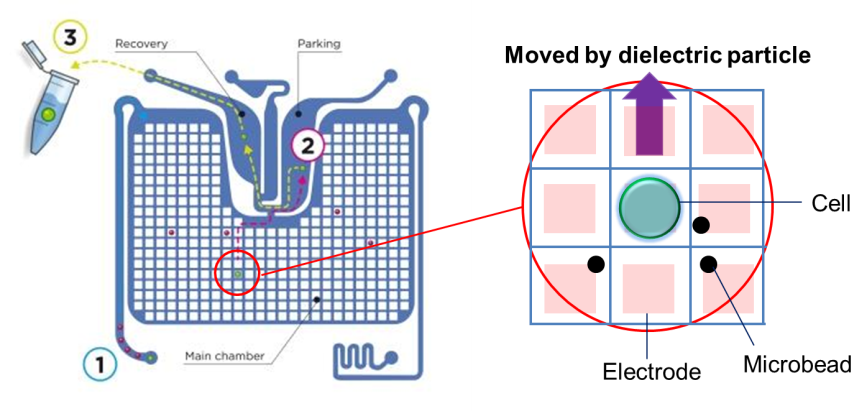 ----------------------------------------------------------------------------------------------------------Figure 6.1 Dielectrophoresis array (DEPArray). After cell loading (1), fluorescently labelled cells can be visualised and isolated by means of a DEPArray cartridge consisting of electrodes generating a dielectric field which can trap every cell into a DEP cage when adhering with microbeads. Cells of interest can then be moved by alternatively activating and deactivating the electrodes and moved to the chamber for recovery (2 and 3). The picture was modified from Menarini Silicon Biosystems (http://www.siliconbiosystems.com/deparray-system).Furthermore, in this study, the spectrum of selective vulnerability in SMA was based on the denervation levels of the NMJs in an SMA mouse model and also the foundation for establishing the hypothesis in this project  (Boyd, et al. 2017; Thomson, et al. 2012). Nevertheless, the RNAs used in this study were sourced from cell bodies. As a result,  whether a somatic change can fully reflect the change at the axon terminal remained questionable. Therefore, I began developing novel further techniques to explore the belief that these would further validate the findings as well as identify more specific factors related to NMJ degeneration. In addition to the DEPArray for single cell isolation, I developed a microfluidic approach for neuronal cell growth to examine cellular subcompartments and the use of RNA sequencing to determine differential gene expression.ResultsSingle cell isolation using  DEPArrayAlthough this technique has mainly been used in tumour research, isolating rare cells such as circulating tumour cells, I felt it is appropriate to introduce it in this project to isolate a specific sub-group of motor neruones. More precisely, it was hoped that I could isolate the motor neurones innervating the EDL and TA muscles and investigate their physiological and/or molecular bases.Initially, an experiment was undertaken to determine whether dual-colour injection would be feasible so that a minimum number of animals would be used (Figure 6.2a). After that, a second attempt was made and successful to isolate labelled cells with DEPArray, but the yield was too low (about 10 cells of each group) for downstream analysis (Figure 6.2b). When we intended to repeat the experiment, the machine, unfortunately, developed a fault so that the project was halted for months and could not proceed owing to time restraints. However, this preliminary result suggested that it was a feasible methodology and potentially a valuable tool to study a specific group of motor neurones.(a)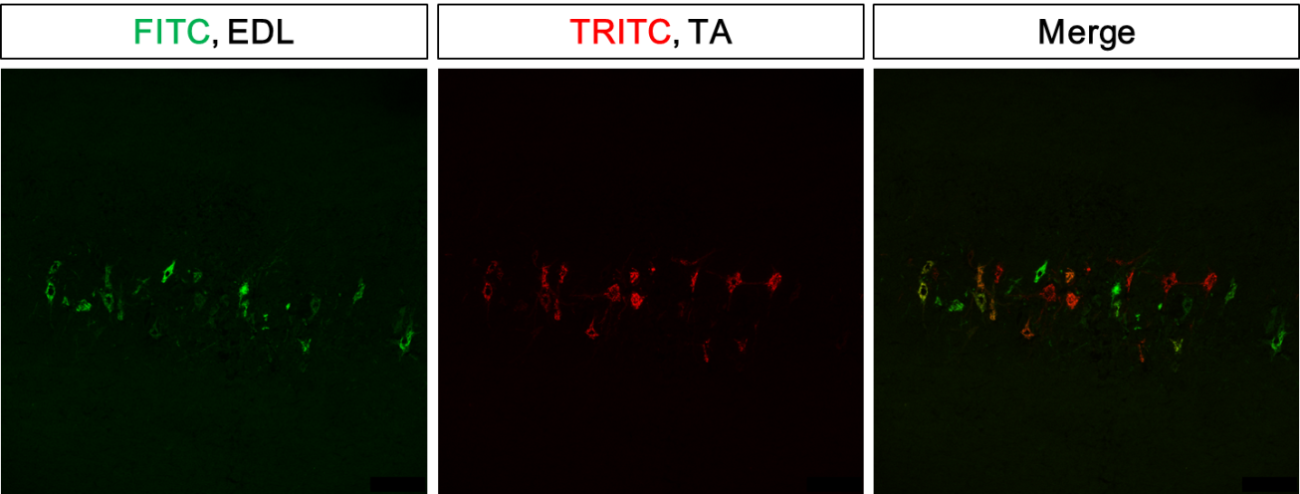 (b)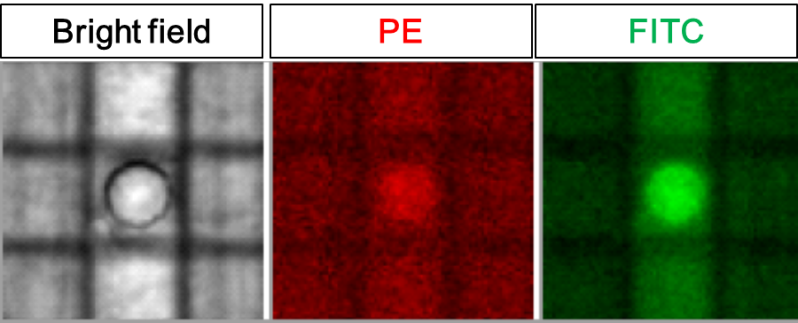 ----------------------------------------------------------------------------------------------------------Figure 6.2 Retrograde labelling for DEPArray analysis. (a) Dual-labelling of motor neurones in a single mouse shank. The lumbar spinal cord was sectioned vertically and imaged with a Leica SP5 confocal microscopy. Note that there are some neurones showing dual colours (white arrow). It is probably because of tracer leakage from an incision of one muscle to the other, and these cells would be discarded. (b) A representative picture of a trapped EDL motor neurone in DEPArray. The enriched neurone suspension was directly subjected to the DEPArray chip and manually selected for further analysis. Unfortunately, we did not identify any motor neurones innervating TA muscle, it was likely because the motor neurone enrichment was not optimised so that the yield was rather low.Axonal transcript isolationIn this subproject, we were aiming to specifically isolate axonal RNA species and analyse them using RNAseq, which can provide a more unbiased detection of novel transcripts with higher specificity and sensitivity. To specifically isolate axonal RNAs, we made use of Axon Investigation System (AXIS, Millipore), in which there are two chambers separated by microgrooves allowing axons only to go through from one to the other (Figure). Motor neurones isolated from littermate control and SMAΔ7 mice were used. Axonal RNAs were extracted and went through a linear amplification to produce a sufficient quantity for sequencing (500-1000 ng in total)  (Table 6.1).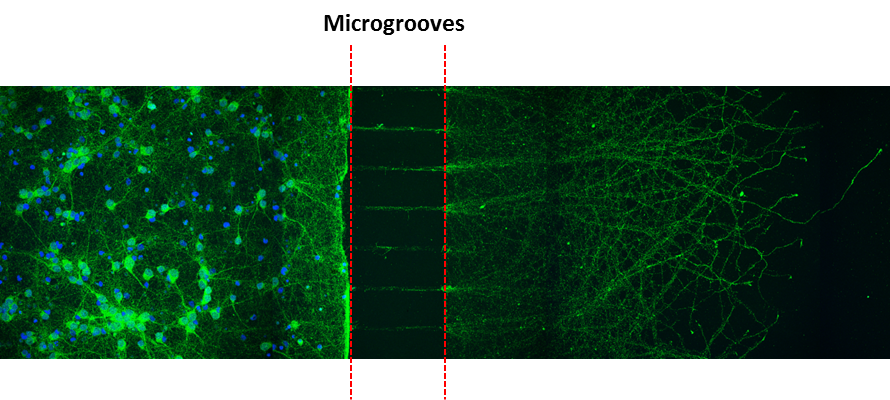 ----------------------------------------------------------------------------------------------------------Figure 6.3 A representative picture of cells growing in AXIS. Immunostaining for Tau (green) showed a dense network of axonal processes growing through microgrooves to the distal chamber (right) and nuclear staining with Hoechst (blue) showed the complete absence of somata on the distal side.Table 6.1 Axonal RNA quantity assessment. Initial RNA quantities were determined with Nanodrop, and amplified RNAs were determined by Qubit dsDNA HS Assay kits. Each RNA sample was extracted in a single device. The input for RNA amplification was about 100 ng. RNA content determined by RNA-seqBecause this was a pilot study using only a small sample size (two for each group), the cut-off for variable expression genes was set at FC>1.5 and p<0.05. With this cut-off, 922 genes showed differential levels with 295 genes being up-regulated in controls whereas 627 genes in Smn-deficient axons. An initial attempt to analysing enriched pathways using DAVID failed to discover interesting clusters (up-regulation of transcription was identified in control axons; regulation of transcription, kinase activity and RNA splicing were relatively higher in SMA axons, data not shown). It was probably because low input number of input genes and might also indicate a less connected network within these gene pools.      However, it was expected as a molecular component in axon were largely dependent on that in the soma. In other words, axonal defects might be mainly caused by dysregulated proteins transported from cell body as well as transcripts that would be used directly or translated locally. As such, we examined the variable genes individually and highlighted a few transcripts that showed at least 5-fold change highly related to neurodegenerative diseases (Table 6.2).  For example, Sncaip (Synphilin-1, the causative gene of PD), mitochondrial transport (Myosin XIX, Myo19) and regulation of mitochondrial energy balance under stress (FAST kinase domains 3, Fastkd3) were up-regulated in Smn-deficient axons. For genes up-regulated in control, few were related to synaptic functions such as Syngr3 (synaptogyrin-3), Snap29 (synaptosomal-associated protein 29), Sytl5 (synaptotagmin-like protein 5). Genes were involved in axon development such as Unc5a (netrin receptor UNC5A), Syndig1l (synapse differentiation inducing 1 like), Pcdhb11 and Pcdhb3 (protocadherin Beta 3 and 11) also showed relatively higher levels in normal axons. Most importantly, Smn levels are drastically reduced. SMN has been reported to bind a number of RNAs in the axon, however, what role SMN transcript per se plays when leaving cell body remains unknown, it would be interesting to investigate whether it is translated locally to meet certain functional requirements that have not been discovered yet.   Table 6.2 Highly differential axonal RNA species.DiscussionIn chapter 3, we used microarray combined with laser capture microdissection to investigate selective vulnerability between different motor neurone groups. However, RNA qualities were compromised mainly due to the long process of tissue preparation. Although the actual value of a quality assessment is less important than the homogeneity across all the arrays, RNA quality has always been crucial for generating reliable data. In this study, the RIN number (RNA quality index) can be damaged to a range of  4 to 6 even under careful handling. These values were strictly not meeting either homogeneity or quality RNA. As such, the array data can be largely skewed and biased, leading to an erroneous conclusion. An additional approach to confirm the array result would be necessarily required. In many cases. qPCR and immunochemistry are the most popular validation tools, in particular when samples can be easily re-sourced, for instance, from cell lines or animal tissues. Despite the fact that RNA quality would be inevitably damaged when extracting cells with LCM, the motor pool size of EDL and TA is only about 50-100 motor neurones, meaning that neither quality and quantity would be optimal for qPCR.     While we had successfully used the array data to reveal some important biological changes that may be the underlying cause of selective vulnerability, the observation in microarray had not been revisited. To this, the living cells isolated by DEPArray provides a chance to further investigate selective vulnerability. For example, it is known that diseased motor neurones display malfunctions in synaptic efficacy, with lower mEPP (miniature end-plate potential, single quantum-induced depolarisation) and vesicle release probability (Ling, et al. 2010). It would be interesting to see whether there is a correlation between vulnerability and electrophysiological properties. In addition, although transcriptional profiles would react to ex vivo environment and time during the isolation process, the advantage of undamaged RNA content would be still valuable for any further analysis. Although we did not successfully identify TA motor neurones with DEPArray (Figure), and the machine developed a fault when we attempted to repeat the experiment, the results we showed here still shed light on the feasibility of this idea. With regard to our interest to the change in distal part of the motor neurone, it is believed that the distal terminal is partially independent of the cell soma considering the long distance between the neuromuscular junction and cell body (over 1 meter in an adult human). Numerous studies have shown that many mechanisms tend to take place in the distal axon to meet the local demands such as energy production, RNA regulation and protein synthesis (Jang, et al. 2016; Wang, et al. 2016). Moreover, it has been proposed that distal end of neurone degenerate prior to cell body loss, which is so-called retrograde or Wallerian degeneration, one of the characteristics in various neurodegenerative disorders (Coleman and Freeman 2010). A possible scenario for the early terminal degeneration could be due to any local occurrence of a defective mechanism.  As such, it would be interesting to discover changes in the distal part which may be directly involved in Wallerian degeneration.This idea has been recently demonstrated in the other reports (Rage, et al. 2013; Saal, et al. 2014). They both used microarray analysis combined with microfluidic techniques to specifically isolate axonal RNA species. The studies identified about 400 RNA species potentially binding with axonal SMN. A further study found more than 1000 genes dysregulated in neurites of NSC-34 cells and smn-depleted primary mouse motor neurones (Rage, et al. 2013; Saal, et al. 2014; Taylor, et al. 2005). Among these genes were a number involved in axonal outgrowth, synaptogenesis, neurogenesis and neurotransmitter release (Rage, et al. 2013; Saal, et al. 2014). However, these two studies only used shRNA to temporarily knockdown Smn expression. Reports have indicated that there is a crucial time window for SMN demand (Hao, et al. 2013; Le, et al. 2011). For example, Le. et al. (2011) showed that NMJ function and morphology were not affected after a continuous decrease in Smn for one month at the age of 30-day old mice (Le, et al. 2011). The other report indicated that smn deficiency in fish motor neurones before gastrulation would cause a reduced number of synaptic vesicles and less filopodia-like axon terminal. Similarly, asAAV9-SMN administration greatly extended the life of SMA mice at an early stage of disease course whereas there was little improvement if the administration occurred at a late stage (Robbins, et al. 2014). These pieces of evidence strongly suggest that SMN is particularly crucial during motor neurone development and a temporal knockdown could only have limited efficacy on motor neurone malfunctions. Moreover, in the previous study, a temporal knockdown of Smn levels in primary motor neurones did not reveal a statistically significant change in Smn levels (neither axonal and cell somatodendritic fractions) when we re-analysed the profiles with TAC (GSE59506) (Saal, et al. 2014). It left the question of whether the differentially expressed genes reported were secondary changes to Smn loss (Saal, et al. 2014). It was also noteworthy that the variable genes identified were much greater in number than our report (8000 v.s. 900). Moreover, the number of differential axon transcripts was even larger than that of cell soma (8000 v.s. 5500). Considering the spatial difference, it was unlikely that there were numerous transcripts required to be processed locally and raised another question that whether the axonal RNA content was contaminated by that in the somatodendritic compartment. Chapter 7 DiscussionAbout this studySMA is a genetic disease caused by a recessive mutation in a single SMN gene (Lefebvre, et al. 1995). How a ubiquitously expressed protein, SMN, can cause motor neurone specific vulnerability to be more than the other cell types is the question we sought to answer. Although selective vulnerability is not a unique hallmark of SMA in the field of neurodegenerative disorders, the simplicity of its cause and relatively accessible part of CNS makes it an advantageous model for investigating this phenomenon. This effort is not only providing a better understanding of the disease pathogenesis but also the knowledge of how cells cope with the disease  in natural ways, thereby discovering therapeutic targets. There are few studies trying to reveal the differences between a motor neurone and other cell types or motor neurones at different disease stages using high-throughput screening and successfully identifying many interesting targets, potentially being disease modifiers (Bäumer, et al. 2009; Zhang, et al. 2013b; Zhong, et al. 2012). The uniqueness of this study was that we were the first in this field attempting to delineate the underlying mechanism of selective vulnerability by looking at different normal motor neurones which displayed differential vulnerabilities to SMA (Thomson, et al. 2012), and therefore excluding the likelihood of identifying the secondary events during the disease progression. Moreover, we were also the first attempting to investigate the crosstalk between a motor neurone and astrocyte from the perspective of energy metabolism using Seahorse analyser. We also introduced several new methodologies that could precisely delineate the difference between cells or cell compartments. In sum, this study partly interrogated the underlying cause of selective vulnerability in SMA from a new perspective, and most importantly, provided a paradigm for advancing research in this field. Project outcome    Disease-modifying gene Differential vulnerability of motor neurone pools within an individual is a significant feature of SMA pathogenesis. In chapter 3 and 4, we used  DAVID to mine the differences between the most vulnerable (TA) and resistant (EDL) motor neurone groups, and bioenergetic pathways, in particular, the OXPHOS pathway, was highlighted and the results were validated with qPCR and an in vivo test on zebrafish. Because there was an evident inconsistency of RNA sample qualities, we also attempted to reanalyse the date with internal standards (i.e. housekeeping genes) rather than forcing the same distribution of all expression values across samples. The result suggested a much smaller difference in OXPHOS pathway, but the change remained the top tier in DAVID. Considering the difficulty of conducting further analysis on OXPHOS, the effort was then made to discover a single gene that might associate with disease modulation. We put forward our hypothesis that genes involved in the metabolism of ATP would fall into the category of disease-modifying candidates. Next, the analysis of triwise comparison among three motor neurone pools with different susceptibilities discovered a glycolytic enzyme, Pgk1, of particular interest and further tests on this gene supported its role in mitigating axon outgrowth defects seen in smn morphant fish. These results combine to point out the critical role of energy production in fighting against disease progress. In sum, we successfully demonstrated that there were intrinsic differences between three different motor neurone pools with very similar morphological characteristics, and substantiated the importance of these intrinsic factors which may prime motor neurones against SMA and can be therapeutically-relevant targets.  Assessing mitochondrial dysfunction in vitroApart from being a potent built-in factor modulating disease severity, it was of interest to test whether bioenergetic alternation was also an early event in SMA. Whilst neither 9-day SMA primary motor neurones nor initial RNA contents of embryonic motor neurones showed any change in respect of mitochondria compared to wild-type control, spinal astrocytes showed a significantly lower maximum capacity in the assay. Nevertheless, the difference did not apply to cortical astrocytes, suggestive of spinal astrocytes being more affected by Smn loss. As motor neurones were coping with increased environmental stress, its maximum respiration capacity or respiration control ratio raised, which could be mediated by astrocytes, and/or in response to the environment. Although this trend contradicted to our prediction, a logical interpretation was that the maximal capacity of the motor neurone was a stress-responsive factor on a small scale where the cells were still capable of reacting with the stress properly. It was also based on the fact that SMN-deficient astrocytes were not toxic to motor neurones and the loss of SMN did not trigger the cell death in vitro. Taken together, it suggests that motor neurone, even under the disease background, normally survive in vitro and also implies that more factors involved in the mechanism of motor neurone death in patients with SMA.Investigating motor neurone vulnerability with novel techniques The greater number of disease modifiers we identify, the better understanding of the SMA pathogenesis can be achieved. We were encouraged and enthusiastic to use some novel methods to explore possibilities to expand this project. We demonstrated that DEPArray was a potent tool to investigate cell behaviours with single-cell resolution. Different motor neurones with different vulnerabilities could be analysed for their electrophysiological properties, transcriptome and morphological features. It also can simply serve as an efficient enrichment tool, allowing investigation of pure adult motor neurones ex vivo. More importantly, protein analysis, such as western blotting and quantitative MALDI-TOF, could be achieved, which could provide relatively direct evidence of cellar damage in SMA.    On the other hand, we were also interested in another feature. An early decomposition of the distal terminal of the neurone was known as a hallmark of various neurodegenerative diseases. In light of this, identifying the change mediated by SMN loss would shed light on the mechanism underlying the retrograde degeneration in SMA. In our study, we were amongst the first culturing primary SMA motor neurones with the AXIS device. The RNA-seq result demonstrated a large proportion of genes involved in axon function. It not only substantiated the likelihood of these genes being disease modifiers but also approved the feasibility of methodology by which a clean separation of axonal and somatodendritic RNAs could be achieved.Future considerationImproving sample preparation for transcriptional profilingIn this project, RNA quality was a huge concern for the array result. The RINs did not achieve either homogeneity or good quality, resulting in skewed values when averaging them out in and between the group. Therefore, more careful sample preparation will be required for a similar study in the future. More pathways awaiting further investigationWe have found and validated OXPHOS pathway as one of the potential pathways conferring EDL motor neruones against SMA. Nevertheless, the microarray analysis also identified some other pathways, such as splicesome and proteasome in particular, already known to be crucial to motor neurone vulnerability (Helmken, et al. 2003; Ng, et al. 2015; Powis, et al. 2016; Wishart, et al. 2014) (Figure 3.11). Although genes highlighted in previous studies showed no differential expression in ours, our result indicated that an increase in some snRNA expressions and proteasome components. Further investigation on these pathways may also shed some light on the understanding of selective motor neurone vulnerability.Bioenergetic pathway and motor neurone impairmentWe have shown substantial evidence to support the importance of the bioenergetic pathway in the SMA disease progress by pharmacologically and genetically enhancing energy production. However, a global boost of energy metabolism could be of general benefit in the disease process. Further investigation can focus on whether the manipulation performed in cell type-specific manner can recapitulate the benefit. To achieve this, the caudal primary (CaP) motor neurone, which is normally used to evaluate the disease phenotype in SMA fish, can be microinjected with mRNA or a chemical and the rescue effect on motor neurone can, therefore, be determined independently. As such, a more definite conclusion can be reached to better understand the link between certain disease modifiers and motor neurone pathology.   Mitochondrial activity assayOur mitochondrial activity assay on SMA motor neurones did not display alteration compared to normal control, suggesting a mitochondrial function in motor neurones was Smn-independent. However, there appeared significant differences when culturing with astrocytes. A motor neurone might heavily rely on itself to meet energy demand in the context of a stressed environment.  It can be further investigated by, for example, adding flouro-conjugated ATP to an astrocyte culture before plating motor neruones. The ATP flow can be monitored accordingly.AppendixAppendix 1 Enriched pathways between EDL and TA using DAVID.Appendix 2 Variable gene list generated by expression trendAppendix 3 Motor neurone OCR under co-culture system(a)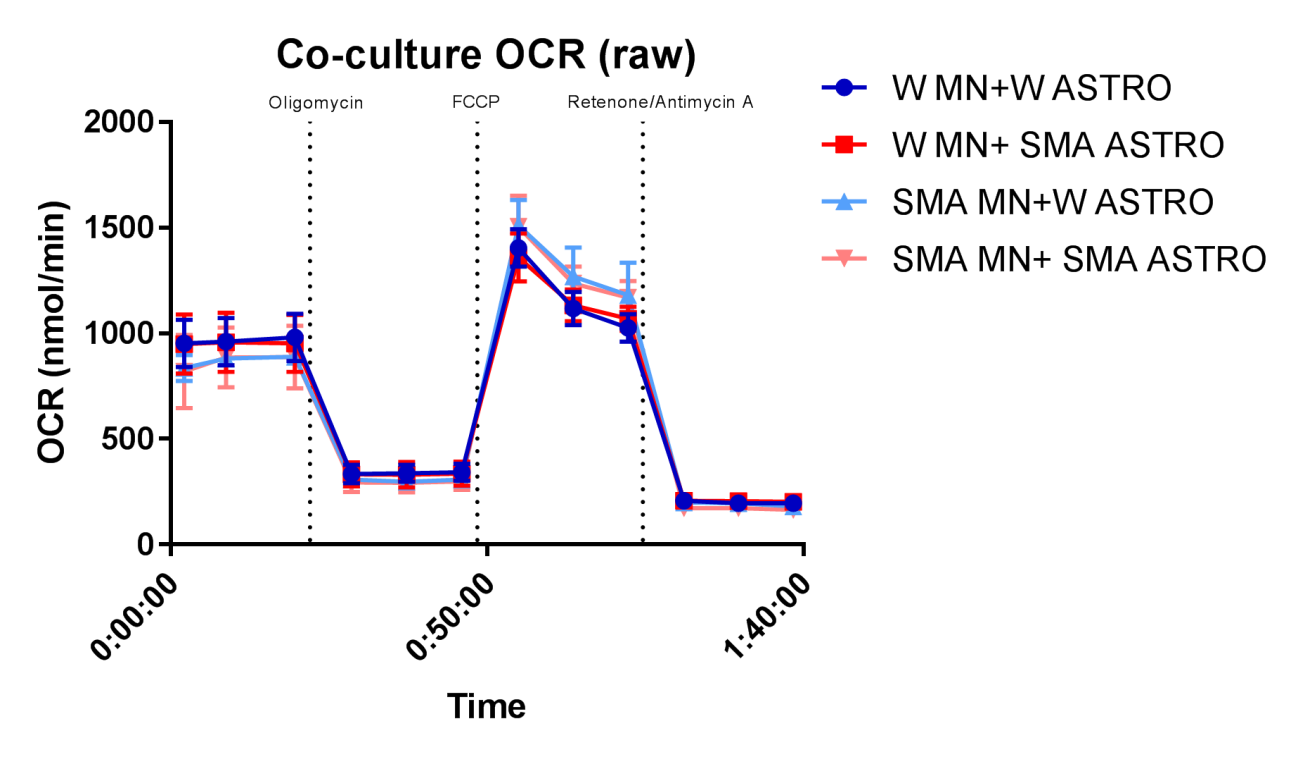 (b)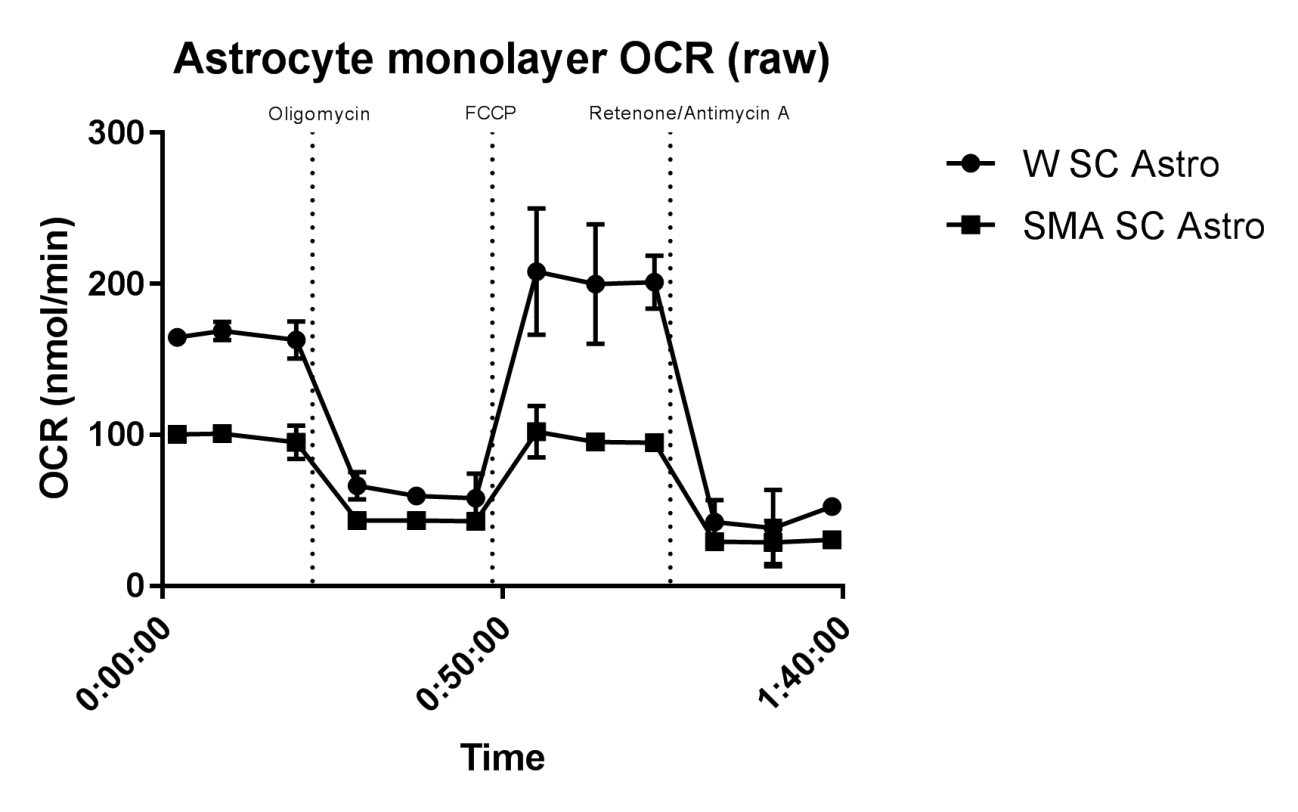 The motor neurone OCR (Figure 5.4) under co-culture system was calculated by subtracting astrocyte monolayer OCR (b) from total OCR (a). The value was further normalised to the cell number of independent motor neurone culture and analysed accordingly.ReferencesAckermann, Bastian, et al.	2013	Plastin 3 ameliorates spinal muscular atrophy via delayed axon pruning and improves neuromuscular junction functionality. Human molecular genetics 22(7):1328-1347.Akten, Bikem, et al.	2011	Interaction of survival of motor neuron (SMN) and HuD proteins with mRNA cpg15 rescues motor neuron axonal deficits. Proceedings of the National Academy of Sciences 108(25):10337-10342.Andreassi, Catia, et al.	2003	Phenylbutyrate increases SMN expression in vitro: relevance for treatment of spinal muscular atrophy. European journal of human genetics 12(1):59-65.Andreassi, Catia, et al.	2001	Aclarubicin treatment restores SMN levels to cells derived from type I spinal muscular atrophy patients. Human Molecular Genetics 10(24):2841-2849.Andreassi, Catia, et al.	2002	Expression of the survival of motor neuron (SMN) gene in primary neurons and increase in SMN levels by activation of the N-methyl-D-aspartate glutamate receptor. Neurogenetics 4(1):29-36.Anne-Sophie, Arnold, Christe Martine, and Handschin Christoph	2012	A functional motor unit in the culture dish: co-culture of spinal cord explants and muscle cells. Journal of visualized experiments (62).Avila, Amy M, et al.	2007	Trichostatin A increases SMN expression and survival in a mouse model of spinal muscular atrophy. The Journal of clinical investigation 117(117 (3)):659-671.Bassil, Fares, et al.	2014	Insulin, IGF-1 and GLP-1 signaling in neurodegenerative disorders: Targets for disease modification? Progress in neurobiology 118:1-18.Bäumer, Dirk, et al.	2009	Alternative splicing events are a late feature of pathology in a mouse model of spinal muscular atrophy. PLoS genetics 5(12):e1000773.Bernal, Sara, et al.	2011	Plastin 3 expression in discordant spinal muscular atrophy (SMA) siblings. Neuromuscular Disorders 21(6):413-419.Bertrandy, Solange, et al.	1999	The RNA-binding properties of SMN: deletion analysis of the zebrafish orthologue defines domains conserved in evolution. Human molecular genetics 8(5):775-782.Bezakova, Gabriela, and Markus A Ruegg	2003	New insights into the roles of agrin. Nature Reviews Molecular Cell Biology 4(4):295-309.Biondi, Olivier, et al.	2010	In vivo NMDA receptor activation accelerates motor unit maturation, protects spinal motor neurons, and enhances SMN2 gene expression in severe spinal muscular atrophy mice. The Journal of Neuroscience 30(34):11288-11299.Biondi, Olivier, et al.	2008	Exercise-induced activation of NMDA receptor promotes motor unit development and survival in a type 2 spinal muscular atrophy model mouse. The Journal of Neuroscience 28(4):953-962.Bloom, Ona, et al.	2003	Colocalization of synapsin and actin during synaptic vesicle recycling. The Journal of cell biology 161(4):737-747.Bosch-Marcé, Marta, et al.	2011	Increased IGF-1 in muscle modulates the phenotype of severe SMA mice. Human molecular genetics 20(9):1844-1853.Bowerman, Mélissa, et al.	2009	SMN, profilin IIa and plastin 3: a link between the deregulation of actin dynamics and SMA pathogenesis. Molecular and Cellular Neuroscience 42(1):66-74.Bowerman, Mélissa, et al.	2010	Rho-kinase inactivation prolongs survival of an intermediate SMA mouse model. Human molecular genetics 19(8):1468-1478.Boyd, Penelope J, et al.	2017	Bioenergetic status modulates motor neuron vulnerability and pathogenesis in a zebrafish model of spinal muscular atrophy. PLoS genetics 13(4):e1006744.Brahe, Christina, et al.	2004	Phenylbutyrate increases SMN gene expression in spinal muscular atrophy patients. European Journal of Human Genetics 13(2):256-259.Brenner, HR, T Lømo, and R Williamson	1987	Control of end-plate channel properties by neurotrophic effects and by muscle activity in rat. The Journal of physiology 388(1):367-381.Brewer, Gregory J, and John R Torricelli	2007	Isolation and culture of adult neurons and neurospheres. Nature protocols 2(6):1490-1498.Brichta, L, et al.	2003	Valproic acid increases the SMN2 protein level: a well-known drug as a potential therapy for spinal muscular atrophy. Human molecular genetics 12(19):2481-2489.Brockington, Alice, et al.	2013	Unravelling the enigma of selective vulnerability in neurodegeneration: motor neurons resistant to degeneration in ALS show distinct gene expression characteristics and decreased susceptibility to excitotoxicity. Acta neuropathologica 125(1):95-109.Bronicki, Lucas M, and Bernard J Jasmin	2013	Emerging complexity of the HuD/ELAVl4 gene; implications for neuronal development, function, and dysfunction. Rna 19(8):1019-1037.Bruijn, Lucie I, Timothy M Miller, and Don W Cleveland	2004	Unraveling the mechanisms involved in motor neuron degeneration in ALS. Annu. Rev. Neurosci. 27:723-749.Button, Katherine S, et al.	2013	Power failure: why small sample size undermines the reliability of neuroscience. Nature Reviews Neuroscience 14(5):365-376.Calza, Stefano, Davide Valentini, and Yudi Pawitan	2008	Normalization of oligonucleotide arrays based on the least-variant set of genes. BMC bioinformatics 9(1):140.Carrel, Tessa L, et al.	2006	Survival motor neuron function in motor axons is independent of functions required for small nuclear ribonucleoprotein biogenesis. The Journal of neuroscience 26(43):11014-11022.Chance, Britton, and Herrick Baltscheffsky	1958	Respiratory enzymes in oxidative phosphorylation VII. Binding of intramitochondrial reduced pyridine nucleotide. Journal of Biological Chemistry 233(3):736-739.Chang, Jan-Gowth, et al.	2001	Treatment of spinal muscular atrophy by sodium butyrate. Proceedings of the National Academy of Sciences 98(17):9808-9813.Cheever, Thomas R, Emily A Olson, and James M Ervasti	2011	Axonal regeneration and neuronal function are preserved in motor neurons lacking ss-actin in vivo. PLoS One 6(3):e17768.Chen, Hung-Hsi, et al.	2008	The RNA binding protein hnRNP Q modulates the utilization of exon 7 in the survival motor neuron 2 (SMN2) gene. Molecular and cellular biology 28(22):6929-6938.Cho, Sunghee, et al.	2014a	hnRNP M facilitates exon 7 inclusion of< i> SMN2</i> pre-mRNA in spinal muscular atrophy by targeting an enhancer on exon 7. Biochimica et Biophysica Acta (BBA)-Gene Regulatory Mechanisms 1839(4):306-315.Cho, Sunghee, et al.	2014b	PSF contacts exon 7 of SMN2 pre-mRNA to promote exon 7 inclusion. Biochimica et Biophysica Acta (BBA)-Gene Regulatory Mechanisms 1839(6):517-525.Cifuentes-Diaz, Carmen, et al.	2001	Deletion of murine SMN exon 7 directed to skeletal muscle leads to severe muscular dystrophy. The Journal of cell biology 152(5):1107-1114.Coleman, Michael P, and Marc R Freeman	2010	Wallerian degeneration, wlds, and nmnat. Annual review of neuroscience 33:245-267.Custer, Sara K, et al.	2013	Dilysine motifs in exon 2b of SMN protein mediate binding to the COPI vesicle protein α-COP and neurite outgrowth in a cell culture model of spinal muscular atrophy. Human molecular genetics 22(20):4043-4052.De Ferrari, Giancarlo V, and Nibaldo C Inestrosa	2000	Wnt signaling function in Alzheimer’s disease. Brain research reviews 33(1):1-12.Dertinger, Stephan KW, et al.	2002	Gradients of substrate-bound laminin orient axonal specification of neurons. Proceedings of the National Academy of Sciences 99(20):12542-12547.Deschênes‐Furry, Julie, Nora Perrone‐Bizzozero, and Bernard J Jasmin	2006	The RNA‐binding protein HuD: a regulator of neuronal differentiation, maintenance and plasticity. Bioessays 28(8):822-833.Dombert, Benjamin, et al.	2014	Presynaptic Localization of Smn and hnRNP R in Axon Terminals of Embryonic and Postnatal Mouse Motoneurons. PloS one 9(10):e110846.Donlin-Asp, Paul G, Gary J Bassell, and Wilfried Rossoll	2016	A role for the survival of motor neuron protein in mRNP assembly and transport. Current opinion in neurobiology 39:53-61.Doussau, Frédéric, and George J Augustine	2000	The actin cytoskeleton and neurotransmitter release: an overview. Biochimie 82(4):353-363.Dressman, Devin, et al.	2007	X-linked infantile spinal muscular atrophy: clinical definition and molecular mapping. Genetics in Medicine 9(1):52-60.Dubowitz, V.	1978	Muscle disorders in childhood. Major Probl Clin Pediatr 16:iii-xiii, 1-282.Eisenberg, Eli, and Erez Y Levanon	2013	Human housekeeping genes, revisited. Trends in Genetics 29(10):569-574.Enjin, Anders, et al.	2010	Identification of novel spinal cholinergic genetic subtypes disclose Chodl and Pitx2 as markers for fast motor neurons and partition cells. Journal of Comparative Neurology 518(12):2284-2304.Evgrafov, Oleg V, et al.	2004	Mutant small heat-shock protein 27 causes axonal Charcot-Marie-Tooth disease and distal hereditary motor neuropathy. Nature genetics 36(6):602-606.Fallini, Claudia, Gary J Bassell, and Wilfried Rossoll	2012	Spinal muscular atrophy: The role of SMN in axonal mRNA regulation. Brain research 1462:81-92.Fallini, Claudia, et al.	2016	Deficiency of the Survival of Motor Neuron Protein Impairs mRNA Localization and Local Translation in the Growth Cone of Motor Neurons. The Journal of Neuroscience 36(13):3811-3820.Fallini, Claudia, et al.	2014	Dynamics of survival of motor neuron (SMN) protein interaction with the mRNA‐binding protein IMP1 facilitates its trafficking into motor neuron axons. Developmental neurobiology 74(3):319-332.Fallini, Claudia, et al.	2011	The survival of motor neuron (SMN) protein interacts with the mRNA-binding protein HuD and regulates localization of poly (A) mRNA in primary motor neuron axons. The Journal of Neuroscience 31(10):3914-3925.Fujino, Tadahiro, et al.	2011	CPG15 regulates synapse stability in the developing and adult brain. Genes & development 25(24):2674-2685.Fujiwara, Tatsuji, et al.	2006	CARM1 regulates proliferation of PC12 cells by methylating HuD. Molecular and cellular biology 26(6):2273-2285.Gabanella, Francesca, et al.	2007	Ribonucleoprotein assembly defects correlate with spinal muscular atrophy severity and preferentially affect a subset of spliceosomal snRNPs. PloS one 2(9):e921.Garber, Ken	2016	Big win possible for Ionis/Biogen antisense drug in muscular atrophy: Nature Research.Garbes, Lutz, et al.	2009	LBH589 induces up to 10-fold SMN protein levels by several independent mechanisms and is effective even in cells from SMA patients non-responsive to valproate. Human molecular genetics 18(19):3645-3658.Gavrilina, Tatiana O, et al.	2008	Neuronal SMN expression corrects spinal muscular atrophy in severe SMA mice while muscle-specific SMN expression has no phenotypic effect. Human molecular genetics 17(8):1063-1075.Glinka, Michael, et al.	2010	The heterogeneous nuclear ribonucleoprotein-R is necessary for axonal β-actin mRNA translocation in spinal motor neurons. Human molecular genetics 19(10):1951-1966.Gogliotti, Rocky G, et al.	2012	Motor neuron rescue in spinal muscular atrophy mice demonstrates that sensory-motor defects are a consequence, not a cause, of motor neuron dysfunction. The Journal of Neuroscience 32(11):3818-3829.Greene, J. G., R. Dingledine, and J. T. Greenamyre	2005	Gene expression profiling of rat midbrain dopamine neurons: implications for selective vulnerability in parkinsonism. Neurobiol Dis 18(1):19-31.Hahnen, Eric, et al.	1995	Molecular analysis of candidate genes on chromosome 5q13 in autosomal recessive spinal muscular atrophy: evidence of homozygous deletions of the SMN gene in unaffected individuals. Human molecular genetics 4(10):1927-1933.Hamby, Mary E, et al.	2006	Characterization of an improved procedure for the removal of microglia from confluent monolayers of primary astrocytes. Journal of neuroscience methods 150(1):128-137.Hao, Le T, et al.	2013	Temporal requirement for SMN in motoneuron development. Human molecular genetics 22(13):2612-2625.Haramati, Sharon, et al.	2010	miRNA malfunction causes spinal motor neuron disease. Proceedings of the National Academy of Sciences 107(29):13111-13116.Harms, MB, et al.	2012	Mutations in the tail domain of DYNC1H1 cause dominant spinal muscular atrophy. Neurology 78(22):1714-1720.Hasegawa, Koichi, et al.	2016	Promotion of mitochondrial biogenesis by necdin protects neurons against mitochondrial insults. Nature communications 7:10943.Hashimoto, Makoto, et al.	2003	Role of protein aggregation in mitochondrial dysfunction and neurodegeneration in Alzheimer’s and Parkinson’s diseases. Neuromolecular medicine 4(1-2):21-35.Hebert, Michael D, et al.	2001	Coilin forms the bridge between Cajal bodies and SMN, the spinal muscular atrophy protein. Genes & development 15(20):2720-2729.Hedlund, Eva, et al.	2010	Global gene expression profiling of somatic motor neuron populations with different vulnerability identify molecules and pathways of degeneration and protection. Brain 133(8):2313-2330.Helmken, Claudia, et al.	2003	Evidence for a modifying pathway in SMA discordant families: reduced SMN level decreases the amount of its interacting partners and Htra2-beta1. Human genetics 114(1):11-21.Henderson, CE, et al.	1987	Extracts of muscle biopsies from patients with spinal muscular atrophies inhibit neurite outgrowth from spinal neurons. Neurology 37(8):1361-1361.Highley, J Robin, et al.	2014	Loss of nuclear TDP‐43 in amyotrophic lateral sclerosis (ALS) causes altered expression of splicing machinery and widespread dysregulation of RNA splicing in motor neurones. Neuropathology and applied neurobiology 40(6):670-685.Hofmann, Yvonne, et al.	2000	Htra2-β1 stimulates an exonic splicing enhancer and can restore full-length SMN expression to survival motor neuron 2 (SMN2). Proceedings of the National Academy of Sciences 97(17):9618-9623.Hofmann, Yvonne, and Brunhilde Wirth	2002	hnRNP-G promotes exon 7 inclusion of survival motor neuron (SMN) via direct interaction with Htra2-β1. Human molecular genetics 11(17):2037-2049.Hosseinibarkooie, Seyyedmohsen, et al.	2016	The Power of Human Protective Modifiers: PLS3 and CORO1C Unravel Impaired Endocytosis in Spinal Muscular Atrophy and Rescue SMA Phenotype. The American Journal of Human Genetics 99(3):647-665.Hua, Yimin, et al.	2015	Motor neuron cell-nonautonomous rescue of spinal muscular atrophy phenotypes in mild and severe transgenic mouse models. Genes & development:gad. 256644.114.Hua, Yimin, et al.	2011	Peripheral SMN restoration is essential for long-term rescue of a severe spinal muscular atrophy mouse model. Nature 478(7367):123-126.Hua, Yimin, et al.	2007	Enhancement of SMN2 exon 7 inclusion by antisense oligonucleotides targeting the exon. PLoS biology 5(4):e73.Hubers, Lisa, et al.	2011	HuD interacts with survival motor neuron protein and can rescue spinal muscular atrophy-like neuronal defects. Human molecular genetics 20(3):553-579.Hunter, Gillian, et al.	2013	SMN-dependent intrinsic defects in Schwann cells in mouse models of spinal muscular atrophy. Human molecular genetics:ddt612.Imlach, Wendy L, et al.	2012	SMN Is Required for Sensory-Motor Circuit Function in< i> Drosophila</i>. Cell 151(2):427-439.Irizarry, Rafael A, et al.	2003	Exploration, normalization, and summaries of high density oligonucleotide array probe level data. Biostatistics 4(2):249-264.Irobi, Joy, Peter De Jonghe, and Vincent Timmerman	2004a	Molecular genetics of distal hereditary motor neuropathies. Human molecular genetics 13(suppl 2):R195-R202.Irobi, Joy, et al.	2004b	Hot-spot residue in small heat-shock protein 22 causes distal motor neuropathy. Nature genetics 36(6):597-601.Ishihara, Tomohiko, et al.	2013	Decreased number of Gemini of coiled bodies and U12 snRNA level in amyotrophic lateral sclerosis. Human molecular genetics 22(20):4136-4147.Iwata, Makoto, and Asao Hirano	1978	Sparing of the Onufrowicz nucleus in sacral anterior horn lesions. Annals of neurology 4(3):245-249.Iyer, Chitra C, et al.	2015	Low levels of Survival Motor Neuron protein are sufficient for normal muscle function in the SMNΔ7 mouse model of SMA. Human molecular genetics:ddv332.Jablonka, Sibylle, et al.	2006	Distinct and overlapping alterations in motor and sensory neurons in a mouse model of spinal muscular atrophy. Human molecular genetics 15(3):511-518.Jang, SoRi, et al.	2016	Glycolytic enzymes localize to synapses under energy stress to support synaptic function. Neuron 90(2):278-291.Jodelka, Francine M, et al.	2010	A feedback loop regulates splicing of the spinal muscular atrophy-modifying gene, SMN2. Human molecular genetics 19(24):4906-4917.Johri, Ashu, and M Flint Beal	2012	Mitochondrial dysfunction in neurodegenerative diseases. Journal of Pharmacology and Experimental Therapeutics 342(3):619-630.Jourdain, Line, et al.	1997	Stathmin: a tubulin-sequestering protein which forms a ternary T2S complex with two tubulin molecules. Biochemistry 36(36):10817-10821.Kar, Amar N, et al.	2013	Intra-axonal synthesis of eukaryotic translation initiation factors regulates local protein synthesis and axon growth in rat sympathetic neurons. The Journal of Neuroscience 33(17):7165-7174.Kariya, Shingo, et al.	2008	Reduced SMN protein impairs maturation of the neuromuscular junctions in mouse models of spinal muscular atrophy. Human molecular genetics 17(16):2552-2569.Kashima, Tsuyoshi, et al.	2007	hnRNP A1 functions with specificity in repression of SMN2 exon 7 splicing. Human molecular genetics 16(24):3149-3159.Kirby, Janine, et al.	2011	Phosphatase and tensin homologue/protein kinase B pathway linked to motor neuron survival in human superoxide dismutase 1-related amyotrophic lateral sclerosis. Brain 134(2):506-517.Kobayashi, T, V Askanas, and W King Engel	1987	Human muscle cultured in monolayer and cocultured with fetal rat spinal cord: importance of dorsal root ganglia for achieving successful functional innervation. The Journal of neuroscience 7(10):3131-3141.Kolb, SJ, et al.	2010	Mutant small heat shock protein B3 causes motor neuropathy Utility of a candidate gene approach. Neurology 74(6):502-506.Kubota, Masaya, et al.	2000	New ocular movement detector system as a communication tool in ventilator‐assisted Werdnig‐Hoffmann disease. Developmental Medicine & Child Neurology 42(1):61-64.Kye, Min Jeong, et al.	2014	SMN regulates axonal local translation via miR-183/mTOR pathway. Human molecular genetics:ddu350.Lai, Ted Weita, Shu Zhang, and Yu Tian Wang	2014	Excitotoxicity and stroke: identifying novel targets for neuroprotection. Progress in neurobiology 115:157-188.Le, Thanh T, et al.	2011	Temporal requirement for high SMN expression in SMA mice. Human molecular genetics 20(18):3578-3591.Le, Thanh T, et al.	2005	SMNΔ7, the major product of the centromeric survival motor neuron (SMN2) gene, extends survival in mice with spinal muscular atrophy and associates with full-length SMN. Human molecular genetics 14(6):845-857.Lee, Andrew JH, et al.	2012	Limited phenotypic effects of selectively augmenting the SMN protein in the neurons of a mouse model of severe spinal muscular atrophy. PloS one 7(9):e46353.Lee, Mei‐Ling Ting, and George Alex Whitmore	2002	Power and sample size for DNA microarray studies. Statistics in medicine 21(23):3543-3570.Lefebvre, Suzie, et al.	1995	Identification and characterization of a spinal muscular atrophy-determining gene. Cell 80(1):155-165.Lesbordes, Jeanne-Claire, et al.	2003	Therapeutic benefits of cardiotrophin-1 gene transfer in a mouse model of spinal muscular atrophy. Human Molecular Genetics 12(11):1233-1239.Levine, Aaron, and Richard Durbin	2001	A computational scan for U12-dependent introns in the human genome sequence. Nucleic Acids Research 29(19):4006-4013.Li, Darrick K, et al.	2014	SMN control of RNP assembly: from post-transcriptional gene regulation to motor neuron disease. Seminars in cell & developmental biology, 2014. Vol. 32, pp. 22-29. Elsevier.Lim, Sharlene R, and Klemens J Hertel	2001	Modulation of survival motor neuron pre-mRNA splicing by inhibition of alternative 3′ splice site pairing. Journal of Biological Chemistry 276(48):45476-45483.Lin, Michael T, and M Flint Beal	2006	Mitochondrial dysfunction and oxidative stress in neurodegenerative diseases. Nature 443(7113):787-795.Ling, Karen KY, et al.	2012	Severe neuromuscular denervation of clinically relevant muscles in a mouse model of spinal muscular atrophy. Human molecular genetics 21(1):185-195.Ling, Karen KY, et al.	2010	Synaptic defects in the spinal and neuromuscular circuitry in a mouse model of spinal muscular atrophy. PLoS One 5(11):e15457.Lise, MF, and A El-Husseini	2006	The neuroligin and neurexin families: from structure to function at the synapse. Cellular and Molecular Life Sciences CMLS 63(16):1833-1849.Little, Daniel, et al.	2014	PTEN Depletion Decreases Disease Severity and Modestly Prolongs Survival in a Mouse Model of Spinal Muscular Atrophy. Molecular Therapy.—	2015	PTEN depletion decreases disease severity and modestly prolongs survival in a mouse model of spinal muscular atrophy. Molecular Therapy 23(2):270-277.Liu-Yesucevitz, Liqun, et al.	2011	Local RNA translation at the synapse and in disease. The Journal of Neuroscience 31(45):16086-16093.Liu, Hong, et al.	2010	Neurodevelopmental consequences of Smn depletion in a mouse model of spinal muscular atrophy. Journal of neuroscience research 88(1):111-122.Livak, Kenneth J, and Thomas D Schmittgen	2001	Analysis of relative gene expression data using real-time quantitative PCR and the 2− ΔΔCT method. methods 25(4):402-408.Lobsiger, Christian S, et al.	2005	Altered axonal architecture by removal of the heavily phosphorylated neurofilament tail domains strongly slows superoxide dismutase 1 mutant-mediated ALS. Proceedings of the National Academy of Sciences of the United States of America 102(29):10351-10356.Lotti, Francesco, et al.	2012	An SMN-dependent U12 splicing event essential for motor circuit function. Cell 151(2):440-454.Majumder, Sarmila, et al.	2004	Identification of a novel cyclic AMP-response element (CRE-II) and the role of CREB-1 in the cAMP-induced expression of the survival motor neuron (SMN) gene. Journal of Biological Chemistry 279(15):14803-14811.Maragakis, Nicholas J, and Jeffrey D Rothstein	2006	Mechanisms of disease: astrocytes in neurodegenerative disease. Nature Clinical Practice Neurology 2(12):679-689.Marques, Maria Julia, José-Angel Conchello, and Jeff W Lichtman	2000	From plaque to pretzel: fold formation and acetylcholine receptor loss at the developing neuromuscular junction. The Journal of Neuroscience 20(10):3663-3675.Marshall, Anne, and LW Duchen	1975	Sensory system involvement in infantile spinal muscular atrophy. Journal of the neurological sciences 26(3):349-359.Martínez‐Hernández, Rebeca, et al.	2013	Synaptic defects in type I spinal muscular atrophy in human development. The Journal of pathology 229(1):49-61.Martinez, Tara L, et al.	2012	Survival motor neuron protein in motor neurons determines synaptic integrity in spinal muscular atrophy. The Journal of Neuroscience 32(25):8703-8715.Mattson, Mark P, and Tim Magnus	2006	Ageing and neuronal vulnerability. Nature Reviews Neuroscience 7(4):278-294.McGivern, Jered V, et al.	2013	Spinal muscular atrophy astrocytes exhibit abnormal calcium regulation and reduced growth factor production. Glia 61(9):1418-1428.McGovern, Vicki L, et al.	2008	Embryonic motor axon development in the severe SMA mouse. Human molecular genetics 17(18):2900-2909.McGovern, Vicki L, et al.	2015	Plastin 3 Expression Does Not Modify Spinal Muscular Atrophy Severity in the∆ 7 SMA Mouse. PloS one 10(7):e0132364.McWhorter, Michelle L, et al.	2008	The SMN binding protein Gemin2 is not involved in motor axon outgrowth. Developmental neurobiology 68(2):182-194.McWhorter, Michelle L, et al.	2003	Knockdown of the survival motor neuron (Smn) protein in zebrafish causes defects in motor axon outgrowth and pathfinding. The Journal of cell biology 162(5):919-932.Mehta, Ankita, et al.	2013	Excitotoxicity: bridge to various triggers in neurodegenerative disorders. European journal of pharmacology 698(1):6-18.Mentis, George Z, et al.	2011	Early functional impairment of sensory-motor connectivity in a mouse model of spinal muscular atrophy. Neuron 69(3):453-467.Mercuri, Eugenio, et al.	2004	Pilot trial of phenylbutyrate in spinal muscular atrophy. Neuromuscular Disorders 14(2):130-135.Mikesh, Michelle, et al.	2011	Muscles in a mouse model of spinal muscular atrophy show profound defects in neuromuscular development even in the absence of failure in neuromuscular transmission or loss of motor neurons. Developmental biology 356(2):432-444.Millecamps, Stéphanie, and Jean-Pierre Julien	2013	Axonal transport deficits and neurodegenerative diseases. Nature Reviews Neuroscience 14(3):161-176.Miller, Nimrod, et al.	2016	Motor Neuron Mitochondrial Dysfunction in Spinal Muscular Atrophy. Human Molecular Genetics:ddw262.Misko, Albert L, et al.	2012	Mitofusin2 mutations disrupt axonal mitochondrial positioning and promote axon degeneration. Journal of Neuroscience 32(12):4145-4155.Missler, Markus, et al.	2003	α-Neurexins couple Ca2&plus; channels to synaptic vesicle exocytosis. Nature 423(6943):939-948.Mitrpant, Chalermchai, et al.	2013	Improved antisense oligonucleotide design to suppress aberrant SMN2 gene transcript processing: towards a treatment for spinal muscular atrophy. PloS one 8(4):e62114.Montoya-Gacharna, Jose V, et al.	2012	Preparation of adult spinal cord motor neuron cultures under serum-free conditions. Neurotrophic Factors: Methods and Protocols:103-116.Murphy, Elizabeth, et al.	2016	Mitochondrial function, biology, and role in disease. Circulation research 118(12):1960-1991.Murray, LM, K Talbot, and TH Gillingwater	2010a	Review: neuromuscular synaptic vulnerability in motor neurone disease: amyotrophic lateral sclerosis and spinal muscular atrophy. Neuropathology and applied neurobiology 36(2):133-156.Murray, Lyndsay M, et al.	2015	Transcriptional profiling of differentially vulnerable motor neurons at pre-symptomatic stage in the Smn 2b/-mouse model of spinal muscular atrophy. Acta neuropathologica communications 3(1):1.Murray, Lyndsay M, et al.	2008	Selective vulnerability of motor neurons and dissociation of pre-and post-synaptic pathology at the neuromuscular junction in mouse models of spinal muscular atrophy. Human molecular genetics 17(7):949-962.Murray, Lyndsay M, et al.	2010b	Pre-symptomatic development of lower motor neuron connectivity in a mouse model of severe spinal muscular atrophy. Human molecular genetics 19(3):420-433.Nagai, Makiko, et al.	2007	Astrocytes expressing ALS-linked mutated SOD1 release factors selectively toxic to motor neurons. Nature neuroscience 10(5):615-622.Naryshkin, Nikolai A, et al.	2014	SMN2 splicing modifiers improve motor function and longevity in mice with spinal muscular atrophy. Science 345(6197):688-693.Neveling, Kornelia, et al.	2013	Mutations in< i> BICD2</i>, which Encodes a Golgin and Important Motor Adaptor, Cause Congenital Autosomal-Dominant Spinal Muscular Atrophy. The American Journal of Human Genetics 92(6):946-954.Ng, Shi-Yan, et al.	2015	Genome-wide RNA-Seq of Human Motor Neurons Implicates Selective ER Stress Activation in Spinal Muscular Atrophy. Cell stem cell.Ning, Ke, et al.	2010	PTEN depletion rescues axonal growth defect and improves survival in SMN-deficient motor neurons. Human molecular genetics 19(16):3159-3168.Nishimura, Agnes L, et al.	2004	A mutation in the vesicle-trafficking protein VAPB causes late-onset spinal muscular atrophy and amyotrophic lateral sclerosis. The American Journal of Human Genetics 75(5):822-831.Nizzardo, Monica, et al.	2014	Effect of Combined Systemic and Local Morpholino Treatment on the Spinal Muscular Atrophy Δ7 Mouse Model Phenotype. Clinical therapeutics 36(3):340-356. e5.Noel, Núria, et al.	2006	Two new phosphoglycerate kinase mutations associated with chronic haemolytic anaemia and neurological dysfunction in two patients from Spain. British journal of haematology 132(4):523-529.Nölle, Anna, et al.	2011	The spinal muscular atrophy disease protein SMN is linked to the rho-kinase pathway via profilin. Human molecular genetics 20(24):4865-4878.Oberheim, Nancy Ann, Steven A Goldman, and Maiken Nedergaard	2012	Heterogeneity of astrocytic form and function. Astrocytes: Methods and Protocols:23-45.Onodera, Osamu, et al.	2014	Minor splicing pathway is not minor any more: Implications for the pathogenesis of motor neuron diseases. Neuropathology 34(1):99-107.Opitz, Lennart, et al.	2010	Impact of RNA degradation on gene expression profiling. BMC medical genomics 3(1):36.Oprea, Gabriela E, et al.	2008	Plastin 3 is a protective modifier of autosomal recessive spinal muscular atrophy. Science 320(5875):524-527.Osman, Erkan Y, Pei-Fen Yen, and Christian L Lorson	2011	Bifunctional RNAs targeting the intronic splicing silencer N1 increase SMN levels and reduce disease severity in an animal model of spinal muscular atrophy. Molecular Therapy 20(1):119-126.Park, Gyu-Hwan, et al.	2010	Reduced survival of motor neuron (SMN) protein in motor neuronal progenitors functions cell autonomously to cause spinal muscular atrophy in model mice expressing the human centromeric (SMN2) gene. The Journal of Neuroscience 30(36):12005-12019.Parpura, Vladimir, and Robert Zorec	2010	Gliotransmission: exocytotic release from astrocytes. Brain research reviews 63(1):83-92.Passini, Marco A, et al.	2011	Antisense oligonucleotides delivered to the mouse CNS ameliorate symptoms of severe spinal muscular atrophy. Science translational medicine 3(72):72ra18-72ra18.Pedrotti, Simona, et al.	2010	The splicing regulator Sam68 binds to a novel exonic splicing silencer and functions in SMN2 alternative splicing in spinal muscular atrophy. The EMBO journal 29(7):1235-1247.Peeters, Kristien, et al.	2013	Molecular defects in the motor adaptor BICD2 cause proximal spinal muscular atrophy with autosomal-dominant inheritance. American journal of human genetics 92(6):955.Pellerin, Luc, and Pierre J Magistretti	2012	Sweet sixteen for ANLS. Journal of Cerebral Blood Flow & Metabolism 32(7):1152-1166.Pellizzoni, Livio, Jeongsik Yong, and Gideon Dreyfuss	2002	Essential role for the SMN complex in the specificity of snRNP assembly. Science 298(5599):1775-1779.Peter, Cyril Jayakumar, et al.	2011	The COPI vesicle complex binds and moves with survival motor neuron within axons. Human molecular genetics 20(9):1701-1711.Porensky, Paul N, et al.	2012	A single administration of morpholino antisense oligomer rescues spinal muscular atrophy in mouse. Human molecular genetics 21(7):1625-1638.Powis, Rachael A, et al.	2016	Systemic restoration of UBA1 ameliorates disease in spinal muscular atrophy. JCI Insight 1(11).Puls, Imke, et al.	2003	Mutant dynactin in motor neuron disease. Nature genetics 33(4):455-456.Rage, Florence, et al.	2013	Genome-wide identification of mRNAs associated with the protein SMN whose depletion decreases their axonal localization. RNA 19(12):1755-1766.Ramser, Juliane, et al.	2008	Rare missense and synonymous variants in UBE1 are associated with X-linked infantile spinal muscular atrophy. The American Journal of Human Genetics 82(1):188-193.Rathod, Reena, et al.	2012	Laminin induced local axonal translation of β-actin mRNA is impaired in SMN-deficient motoneurons. Histochemistry and cell biology 138(5):737-748.Renault, F, et al.	1983	[Electromyographic study of 50 cases of Werdnig-Hoffmann disease]. Revue d'electroencephalographie et de neurophysiologie clinique 13(3):301-305.Riessland, Markus, et al.	2010	SAHA ameliorates the SMA phenotype in two mouse models for spinal muscular atrophy. Human molecular genetics 19(8):1492-1506.Rimer, Mendell, et al.	1997	γ-AChR/ϵ-AChR switch at agrin-induced postsynaptic-like apparatus in skeletal muscle. Molecular and Cellular Neuroscience 9(4):254-263.Rindt, Hansjörg, et al.	2015	Astrocytes influence the severity of spinal muscular atrophy. Human molecular genetics:ddv148.Robbins, Kate L, et al.	2014	Defining the therapeutic window in a severe animal model of Spinal Muscular Atrophy. Human molecular genetics:ddu169.Rossoll, Wilfried, et al.	2003	Smn, the spinal muscular atrophy–determining gene product, modulates axon growth and localization of β-actin mRNA in growth cones of motoneurons. The Journal of cell biology 163(4):801-812.Rossoll, Wilfried, et al.	2002	Specific interaction of Smn, the spinal muscular atrophy determining gene product, with hnRNP-R and gry-rbp/hnRNP-Q: a role for Smn in RNA processing in motor axons? Human molecular genetics 11(1):93-105.Rossor, Alexander M, et al.	2012	The distal hereditary motor neuropathies. Journal of Neurology, Neurosurgery & Psychiatry 83(1):6-14.Rossor, Alexander M, et al.	2015	Phenotypic and molecular insights into spinal muscular atrophy due to mutations in BICD2. Brain 138(2):293-310.Rudnik-Schöneborn, S, et al.	2003	Classical infantile spinal muscular atrophy with SMN deficiency causes sensory neuronopathy. Neurology 60(6):983-987.Ruggiu, Matteo, et al.	2012	A role for SMN exon 7 splicing in the selective vulnerability of motor neurons in spinal muscular atrophy. Molecular and cellular biology 32(1):126-138.Saal, Lena, et al.	2014	Subcellular transcriptome alterations in a cell culture model of spinal muscular atrophy point to widespread defects in axonal growth and presynaptic differentiation. RNA.Sanchez, Gabriel, et al.	2013	A novel function for the survival motoneuron protein as a translational regulator. Human molecular genetics 22(4):668-684.Saura, Josep	2007	Microglial cells in astroglial cultures: a cautionary note. Journal of neuroinflammation 4(1):26.Saxena, Smita, and Pico Caroni	2011	Selective neuronal vulnerability in neurodegenerative diseases: from stressor thresholds to degeneration. Neuron 71(1):35-48.Schrank, Bertold, et al.	1997	Inactivation of the survival motor neuron gene, a candidate gene for human spinal muscular atrophy, leads to massive cell death in early mouse embryos. Proceedings of the National Academy of Sciences 94(18):9920-9925.Schwab, Andrew J, and Allison D Ebert	2014	Sensory Neurons Do Not Induce Motor Neuron Loss in a Human Stem Cell Model of Spinal Muscular Atrophy. PloS one 9(7):e103112.Scoto, Mariacristina, et al.	2015	Novel mutations expand the clinical spectrum of DYNC1H1-associated spinal muscular atrophy. Neurology:10.1212/WNL. 0000000000001269.See, Kelvin, et al.	2014	SMN deficiency alters Nrxn2 expression and splicing in zebrafish and mouse models of spinal muscular atrophy. Human molecular genetics 23(7):1754-1770.Sharma, Aarti, et al.	2005	A role for complexes of survival of motor neurons (SMN) protein with gemins and profilin in neurite-like cytoplasmic extensions of cultured nerve cells. Experimental cell research 309(1):185-197.Simon, Christian M, et al.	2010	Ciliary neurotrophic factor-induced sprouting preserves motor function in a mouse model of mild spinal muscular atrophy. Human molecular genetics 19(6):973-986.Singh, Natalia N, et al.	2009	A short antisense oligonucleotide masking a unique intronic motif prevents skipping of a critical exon in spinal muscular atrophy. RNA Biol 6(3):341-350.Singh, Nirmal K, et al.	2006	Splicing of a critical exon of human Survival Motor Neuron is regulated by a unique silencer element located in the last intron. Molecular and cellular biology 26(4):1333-1346.Sleigh, James N, et al.	2014	Chondrolectin affects cell survival and neuronal outgrowth in in vitro and in vivo models of spinal muscular atrophy. Human molecular genetics 23(4):855-869.So, Byung Ran, et al.	2016	A U1 snRNP-specific assembly pathway reveals the SMN complex as a versatile hub for RNP exchange. Nature structural & molecular biology.Somers, Eilidh, et al.	2016	Vascular defects and spinal cord hypoxia in spinal muscular atrophy. Annals of neurology 79(2):217-230.Spiegel, Ronen, et al.	2009	Myopathic form of phosphoglycerate kinase (PGK) deficiency: a new case and pathogenic considerations. Neuromuscular Disorders 19(3):207-211.Strey, Christoph W, et al.	2004	Dysregulation of stathmin, a microtubule-destabilizing protein, and up-regulation of Hsp25, Hsp27, and the antioxidant peroxiredoxin 6 in a mouse model of familial amyotrophic lateral sclerosis. The American journal of pathology 165(5):1701-1718.Sumner, Charlotte J, et al.	2003	Valproic acid increases SMN levels in spinal muscular atrophy patient cells. Annals of neurology 54(5):647-654.Sung, Joo Ho, and Angeline R Mastri	1980	Spinal autonomic neurons in Werdnig-Hoffmann disease, mannosidosis, and Hurler's syndrome: distribution of autonomic neurons in the sacral spinal cord. Journal of Neuropathology & Experimental Neurology 39(4):441-451.Taylor, Anne M, et al.	2005	A microfluidic culture platform for CNS axonal injury, regeneration and transport. Nature methods 2(8):599-605.Thirumalai, Vatsala, et al.	2013	Preservation of VGLUT1 synapses on ventral calbindin-immunoreactive interneurons and normal locomotor function in a mouse model of spinal muscular atrophy. Journal of neurophysiology 109(3):702-710.Thompson, Wesley	1983	Synapse elimination in neonatal rat muscle is sensitive to pattern of muscle use. Nature 302(5909):614-616.Thomson, Sophie R, et al.	2012	Morphological characteristics of motor neurons do not determine their relative susceptibility to degeneration in a mouse model of severe spinal muscular atrophy. PloS one 7(12):e52605.Ting, Chen-Hung, et al.	2007	Stat5 constitutive activation rescues defects in spinal muscular atrophy. Human molecular genetics 16(5):499-514.Ting, Chen-Hung, et al.	2012	The spinal muscular atrophy disease protein SMN is linked to the Golgi network. PloS one 7(12):e51826.Todd, Adrian G, et al.	2013	COPI transport complexes bind to specific RNAs in neuronal cells. Human molecular genetics 22(4):729-736.Tompkins, Ronald G	2015	Genomics of injury: the glue grant experience. The journal of trauma and acute care surgery 78(4):671.Tsai, Li-Kai, et al.	2014	Systemic administration of a recombinant AAV1 vector encoding IGF-1 improves disease manifestations in SMA mice. Molecular Therapy 22(8):1450-1459.Tsai, Li-Kai, et al.	2012	IGF-1 delivery to CNS attenuates motor neuron cell death but does not improve motor function in type III SMA mice. Neurobiology of disease 45(1):272-279.Tsai, Li-Kai, et al.	2008	Restoring Bcl-x L levels benefits a mouse model of spinal muscular atrophy. Neurobiology of disease 31(3):361-367.Tu, Wen-Yo, et al.	2017	Spinal muscular atrophy: Factors that modulate motor neurone vulnerability. Neurobiology of Disease.Tucker, Karen E, et al.	2001	Residual Cajal bodies in coilin knockout mice fail to recruit Sm snRNPs and SMN, the spinal muscular atrophy gene product. The Journal of cell biology 154(2):293-308.Vogel, Christine, and Edward M Marcotte	2012	Insights into the regulation of protein abundance from proteomic and transcriptomic analyses. Nature reviews. Genetics 13(4):227.Vogelaar, Christina F, et al.	2009	Axonal mRNAs: characterisation and role in the growth and regeneration of dorsal root ganglion axons and growth cones. Molecular and Cellular Neuroscience 42(2):102-115.Wang, Eric T, et al.	2016	Dysregulation of mRNA Localization and Translation in Genetic Disease. Journal of Neuroscience 36(45):11418-11426.Wang, X., et al.	2005	High intrinsic oxidative stress may underlie selective vulnerability of the hippocampal CA1 region. Brain Res Mol Brain Res 140(1-2):120-6.Weeraratne, Shyamal Dilhan, et al.	2012	Pleiotropic effects of miR-183~ 96~ 182 converge to regulate cell survival, proliferation and migration in medulloblastoma. Acta neuropathologica 123(4):539-552.Wei, Caimiao, Jiangning Li, and Roger E Bumgarner	2004	Sample size for detecting differentially expressed genes in microarray experiments. BMC genomics 5(1):87.Wen, Hsin-Lan, et al.	2010	Stathmin, a microtubule-destabilizing protein, is dysregulated in spinal muscular atrophy. Human molecular genetics:ddq058.Weng, Lin, et al.	2002	Molecular cloning and characterization of human chondrolectin, a novel type I transmembrane protein homologous to C-type lectins. Genomics 80(1):62-70.Wertz, Mary H, et al.	2016	Cell type-specific miR-431 dysregulation in a motor neuron model of Spinal Muscular Atrophy. Human Molecular Genetics:ddw084.Wiese, Stefan, et al.	2009	Isolation and enrichment of embryonic mouse motoneurons from the lumbar spinal cord of individual mouse embryos. Nature protocols 5(1):31-38.Williams, Jason H, et al.	2009	Oligonucleotide-mediated survival of motor neuron protein expression in CNS improves phenotype in a mouse model of spinal muscular atrophy. The Journal of Neuroscience 29(24):7633-7638.Willis, Dianna E, et al.	2007	Extracellular stimuli specifically regulate localized levels of individual neuronal mRNAs. The Journal of cell biology 178(6):965-980.Winkler, Christoph, et al.	2005	Reduced U snRNP assembly causes motor axon degeneration in an animal model for spinal muscular atrophy. Genes & development 19(19):2320-2330.Wishart, Thomas M, et al.	2014	Dysregulation of ubiquitin homeostasis and β-catenin signaling promote spinal muscular atrophy. The Journal of clinical investigation 124(4):0-0.Workman, Eileen, et al.	2009	A SMN missense mutation complements SMN2 restoring snRNPs and rescuing SMA mice. Human molecular genetics 18(12):2215-2229.Wu, Jia Qian, and Michael Snyder	2008	RNA polymerase II stalling: loading at the start prepares genes for a sprint. Genome biology 9(5):220.Xu, Chong-Chong, et al.	2016	Abnormal mitochondrial transport and morphology as early pathological changes in human models of spinal muscular atrophy. Disease Models and Mechanisms 9(1):39-49.Xu, Weihong, et al.	2011	Human transcriptome array for high-throughput clinical studies. Proceedings of the National Academy of Sciences 108(9):3707-3712.Yang, DJ, et al.	2014	PTEN regulates AMPA receptor-mediated cell viability in iPS-derived motor neurons. Cell death & disease 5(2):e1096.Young, Philip J, et al.	2002	SRp30c-dependent stimulation of survival motor neuron (SMN) exon 7 inclusion is facilitated by a direct interaction with hTra2β1. Human Molecular Genetics 11(5):577-587.Zala, Diana, et al.	2013	Vesicular glycolysis provides on-board energy for fast axonal transport. Cell 152(3):479-491.Zhang, Honglai L, et al.	2003	Active transport of the survival motor neuron protein and the role of exon-7 in cytoplasmic localization. The Journal of neuroscience 23(16):6627-6637.Zhang, Honglai, et al.	2006	Multiprotein complexes of the survival of motor neuron protein SMN with Gemins traffic to neuronal processes and growth cones of motor neurons. The Journal of neuroscience 26(33):8622-8632.Zhang, Honglai, et al.	2007	QNQKE targeting motif for the SMN‐Gemin multiprotein complexin neurons. Journal of neuroscience research 85(12):2657-2667.Zhang, Weiqi, et al.	2005	Extracellular domains of α-neurexins participate in regulating synaptic transmission by selectively affecting N-and P/Q-type Ca2+ channels. The Journal of neuroscience 25(17):4330-4342.Zhang, Yi, et al.	2013a	The microRNA-17–92 cluster enhances axonal outgrowth in embryonic cortical neurons. The Journal of Neuroscience 33(16):6885-6894.Zhang, Zhenxi, et al.	2008	SMN deficiency causes tissue-specific perturbations in the repertoire of snRNAs and widespread defects in splicing. Cell 133(4):585-600.Zhang, Zhenxi, et al.	2013b	Dysregulation of synaptogenesis genes antecedes motor neuron pathology in spinal muscular atrophy. Proceedings of the National Academy of Sciences 110(48):19348-19353.Zhong, Zhen, et al.	2012	Chondrolectin mediates growth cone interactions of motor axons with an intermediate target. The Journal of Neuroscience 32(13):4426-4439.Zhou, Chunyi, Zhihua Feng, and Chien-Ping Ko	2016	Defects in Motoneuron–Astrocyte Interactions in Spinal Muscular Atrophy. The Journal of Neuroscience 36(8):2543-2553.Zhu, Haipeng, et al.	2013	Skeletal muscle calpain acts through nitric oxide and neural miRNAs to regulate acetylcholine release in motor nerve terminals. The Journal of Neuroscience 33(17):7308-7324.Zou, Tie, et al.	2011	SMN deficiency reduces cellular ability to form stress granules, sensitizing cells to stress. Cellular and molecular neurobiology 31(4):541-550.Modifying factorModulatingmechanismModelRef.StasimonUnknownDrosophilaZebrafish(Lotti, et al. 2012)ChondrolectinNeural developmentZebrafish(Sleigh, et al. 2014)SMN2Exon 7 inclusionMouse(Ruggiu, et al. 2012)hnRNP-RmRNA transportationZebrafishunpublishedHuDNeural developmentmRNA transportationCultured cell(Hubers, et al. 2011)IMP1 (ZBP1)mRNA transportationCultured cell(Fallini, et al. 2016)CPG15 (NEURITIN)NMJ maturationZebrafish(Akten, et al. 2011)PLS3Actin dynamicMouseHuman(Ackermann, et al. 2013; Oprea, et al. 2008)Htra2-β1Exon 7 inclusionHuman(Helmken, et al. 2003)ROCKActin dynamicCultured cellMouse(Bowerman, et al. 2010; Nölle, et al. 2011)PTENExcitotoxicityCultured cellMouse(Little, et al. 2015; Ning, et al. 2010)NMDAExon 7 inclusionMouse(Biondi, et al. 2010)β-cateninProtein metabolismZebrafishMouse(Wishart, et al. 2014)UBA1Protein metabolismZebrafishMouse(Powis, et al. 2016; Wishart, et al. 2014)UPR genesER stressCultured cellMouse(Ng, et al. 2015)IGF-1SMN expressionMouse(Tsai, et al. 2014)CNTFNMJ formationMouse(Simon, et al. 2010)CT-1NMJ formationMouse(Lesbordes, et al. 2003)Bcl-XLAnti-apoptosisMouse(Tsai, et al. 2008)miR-183mTOR pathwayCultured cellMouse(Kye, et al. 2014)miR-431Chold regulationCultured cell(Wertz, et al. 2016)WTMTSmn forward, 10 µM (5’ CTCCGGGATATTGGGATTG 3’)3.353.35Smn wild-type reverse, 10 µM (5’ TTTCTTCTGGCTGTGCCTTT 3’)2.5Smn targeted-mutation reverse, 10 µM (5’ GGTAACGCCAGGGTTTTCC 3’)1.255X FirePol (Solis Biodyne; 04-12-00125)55Nuclease-free water13.1514.4DNA sample1194oC3 minStart cycle 35xStart cycle 35x94 oC30 s50 oC1 min72 oC1 min 30 sEnd cycleEnd cycle72 oC7 min10 oCholdGeneSequenceConc. (nM)Efficiency (%)Pgc1F-5’ GGTGTTGTTCTTGGTGACATTG 3’15095.4Pgc1R-5’ GCAGCGACTCCATACTCAGA 3’15095.4Nrf1F-5’ AGCACGGAGTGACCCAAAC 3’30099.9Nrf1R-5’ TGTACGTGGCTACATGGACCT 3’30099.9Nrf2F-5’ CCTTTGGAGGGTGAGAT 3’30099.0Nrf2R-5’ TCCTGTTCCTTCTGGAGTTG 3’30099.0TfamF-5’ AGCCATAGTGCCCATCAGT 3’15092.2TfamR-5’ AACGCAGAGAAACCCTGTC 3’15092.2Peo1F-5’ AAGCCAAGAAGCAGACAATG 3’300100.6Peo1R-5’ TGGGATGGAGAAGGTAAGG 3’300100.6Sod1F-5’ GGGCAAAGGTGGAAATGAAG 3’100100.1Sod1R-5’ GGTTTGAGGGTAGCAGATGAG 3’100100.1Smndc1F-5’ TTCTGTCAACTCAGCCTTCG 3’30096.1Smndc1R-5’ CTGTCCGTCTTCACTCCACA 3’30096.1Nd1F-5’ ACGCTTCCGTTACGATCAAC 3’30097.8Nd1R-5’ ACTCCCGCTGTAAAAATTGG 3’30097.8Nd2F-5’ TTTCATAGGGGCATGAGGAG 3’300102.4Nd2R-5’ GTGAGGGATGGGTTGTAAGG 3’300102.4CytbF-5’ ATTGACCTACCTGCCCCATC 3’30099.0CytbR-5’ CGGATTAGTCACCCGTAATTTAC 3’30099.0Cox1F-5’ TGAGCCCACCACATATTCAC 3’300100.5Cox1R-5’ TTACCTCCGTGTAGGGTTGC 3’300100.5Cox2F-5’ ACAAGCACAATAGATGCACAAG 3’30096.3Cox2R-5’ ACGGTTAATACGGGGTTGTTG 3’30096.3Atp6F-5’ GATTCCCAATCGTTGTAGCC 3’30098.4Atp6R-5’ TCATGTTCGTCCTTTTGGTG 3’30098.4Atp8F-5’ TCATCACAAACATTCCCACTG 3’30099.1Atp8R-5’ TTGTTGGGGTAATGAATGAGG 3’30099.1Ndufa1F-5’ GAGTAACGGTGCGGAGATGT 3’100108.9Ndufa1R-5’ CGTTGGTGAATTTGTGGATG 3’100108.9UqcrqF-5’ GTCTACCTGATCTACACATGGG 3’300100.1UqcrqR-5’ CAGAGAAGGGTCTTTCAGAGG 3’300100.1Cox5aF-5’ GCCGCTGTCTGTTCCATTC 3’10093.6Cox5aR-5’ GCATCAATGTCTGGCTTGTTGAA 3’10093.6ActbF-5’ CAGCAGTTGGTTGGAGCAA 3’10099.4Actb5’ TTGGGAGGGTGAGGGACT 3’10099.4LayerOptiPrep (µl)HABG (µl)Total volume (µl)1 (Bottom)17382710002127876100039990110004 (Top) 749261000Up in EDLUp in TAAll probe set ID (p<0.05)50776948Gene Symbol (p<0.05)46453213Entrez gene ID (p<0.05)27171786Entrez gene ID ((p<0.05), FC>1.2)22461035QunatilenormalisationAct18STuba1aRps18Emc7VcpSD0.0990.0730.0720.0740.0770.0760.083Sample size estimation considering both EDL and TASample size estimation considering both EDL and TASample size estimation considering both EDL and TASample size estimation considering both EDL and TASample size estimation considering both EDL and TASample size estimation considering both EDL and TASample size estimation considering both EDL and TASample size estimation considering both EDL and TASample size estimation considering both EDL and TASample size estimation considering both EDL and TASample size estimation considering both EDL and TASample size estimation considering both EDL and TAG0=55000, μ1=0.7, σd=0.3G0=55000, μ1=0.7, σd=0.3G0=55000, μ1=0.7, σd=0.3G0=55000, μ1=0.7, σd=0.3G0=55000, μ1=0.7, σd=0.3G0=55000, μ1=0.7, σd=0.3G0=55000, μ1=0.7, σd=0.3G0=55000, μ1=0.7, σd=0.3G0=55000, μ1=0.7, σd=0.3G0=55000, μ1=0.7, σd=0.3G0=55000, μ1=0.7, σd=0.3G0=55000, μ1=0.7, σd=0.3Power0.10.20.30.40.50.60.70.80.90.950.99Sample  size (n)E(R0)=10E(R0)=10E(R0)=10E(R0)=10E(R0)=10E(R0)=10E(R0)=10E(R0)=10E(R0)=10E(R0)=10E(R0)=10Sample  size (n)22233344567Sample  size (n)E(R0)=100E(R0)=100E(R0)=100E(R0)=100E(R0)=100E(R0)=100E(R0)=100E(R0)=100E(R0)=100E(R0)=100E(R0)=100Sample  size (n)22233344566Sample  size (n)E(R0)=500E(R0)=500E(R0)=500E(R0)=500E(R0)=500E(R0)=500E(R0)=500E(R0)=500E(R0)=500E(R0)=500E(R0)=500Sample  size (n)11122223345Sample size estimation considering TA onlySample size estimation considering TA onlySample size estimation considering TA onlySample size estimation considering TA onlySample size estimation considering TA onlySample size estimation considering TA onlySample size estimation considering TA onlySample size estimation considering TA onlySample size estimation considering TA onlySample size estimation considering TA onlySample size estimation considering TA onlySample size estimation considering TA onlyG0=55000, μ1=0.26, σd=0.23G0=55000, μ1=0.26, σd=0.23G0=55000, μ1=0.26, σd=0.23G0=55000, μ1=0.26, σd=0.23G0=55000, μ1=0.26, σd=0.23G0=55000, μ1=0.26, σd=0.23G0=55000, μ1=0.26, σd=0.23G0=55000, μ1=0.26, σd=0.23G0=55000, μ1=0.26, σd=0.23G0=55000, μ1=0.26, σd=0.23G0=55000, μ1=0.26, σd=0.23G0=55000, μ1=0.26, σd=0.23Power0.10.20.30.40.50.60.70.80.90.950.99SizeE(R0)=10E(R0)=10E(R0)=10E(R0)=10E(R0)=10E(R0)=10E(R0)=10E(R0)=10E(R0)=10E(R0)=10E(R0)=10Size5791012131517202330SizeE(R0)=100E(R0)=100E(R0)=100E(R0)=100E(R0)=100E(R0)=100E(R0)=100E(R0)=100E(R0)=100E(R0)=100E(R0)=100Size35678101113161824SizeE(R0)=500E(R0)=500E(R0)=500E(R0)=500E(R0)=500E(R0)=500E(R0)=500E(R0)=500E(R0)=500E(R0)=500E(R0)=500Size234567810121520WT CORTEXSMA CORTEXWT CORDSMA CORDWT CORTEXBase**,ATP****,Max*ATP*,Max****ATP***,Max**SMA CORTEXBase*,ATP**,Max****Max***,PL*WT CORDATP*,Max**SMA CORDInitial RNA quantiy (ng)After amplification (ng)Ctl177.628,800Ctl281.025,920KO162.924,000KO259.322,152Gene IDGene Symbolp-valueFold changeUp in SMAUp in SMAUp in SMAUp in SMAENSMUSG00000058441.7Panx20.012 8.15 ENSMUSG00000020527.14Myo190.045 8.22 ENSMUSG00000030872.14Gga20.041 9.32 ENSMUSG00000023484.13Prph0.004 9.80 ENSMUSG00000021532.11Fastkd30.007 11.20 ENSMUSG00000024534.15Sncaip0.002 18.84 Up in controlUp in controlUp in controlUp in controlENSMUSG00000042066.15Tmcc20.045 5.10 ENSMUSG00000036815.16Dpp100.005 5.14 ENSMUSG00000045498.1Pcdhb30.005 5.14 ENSMUSG00000054453.11Sytl50.005 5.14 ENSMUSG00000022765.8Snap290.024 6.08 ENSMUSG00000071234.3Syndig1l<0.0017.85 ENSMUSG00000026494.12Kif26b0.005 8.90 ENSMUSG00000038775.14Vill0.012 9.84 ENSMUSG00000054477.15Kcnn20.000 10.53 ENSMUSG00000025876.15Unc5a0.017 15.30 ENSMUSG00000085925.3Rtl10.011 17.04 ENSMUSG00000051486.5Pcdhb110.009 18.24 ENSMUSG00000021645.16Smn10.001 18.53 ENSMUSG00000007021.4Syngr30.015 19.90 Up in EDLUp in EDLUp in EDLAnnotation Cluster 1Enrichment Score: 49.44CategoryTermP ValueGOTERM_CC_DIRECTGO:0030529~intracellular ribonucleoprotein complex2.80E-59GOTERM_CC_DIRECTGO:0005840~ribosome1.24E-58KEGG_PATHWAYmmu03010:Ribosome1.16E-54GOTERM_MF_DIRECTGO:0003735~structural constituent of ribosome2.60E-49GOTERM_BP_DIRECTGO:0006412~translation3.12E-49GOTERM_CC_DIRECTGO:0022625~cytosolic large ribosomal subunit6.95E-30Annotation Cluster 2Enrichment Score: 23.59CategoryTermP ValueGOTERM_CC_DIRECTGO:0005743~mitochondrial inner membrane3.56E-37KEGG_PATHWAYmmu00190:Oxidative phosphorylation1.28E-30KEGG_PATHWAYmmu05012:Parkinson's disease1.66E-25GOTERM_CC_DIRECTGO:0005747~mitochondrial respiratory chain complex I8.23E-25GOTERM_CC_DIRECTGO:0070469~respiratory chain1.57E-24KEGG_PATHWAYmmu05016:Huntington's disease1.85E-22KEGG_PATHWAYmmu05010:Alzheimer's disease4.87E-22KEGG_PATHWAYmmu04932:Non-alcoholic fatty liver disease (NAFLD)1.03E-16GOTERM_MF_DIRECTGO:0008137~NADH dehydrogenase (ubiquinone) activity4.90E-15Annotation Cluster 3Enrichment Score: 11.08CategoryTermP ValueKEGG_PATHWAYmmu05322:Systemic lupus erythematosus1.19E-15GOTERM_CC_DIRECTGO:0000786~nucleosome1.07E-14GOTERM_BP_DIRECTGO:0006334~nucleosome assembly2.02E-12KEGG_PATHWAYmmu05034:Alcoholism2.62E-12KEGG_PATHWAYmmu05203:Viral carcinogenesis5.84E-04Annotation Cluster 4Enrichment Score: 9.12CategoryTermP ValueGOTERM_CC_DIRECTGO:0005681~spliceosomal complex2.20E-14GOTERM_BP_DIRECTGO:0008380~RNA splicing4.65E-10GOTERM_BP_DIRECTGO:0000398~mRNA splicing, via spliceosome7.89E-09KEGG_PATHWAYmmu03040:Spliceosome8.09E-09GOTERM_CC_DIRECTGO:0071013~catalytic step 2 spliceosome1.65E-08GOTERM_BP_DIRECTGO:0006397~mRNA processing1.74E-08Annotation Cluster 5Enrichment Score: 9.07CategoryTermP ValueGOTERM_CC_DIRECTGO:0000502~proteasome complex2.18E-21KEGG_PATHWAYmmu03050:Proteasome2.98E-17GOTERM_CC_DIRECTGO:0005839~proteasome core complex1.57E-09GOTERM_BP_DIRECTGO:0002479~antigen processing and presentation of exogenous peptide antigen via MHC class I, TAP-dependent3.73E-09GOTERM_MF_DIRECTGO:0004298~threonine-type endopeptidase activity2.67E-08GOTERM_BP_DIRECTGO:0051603~proteolysis involved in cellular protein catabolic process1.46E-05GOTERM_CC_DIRECTGO:0019773~proteasome core complex, alpha-subunit complex1.51E-04GOTERM_MF_DIRECTGO:0004175~endopeptidase activity0.010414Annotation Cluster 6Enrichment Score: 7.63CategoryTermP ValueGOTERM_CC_DIRECTGO:0016282~eukaryotic 43S preinitiation complex5.79E-11GOTERM_CC_DIRECTGO:0033290~eukaryotic 48S preinitiation complex1.94E-09GOTERM_CC_DIRECTGO:0005852~eukaryotic translation initiation factor 3 complex6.93E-09GOTERM_BP_DIRECTGO:0001731~formation of translation preinitiation complex1.07E-08GOTERM_MF_DIRECTGO:0003743~translation initiation factor activity1.75E-08GOTERM_BP_DIRECTGO:0006413~translational initiation5.48E-08GOTERM_BP_DIRECTGO:0006446~regulation of translational initiation1.98E-07GOTERM_CC_DIRECTGO:0071541~eukaryotic translation initiation factor 3 complex, eIF3m5.59E-05Annotation Cluster 7Enrichment Score: 7.28CategoryTermP ValueGOTERM_BP_DIRECTGO:0006334~nucleosome assembly2.02E-12GOTERM_BP_DIRECTGO:0006336~DNA replication-independent nucleosome assembly3.49E-12GOTERM_BP_DIRECTGO:0045653~negative regulation of megakaryocyte differentiation4.30E-11GOTERM_BP_DIRECTGO:0045815~positive regulation of gene expression, epigenetic1.98E-07GOTERM_BP_DIRECTGO:0006335~DNA replication-dependent nucleosome assembly1.98E-07GOTERM_BP_DIRECTGO:0006352~DNA-templated transcription, initiation2.20E-07GOTERM_CC_DIRECTGO:0000784~nuclear chromosome, telomeric region2.36E-07GOTERM_BP_DIRECTGO:0032776~DNA methylation on cytosine8.30E-07GOTERM_CC_DIRECTGO:0000228~nuclear chromosome8.43E-07GOTERM_BP_DIRECTGO:0000183~chromatin silencing at rDNA8.11E-06GOTERM_MF_DIRECTGO:0042393~histone binding1.18E-05GOTERM_BP_DIRECTGO:0051290~protein heterotetramerization1.20E-05Annotation Cluster 8Enrichment Score: 4.31CategoryTermP ValueGOTERM_BP_DIRECTGO:0051301~cell division2.56E-05GOTERM_BP_DIRECTGO:0007067~mitotic nuclear division2.96E-05GOTERM_BP_DIRECTGO:0007049~cell cycle1.60E-04Annotation Cluster 9Enrichment Score: 4.18CategoryTermP ValueGOTERM_CC_DIRECTGO:0022624~proteasome accessory complex3.87E-11GOTERM_CC_DIRECTGO:0008540~proteasome regulatory particle, base subcomplex1.77E-06GOTERM_MF_DIRECTGO:0017025~TBP-class protein binding3.28E-04GOTERM_CC_DIRECTGO:0031597~cytosolic proteasome complex3.41E-04GOTERM_CC_DIRECTGO:0031595~nuclear proteasome complex8.76E-04GOTERM_BP_DIRECTGO:0045899~positive regulation of RNA polymerase II transcriptional preinitiation complex assembly0.00127GOTERM_MF_DIRECTGO:0036402~proteasome-activating ATPase activity0.002343GOTERM_BP_DIRECTGO:0030163~protein catabolic process0.017925Annotation Cluster 10Enrichment Score: 4.07CategoryTermP ValueGOTERM_BP_DIRECTGO:0007017~microtubule-based process2.29E-07GOTERM_MF_DIRECTGO:0005200~structural constituent of cytoskeleton4.30E-07GOTERM_MF_DIRECTGO:0003924~GTPase activity0.007019KEGG_PATHWAYmmu04540:Gap junction0.075535Annotation Cluster 11Enrichment Score: 3.99CategoryTermP ValueGOTERM_BP_DIRECTGO:0006418~tRNA aminoacylation for protein translation8.77E-07GOTERM_MF_DIRECTGO:0004812~aminoacyl-tRNA ligase activity7.91E-05KEGG_PATHWAYmmu00970:Aminoacyl-tRNA biosynthesis0.015105Annotation Cluster 12Enrichment Score: 3.94CategoryTermP ValueGOTERM_MF_DIRECTGO:0098641~cadherin binding involved in cell-cell adhesion3.88E-05GOTERM_BP_DIRECTGO:0098609~cell-cell adhesion1.40E-04GOTERM_CC_DIRECTGO:0005913~cell-cell adherens junction2.80E-04Annotation Cluster 13Enrichment Score: 3.86CategoryTermP ValueGOTERM_MF_DIRECTGO:0003954~NADH dehydrogenase activity1.00E-07GOTERM_MF_DIRECTGO:0016651~oxidoreductase activity, acting on NAD(P)H1.42E-04GOTERM_MF_DIRECTGO:0051539~4 iron, 4 sulfur cluster binding0.183657Annotation Cluster 14Enrichment Score: 3.58CategoryTermP ValueGOTERM_BP_DIRECTGO:0046034~ATP metabolic process8.70E-07GOTERM_CC_DIRECTGO:0005753~mitochondrial proton-transporting ATP synthase complex8.03E-06GOTERM_MF_DIRECTGO:0046933~proton-transporting ATP synthase activity, rotational mechanism5.59E-05GOTERM_BP_DIRECTGO:0015992~proton transport7.16E-05GOTERM_BP_DIRECTGO:0006754~ATP biosynthetic process1.29E-04GOTERM_BP_DIRECTGO:0015986~ATP synthesis coupled proton transport1.29E-04GOTERM_CC_DIRECTGO:0000276~mitochondrial proton-transporting ATP synthase complex, coupling factor F(o)1.33E-04GOTERM_CC_DIRECTGO:0045263~proton-transporting ATP synthase complex, coupling factor F(o)0.001218GOTERM_CC_DIRECTGO:0045261~proton-transporting ATP synthase complex, catalytic core F(1)0.013106GOTERM_CC_DIRECTGO:0000275~mitochondrial proton-transporting ATP synthase complex, catalytic core F(1)0.013106GOTERM_MF_DIRECTGO:0015078~hydrogen ion transmembrane transporter activity0.028447Annotation Cluster 15Enrichment Score: 3.49CategoryTermP ValueGOTERM_CC_DIRECTGO:0005750~mitochondrial respiratory chain complex III2.49E-05GOTERM_BP_DIRECTGO:0006122~mitochondrial electron transport, ubiquinol to cytochrome c2.72E-04GOTERM_MF_DIRECTGO:0008121~ubiquinol-cytochrome-c reductase activity0.004959Annotation Cluster 16Enrichment Score: 3.48CategoryTermP ValueGOTERM_CC_DIRECTGO:0000788~nuclear nucleosome3.81E-06GOTERM_BP_DIRECTGO:0002227~innate immune response in mucosa4.98E-05GOTERM_BP_DIRECTGO:0019731~antibacterial humoral response2.17E-04GOTERM_BP_DIRECTGO:0050830~defense response to Gram-positive bacterium0.292668Annotation Cluster 17Enrichment Score: 3.16CategoryTermP ValueGOTERM_MF_DIRECTGO:0004004~ATP-dependent RNA helicase activity2.38E-04GOTERM_MF_DIRECTGO:0004386~helicase activity9.04E-04GOTERM_BP_DIRECTGO:0010501~RNA secondary structure unwinding0.001487Annotation Cluster 18Enrichment Score: 2.87CategoryTermP ValueGOTERM_BP_DIRECTGO:1904874~positive regulation of telomerase RNA localization to Cajal body1.06E-05GOTERM_BP_DIRECTGO:1904871~positive regulation of protein localization to Cajal body5.85E-05GOTERM_CC_DIRECTGO:0005832~chaperonin-containing T-complex1.51E-04GOTERM_BP_DIRECTGO:1904851~positive regulation of establishment of protein localization to telomere1.58E-04GOTERM_BP_DIRECTGO:1901998~toxin transport4.08E-04GOTERM_CC_DIRECTGO:0002199~zona pellucida receptor complex0.00204GOTERM_BP_DIRECTGO:0090666~scaRNA localization to Cajal body0.005873GOTERM_BP_DIRECTGO:0032212~positive regulation of telomere maintenance via telomerase0.009343GOTERM_BP_DIRECTGO:0007339~binding of sperm to zona pellucida0.121557GOTERM_BP_DIRECTGO:0051973~positive regulation of telomerase activity0.225519Annotation Cluster 19Enrichment Score: 2.36CategoryTermP ValueGOTERM_BP_DIRECTGO:0006749~glutathione metabolic process2.26E-05GOTERM_MF_DIRECTGO:0043295~glutathione binding1.07E-04GOTERM_MF_DIRECTGO:0004364~glutathione transferase activity2.21E-04KEGG_PATHWAYmmu00480:Glutathione metabolism0.002264GOTERM_MF_DIRECTGO:0004602~glutathione peroxidase activity0.005924KEGG_PATHWAYmmu00980:Metabolism of xenobiotics by cytochrome P4500.093373KEGG_PATHWAYmmu00982:Drug metabolism - cytochrome P4500.294197KEGG_PATHWAYmmu05204:Chemical carcinogenesis0.625319Annotation Cluster 20Enrichment Score: 2.32CategoryTermP ValueGOTERM_CC_DIRECTGO:0005689~U12-type spliceosomal complex1.92E-05GOTERM_CC_DIRECTGO:0005682~U5 snRNP3.88E-05GOTERM_CC_DIRECTGO:0034709~methylosome1.33E-04GOTERM_CC_DIRECTGO:0005686~U2 snRNP1.94E-04GOTERM_CC_DIRECTGO:0005687~U4 snRNP3.41E-04GOTERM_BP_DIRECTGO:0000387~spliceosomal snRNP assembly0.001989GOTERM_MF_DIRECTGO:1990446~U1 snRNP binding0.008999GOTERM_CC_DIRECTGO:0097526~spliceosomal tri-snRNP complex0.023958GOTERM_CC_DIRECTGO:0034719~SMN-Sm protein complex0.030828GOTERM_CC_DIRECTGO:0005683~U7 snRNP0.038344GOTERM_CC_DIRECTGO:0005685~U1 snRNP0.061272GOTERM_CC_DIRECTGO:0034715~pICln-Sm protein complex0.147709GOTERM_CC_DIRECTGO:0071004~U2-type prespliceosome0.282989GOTERM_CC_DIRECTGO:0005697~telomerase holoenzyme complex0.448458Annotation Cluster 21Enrichment Score: 2.05CategoryTermP ValueGOTERM_MF_DIRECTGO:0004129~cytochrome-c oxidase activity0.003594GOTERM_BP_DIRECTGO:0006123~mitochondrial electron transport, cytochrome c to oxygen0.008582GOTERM_CC_DIRECTGO:0005751~mitochondrial respiratory chain complex IV0.023381Annotation Cluster 22Enrichment Score: 2.00CategoryTermP ValueGOTERM_CC_DIRECTGO:0000776~kinetochore0.005415GOTERM_CC_DIRECTGO:0000775~chromosome, centromeric region0.011498GOTERM_CC_DIRECTGO:0000777~condensed chromosome kinetochore0.015543Annotation Cluster 23Enrichment Score: 1.99CategoryTermP ValueGOTERM_BP_DIRECTGO:0061077~chaperone-mediated protein folding0.00271GOTERM_MF_DIRECTGO:0003755~peptidyl-prolyl cis-trans isomerase activity0.007723GOTERM_MF_DIRECTGO:0005528~FK506 binding0.051626Annotation Cluster 24Enrichment Score: 1.96CategoryTermP ValueGOTERM_MF_DIRECTGO:0004601~peroxidase activity0.002113GOTERM_MF_DIRECTGO:0016209~antioxidant activity0.004648GOTERM_BP_DIRECTGO:0042744~hydrogen peroxide catabolic process0.017763GOTERM_MF_DIRECTGO:0051920~peroxiredoxin activity0.022259GOTERM_MF_DIRECTGO:0008379~thioredoxin peroxidase activity0.039378Annotation Cluster 25Enrichment Score: 1.66CategoryTermP ValueGOTERM_BP_DIRECTGO:0006096~glycolytic process0.002062KEGG_PATHWAYmmu01230:Biosynthesis of amino acids0.01713KEGG_PATHWAYmmu00010:Glycolysis / Gluconeogenesis0.294197Annotation Cluster 26Enrichment Score: 1.60CategoryTermP ValueGOTERM_BP_DIRECTGO:0006108~malate metabolic process9.09E-04GOTERM_BP_DIRECTGO:0006734~NADH metabolic process0.008582GOTERM_MF_DIRECTGO:0030060~L-malate dehydrogenase activity0.038164GOTERM_MF_DIRECTGO:0016615~malate dehydrogenase activity0.070417GOTERM_BP_DIRECTGO:0006107~oxaloacetate metabolic process0.07208GOTERM_MF_DIRECTGO:0016616~oxidoreductase activity, acting on the CH-OH group of donors, NAD or NADP as acceptor0.166615Annotation Cluster 27Enrichment Score: 1.59CategoryTermP ValueGOTERM_BP_DIRECTGO:0006635~fatty acid beta-oxidation3.34E-04KEGG_PATHWAYmmu01212:Fatty acid metabolism0.083112KEGG_PATHWAYmmu00280:Valine, leucine and isoleucine degradation0.12653KEGG_PATHWAYmmu00071:Fatty acid degradation0.127456Annotation Cluster 28Enrichment Score: 1.53CategoryTermP ValueGOTERM_MF_DIRECTGO:0003684~damaged DNA binding0.009893KEGG_PATHWAYmmu03410:Base excision repair0.04295GOTERM_BP_DIRECTGO:0006284~base-excision repair0.061263Annotation Cluster 29Enrichment Score: 1.50CategoryTermP ValueGOTERM_BP_DIRECTGO:0015992~proton transport7.16E-05GOTERM_MF_DIRECTGO:0008553~hydrogen-exporting ATPase activity, phosphorylative mechanism0.003392GOTERM_MF_DIRECTGO:0046961~proton-transporting ATPase activity, rotational mechanism0.004648GOTERM_BP_DIRECTGO:0015991~ATP hydrolysis coupled proton transport0.011539KEGG_PATHWAYmmu04721:Synaptic vesicle cycle0.039189KEGG_PATHWAYmmu04966:Collecting duct acid secretion0.310755GOTERM_BP_DIRECTGO:0007035~vacuolar acidification0.461097GOTERM_CC_DIRECTGO:0016471~vacuolar proton-transporting V-type ATPase complex0.496678KEGG_PATHWAYmmu05323:Rheumatoid arthritis0.893085Annotation Cluster 30Enrichment Score: 1.48CategoryTermP ValueGOTERM_CC_DIRECTGO:0071817~MMXD complex0.013106GOTERM_BP_DIRECTGO:0016226~iron-sulfur cluster assembly0.0408GOTERM_CC_DIRECTGO:0097361~CIA complex0.069118Annotation Cluster 31Enrichment Score: 1.47CategoryTermP ValueGOTERM_CC_DIRECTGO:0005680~anaphase-promoting complex0.004367GOTERM_BP_DIRECTGO:0070979~protein K11-linked ubiquitination0.010058KEGG_PATHWAYmmu04914:Progesterone-mediated oocyte maturation0.863331Annotation Cluster 32Enrichment Score: 1.37CategoryTermP ValueGOTERM_MF_DIRECTGO:0003899~DNA-directed RNA polymerase activity0.005646KEGG_PATHWAYmmu00240:Pyrimidine metabolism0.005773KEGG_PATHWAYmmu03020:RNA polymerase0.016317GOTERM_CC_DIRECTGO:0005736~DNA-directed RNA polymerase I complex0.017202GOTERM_CC_DIRECTGO:0005665~DNA-directed RNA polymerase II, core complex0.039603GOTERM_MF_DIRECTGO:0001054~RNA polymerase I activity0.043346GOTERM_BP_DIRECTGO:0034587~piRNA metabolic process0.046257GOTERM_MF_DIRECTGO:0001056~RNA polymerase III activity0.051626GOTERM_CC_DIRECTGO:0005666~DNA-directed RNA polymerase III complex0.061272GOTERM_BP_DIRECTGO:0006383~transcription from RNA polymerase III promoter0.063027GOTERM_MF_DIRECTGO:0001055~RNA polymerase II activity0.079057GOTERM_BP_DIRECTGO:0006360~transcription from RNA polymerase I promoter0.158451KEGG_PATHWAYmmu04623:Cytosolic DNA-sensing pathway0.670037Annotation Cluster 33Enrichment Score: 1.37CategoryTermP ValueGOTERM_BP_DIRECTGO:0006406~mRNA export from nucleus0.010335GOTERM_BP_DIRECTGO:0046784~viral mRNA export from host cell nucleus0.03915GOTERM_CC_DIRECTGO:0000346~transcription export complex0.041961GOTERM_CC_DIRECTGO:0000445~THO complex part of transcription export complex0.191455Annotation Cluster 34Enrichment Score: 1.37CategoryTermP ValueGOTERM_CC_DIRECTGO:1904115~axon cytoplasm0.002555GOTERM_CC_DIRECTGO:0031083~BLOC-1 complex0.023381GOTERM_BP_DIRECTGO:0008089~anterograde axonal transport0.04494GOTERM_BP_DIRECTGO:0048490~anterograde synaptic vesicle transport0.089518GOTERM_BP_DIRECTGO:0032418~lysosome localization0.57518Annotation Cluster 35Enrichment Score: 1.37CategoryTermP ValueGOTERM_BP_DIRECTGO:0042073~intraciliary transport0.002677GOTERM_CC_DIRECTGO:0030992~intraciliary transport particle B0.028558GOTERM_BP_DIRECTGO:0007224~smoothened signaling pathway0.122601GOTERM_CC_DIRECTGO:0072372~primary cilium0.361979Annotation Cluster 36Enrichment Score: 1.35CategoryTermP ValueGOTERM_CC_DIRECTGO:1990745~EARP complex0.00574GOTERM_BP_DIRECTGO:0032456~endocytic recycling0.064501GOTERM_CC_DIRECTGO:0000938~GARP complex0.069118GOTERM_BP_DIRECTGO:0007041~lysosomal transport0.158451Annotation Cluster 37Enrichment Score: 1.31CategoryTermP ValueGOTERM_BP_DIRECTGO:0006303~double-strand break repair via nonhomologous end joining0.007904GOTERM_CC_DIRECTGO:0070419~nonhomologous end joining complex0.056144KEGG_PATHWAYmmu03450:Non-homologous end-joining0.261275Up in TAUp in TAUp in TAAnnotation Cluster 1Enrichment Score: 16.93CategoryTermP ValueGOTERM_CC_DIRECTGO:0016021~integral component of membrane1.97E-19GOTERM_CC_DIRECTGO:0005886~plasma membrane1.77E-18GOTERM_CC_DIRECTGO:0016020~membrane4.78E-15Annotation Cluster 2Enrichment Score: 12.54CategoryTermP ValueGOTERM_CC_DIRECTGO:0045202~synapse3.38E-16GOTERM_CC_DIRECTGO:0045211~postsynaptic membrane1.86E-12GOTERM_CC_DIRECTGO:0030054~cell junction3.70E-11Annotation Cluster 3Enrichment Score: 2.92CategoryTermP ValueGOTERM_BP_DIRECTGO:0007416~synapse assembly1.65E-07GOTERM_BP_DIRECTGO:2000463~positive regulation of excitatory postsynaptic potential1.13E-05GOTERM_BP_DIRECTGO:0007158~neuron cell-cell adhesion2.39E-05GOTERM_BP_DIRECTGO:0051968~positive regulation of synaptic transmission, glutamatergic3.48E-05GOTERM_CC_DIRECTGO:0060076~excitatory synapse7.44E-05GOTERM_BP_DIRECTGO:0050808~synapse organization1.01E-04GOTERM_BP_DIRECTGO:0050804~modulation of synaptic transmission1.03E-04GOTERM_BP_DIRECTGO:0060291~long-term synaptic potentiation1.43E-04GOTERM_BP_DIRECTGO:0097105~presynaptic membrane assembly2.96E-04GOTERM_BP_DIRECTGO:0007612~learning3.25E-04GOTERM_BP_DIRECTGO:0035418~protein localization to synapse3.37E-04GOTERM_BP_DIRECTGO:2000809~positive regulation of synaptic vesicle clustering6.39E-04GOTERM_BP_DIRECTGO:0097104~postsynaptic membrane assembly0.001239GOTERM_BP_DIRECTGO:0097119~postsynaptic density protein 95 clustering0.001239GOTERM_BP_DIRECTGO:0002087~regulation of respiratory gaseous exchange by neurological system process0.001472GOTERM_CC_DIRECTGO:0099055~integral component of postsynaptic membrane0.004464GOTERM_BP_DIRECTGO:2000311~regulation of alpha-amino-3-hydroxy-5-methyl-4-isoxazole propionate selective glutamate receptor activity0.005355GOTERM_BP_DIRECTGO:0060999~positive regulation of dendritic spine development0.005908GOTERM_BP_DIRECTGO:0035176~social behavior0.006165GOTERM_CC_DIRECTGO:0060077~inhibitory synapse0.008167GOTERM_BP_DIRECTGO:1902474~positive regulation of protein localization to synapse0.009473GOTERM_MF_DIRECTGO:0042043~neurexin family protein binding0.016432GOTERM_BP_DIRECTGO:0097114~NMDA glutamate receptor clustering0.022424GOTERM_BP_DIRECTGO:2000310~regulation of N-methyl-D-aspartate selective glutamate receptor activity0.025578GOTERM_BP_DIRECTGO:0061002~negative regulation of dendritic spine morphogenesis0.030552GOTERM_MF_DIRECTGO:0097110~scaffold protein binding0.058825GOTERM_BP_DIRECTGO:0097120~receptor localization to synapse0.060382GOTERM_MF_DIRECTGO:0052689~carboxylic ester hydrolase activity0.403492Annotation Cluster 4Enrichment Score: 2.67CategoryTermP ValueGOTERM_BP_DIRECTGO:0030534~adult behavior7.72E-04GOTERM_BP_DIRECTGO:0071625~vocalization behavior0.001995GOTERM_BP_DIRECTGO:0035176~social behavior0.006165Annotation Cluster 5Enrichment Score: 2.38CategoryTermP ValueGOTERM_CC_DIRECTGO:0005605~basal lamina6.65E-04KEGG_PATHWAYmmu04512:ECM-receptor interaction0.008008GOTERM_CC_DIRECTGO:0005604~basement membrane0.013658Annotation Cluster 6Enrichment Score: 2.09CategoryTermP ValueGOTERM_BP_DIRECTGO:0018345~protein palmitoylation0.001045GOTERM_MF_DIRECTGO:0019706~protein-cysteine S-palmitoyltransferase activity0.003827GOTERM_MF_DIRECTGO:0016409~palmitoyltransferase activity0.004864GOTERM_MF_DIRECTGO:0016746~transferase activity, transferring acyl groups0.221463Annotation Cluster 7Enrichment Score: 1.99CategoryTermP ValueKEGG_PATHWAYmmu04724:Glutamatergic synapse2.54E-06KEGG_PATHWAYmmu04727:GABAergic synapse0.00226KEGG_PATHWAYmmu04024:cAMP signaling pathway0.005155KEGG_PATHWAYmmu04713:Circadian entrainment0.005393KEGG_PATHWAYmmu05032:Morphine addiction0.011352KEGG_PATHWAYmmu05031:Amphetamine addiction0.016563KEGG_PATHWAYmmu04728:Dopaminergic synapse0.017499KEGG_PATHWAYmmu04723:Retrograde endocannabinoid signaling0.021031KEGG_PATHWAYmmu04725:Cholinergic synapse0.162715GOTERM_CC_DIRECTGO:0005834~heterotrimeric G-protein complex0.184937KEGG_PATHWAYmmu04726:Serotonergic synapse0.428869Annotation Cluster 8Enrichment Score: 1.77CategoryTermP ValueGOTERM_MF_DIRECTGO:0004714~transmembrane receptor protein tyrosine kinase activity4.56E-05GOTERM_BP_DIRECTGO:0007169~transmembrane receptor protein tyrosine kinase signaling pathway7.73E-04GOTERM_MF_DIRECTGO:0004713~protein tyrosine kinase activity0.001057GOTERM_BP_DIRECTGO:0018108~peptidyl-tyrosine phosphorylation0.001247GOTERM_BP_DIRECTGO:0046777~protein autophosphorylation0.003499GOTERM_BP_DIRECTGO:0006468~protein phosphorylation0.020561GOTERM_MF_DIRECTGO:0004672~protein kinase activity0.021604GOTERM_BP_DIRECTGO:0038083~peptidyl-tyrosine autophosphorylation0.024993GOTERM_BP_DIRECTGO:0016310~phosphorylation0.042723GOTERM_MF_DIRECTGO:0016301~kinase activity0.066129GOTERM_MF_DIRECTGO:0016740~transferase activity0.245602GOTERM_MF_DIRECTGO:0000166~nucleotide binding0.435975GOTERM_MF_DIRECTGO:0005524~ATP binding0.517675GOTERM_MF_DIRECTGO:0004674~protein serine/threonine kinase activity0.537955Annotation Cluster 9Enrichment Score: 1.74CategoryTermP ValueGOTERM_CC_DIRECTGO:0017146~NMDA selective glutamate receptor complex5.69E-05GOTERM_MF_DIRECTGO:0005234~extracellular-glutamate-gated ion channel activity5.46E-04GOTERM_MF_DIRECTGO:0004970~ionotropic glutamate receptor activity5.46E-04GOTERM_MF_DIRECTGO:0042165~neurotransmitter binding0.004398KEGG_PATHWAYmmu05033:Nicotine addiction0.004614KEGG_PATHWAYmmu05031:Amphetamine addiction0.016563GOTERM_BP_DIRECTGO:0035235~ionotropic glutamate receptor signaling pathway0.017662GOTERM_CC_DIRECTGO:0043195~terminal bouton0.033155GOTERM_MF_DIRECTGO:0004972~NMDA glutamate receptor activity0.037726GOTERM_MF_DIRECTGO:0005216~ion channel activity0.039234KEGG_PATHWAYmmu04720:Long-term potentiation0.04651KEGG_PATHWAYmmu05014:Amyotrophic lateral sclerosis (ALS)0.143699GOTERM_BP_DIRECTGO:0048511~rhythmic process0.153643KEGG_PATHWAYmmu04730:Long-term depression0.223651KEGG_PATHWAYmmu05030:Cocaine addiction0.309003KEGG_PATHWAYmmu05010:Alzheimer's disease0.407147Annotation Cluster 10Enrichment Score: 1.69CategoryTermP ValueGOTERM_MF_DIRECTGO:0016791~phosphatase activity0.007389GOTERM_BP_DIRECTGO:0006470~protein dephosphorylation0.011067GOTERM_BP_DIRECTGO:0016311~dephosphorylation0.01376GOTERM_MF_DIRECTGO:0004721~phosphoprotein phosphatase activity0.023018GOTERM_MF_DIRECTGO:0004725~protein tyrosine phosphatase activity0.039345GOTERM_MF_DIRECTGO:0008138~protein tyrosine/serine/threonine phosphatase activity0.073436Annotation Cluster 11Enrichment Score: 1.61CategoryTermP ValueGOTERM_BP_DIRECTGO:0070509~calcium ion import2.54E-04GOTERM_MF_DIRECTGO:0005262~calcium channel activity0.002157GOTERM_MF_DIRECTGO:0008331~high voltage-gated calcium channel activity0.00814GOTERM_CC_DIRECTGO:0005891~voltage-gated calcium channel complex0.013218KEGG_PATHWAYmmu04930:Type II diabetes mellitus0.013722GOTERM_BP_DIRECTGO:0006816~calcium ion transport0.029987GOTERM_BP_DIRECTGO:0070588~calcium ion transmembrane transport0.068372GOTERM_MF_DIRECTGO:0005245~voltage-gated calcium channel activity0.084639KEGG_PATHWAYmmu04020:Calcium signaling pathway0.103185GOTERM_BP_DIRECTGO:0086010~membrane depolarization during action potential0.10473GOTERM_MF_DIRECTGO:0005244~voltage-gated ion channel activity0.165287GOTERM_BP_DIRECTGO:0034765~regulation of ion transmembrane transport0.188062Annotation Cluster 12Enrichment Score: 1.61CategoryTermP ValueKEGG_PATHWAYmmu00310:Lysine degradation4.62E-06GOTERM_MF_DIRECTGO:0018024~histone-lysine N-methyltransferase activity2.64E-04GOTERM_MF_DIRECTGO:0046975~histone methyltransferase activity (H3-K36 specific)0.021306GOTERM_MF_DIRECTGO:0042800~histone methyltransferase activity (H3-K4 specific)0.037776GOTERM_BP_DIRECTGO:0016569~covalent chromatin modification0.046301GOTERM_CC_DIRECTGO:0035097~histone methyltransferase complex0.079579GOTERM_BP_DIRECTGO:0016571~histone methylation0.096292GOTERM_MF_DIRECTGO:0008168~methyltransferase activity0.504716GOTERM_BP_DIRECTGO:0032259~methylation0.539819GOTERM_CC_DIRECTGO:0005694~chromosome0.925153Annotation Cluster 13Enrichment Score: 1.39CategoryTermP ValueGOTERM_BP_DIRECTGO:0021517~ventral spinal cord development0.030552GOTERM_BP_DIRECTGO:0045860~positive regulation of protein kinase activity0.046193BIOCARTAm_reelinPathway:Reelin Signaling Pathway0.048495EDL>GS>TA (only FC>3 between EDL and TA are shown)EDL>GS>TA (only FC>3 between EDL and TA are shown)EDL>GS>TA (only FC>3 between EDL and TA are shown)EDL>GS>TA (only FC>3 between EDL and TA are shown)EDL>GS>TA (only FC>3 between EDL and TA are shown)Transcript Cluster IDGene SymbolEntrez IDRATIO(EDL/GS)RATIO(EDL/TA)TC1100000339.mm.1Hba-a1; Hba-a215122; 1102570.70 0.04 TC1100000336.mm.1Hba-a1; Hba-a215122; 1102570.78 0.07 TC0300002113.mm.1Lxn170350.24 0.11 TC0900002164.mm.1Trappc4604090.75 0.18 TC1500001469.mm.1Gm54714329500.75 0.18 TC0100001317.mm.1Uchl5562070.88 0.22 TC1900000401.mm.1Gm38731E+080.79 0.22 TC0100003780.mm.1Gm38371E+080.76 0.23 TC1000002388.mm.1Mif173190.76 0.23 TC1400002061.mm.1Psmb5; Mir68619173; 7515250.80 0.23 TC1200001206.mm.1Gm69886295950.77 0.24 TC1000000716.mm.1Snrpd3673320.79 0.24 TC1700001499.mm.1Psmb1191700.79 0.24 TC0500003469.mm.1Gm4963; RP23-131D6.12433020.81 0.25 TC0700002747.mm.1Tbcb664110.70 0.25 TC0100001414.mm.1Rpl35664890.84 0.25 TC0400002134.mm.1Uba52; RP23-24J10.5221860.89 0.25 TC0900002450.mm.1Rplp1; Gm1377756040; 2790670.79 0.25 TC0700002648.mm.1LOC1010559531.01E+080.73 0.25 TC0100000436.mm.1Ndufb3664950.75 0.25 TC0400004127.mm.1Fam213b; RP23-15L19.6664690.71 0.26 TC1100004296.mm.1Nme1181020.76 0.26 TC0300001252.mm.11810037I17Rik; Gm2036; AC155158.167704; 1000390780.97 0.26 TC1100002932.mm.1Zswim7697470.72 0.27 TC0900001605.mm.1Rpl14671150.89 0.27 TC0700002990.mm.1Rps11272070.77 0.27 TC1300001575.mm.1Hist1h4i; Hist1h4m; Hist1h4b; Hist1h4a; Hist4h4; Hist1h4n; Hist1h4k; Hist1h4j; Hist1h4f; Hist1h4d; Hist1h4c; Hist2h4; Hist1h4h319158; 100041230; 326620; 326619; 320332; 319161; 319160; 319159; 319157; 319156; 319155; 97122; 693860.78 0.27 TC1300000813.mm.1Gm54514327680.80 0.27 TC0800001494.mm.1Trappc2l590050.81 0.27 TC0400004010.mm.1RP23-139J21.4; Gm132024338060.83 0.28 TC1300001762.mm.1Serpinb1a662220.43 0.28 TC1500000423.mm.1Ndufb9662180.97 0.28 TC1100002119.mm.1Uqcr10; RP23-280J3.4661520.92 0.28 TC1700001012.mm.1Rpl36; Gm4604; LOC63755354217; 100043718; 6375530.91 0.28 TC1200001030.mm.1Ifi27l1; Ifi27526680.72 0.28 TC0200003680.mm.1Scn9a202740.42 0.29 TC0700002766.mm.1Psenen663400.79 0.29 TC1500001702.mm.1Gm3244; AC119884.21E+080.79 0.29 TC0200003740.mm.1Gm13637; RP23-146F24.43837120.82 0.29 TC1200001415.mm.1Pgk1186550.79 0.29 TC1200002002.mm.1Erh; LOC10105606113877; 1010560610.87 0.29 TC0500001818.mm.1Pomp665370.75 0.29 TC1300002545.mm.1Gm102575449730.95 0.29 TC1600000620.mm.1BC002163; RP23-357P12.11706580.78 0.29 TC1400001174.mm.1Uchl3509330.83 0.29 TC1700002433.mm.1RP23-424B7.2; Gm47051E+080.85 0.29 TC0200000829.mm.1Bloc1s2; Bloc1s2-ps736890.76 0.30 TC0X00002942.mm.1RP24-212K8.1; Rps12-ps166260480.92 0.30 TC1700001606.mm.1Tceb2676730.85 0.30 TC0X00002933.mm.1RP23-384P3.3; Rps12-ps114348430.95 0.30 TC0X00002937.mm.1RP23-329B21.3; Rps12-ps156655220.95 0.30 TC0X00002940.mm.1RP23-30M5.3; Rps12-ps136655790.95 0.30 TC0X00002938.mm.1Gm215711.01E+080.95 0.30 TC1800001198.mm.1Ndufa2179910.88 0.30 TC0800000440.mm.1Rps12l26716410.91 0.30 TC0400002176.mm.1RP23-385N7.1; Gm118101E+080.76 0.30 TC0300002263.mm.1Rps3a1; Rps3a200910.91 0.30 TC1300001321.mm.1Gm64046231740.82 0.30 TC0300002334.mm.1Fdps1101960.67 0.30 TC0X00002935.mm.1RP23-329B21.1; Rps12-ps181E+080.95 0.30 TC0800001147.mm.1Gm10094; Sap18100041953; 202200.72 0.31 TC1900000889.mm.1Ndufs82258870.76 0.31 TC0500002944.mm.1Atp5k119580.81 0.31 TC0X00002061.mm.1Ndufa1544050.85 0.31 TC0200001842.mm.1RP23-277B16.5; Rps12-ps106708320.93 0.32 TC1600000308.mm.1Gm4943; RP23-50H13.22397600.84 0.32 TC0300001136.mm.1Psma5264420.85 0.32 TC0900000816.mm.1Snapc53309590.77 0.32 TC0300000766.mm.1Pmvk686030.67 0.32 TC1900001246.mm.1Aldh1a7263580.66 0.32 TC1500002337.mm.1Pfdn5566120.94 0.32 TC1100000955.mm.1Psmb6191750.84 0.33 TC1900000851.mm.1Gm21571; Rps12-ps18; Rps12l2; Rps12-ps10; Rps12-ps14; Rps12-ps13; Rps12-ps15; Rps12-ps12; Rps12-ps16; Rps12-ps11; Rps12100862223; 100038969; 671641; 670832; 665611; 665579; 665522; 665463; 626048; 434843; 200420.97 0.33 TC1100000075.mm.1RP23-387E5.3; Gm119646651810.82 0.33 TC0100001952.mm.1Cops5267540.78 0.33 TC0100001219.mm.1Gm86186674140.85 0.33 TC1500002348.mm.1Vps28669140.82 0.33 TC1400002094.mm.1Nedd8180020.77 0.33 TC1200001859.mm.1Rps29200900.83 0.33 TC0200004104.mm.1RP23-147D3.8; Gm137772790670.80 0.33 TC1400000173.mm.1Chchd1661210.80 0.33 TC1300000250.mm.1Hist1h4d; Hist1h4m; Hist1h4b; Hist1h4a; Hist4h4; Hist1h4n; Hist1h4k; Hist1h4j; Hist1h4i; Hist1h4f; Hist1h4c; Hist2h4; Hist1h4h319156; 100041230; 326620; 326619; 320332; 319161; 319160; 319159; 319158; 319157; 319155; 97122; 693860.83 0.33 TC0800000926.mm.1Ndufb7669160.85 0.33 TC1100003799.mm.1Coa3; Ccdc56524690.75 0.33 TC0200001107.mm.1RP23-263O6.4; Gm136535454230.80 0.33 TC1700000403.mm.1Mrpl28686110.81 0.33 EDL<GS<TA (only FC>2 between EDL and TA are shown)EDL<GS<TA (only FC>2 between EDL and TA are shown)EDL<GS<TA (only FC>2 between EDL and TA are shown)EDL<GS<TA (only FC>2 between EDL and TA are shown)EDL<GS<TA (only FC>2 between EDL and TA are shown)Transcript Cluster IDGene SymbolEntrez IDRATIO(GS/EDL)RATIO(TA/EDL)TC0600002811.mm.1Gm7653303901.31 7.53 TC1200001132.mm.1Mir6657515551.27 6.92 TC0700003389.mm.1Mir344-21001244391.31 4.56 TC1200002020.mm.1Adam4114981.61 3.90 TC0600000889.mm.1Gm203711005047191.03 3.78 TC0900000895.mm.19530091C08Rik3204401.31 3.61 TC1900000238.mm.1Mir466f-11001244861.45 3.61 TC1000001320.mm.1Mir669h1003168311.17 3.31 TC1200001143.mm.1Mir3417238461.16 3.27 TC0700000910.mm.14933405O20Rik; AC116734.12439961.28 3.20 TC1400001058.mm.1Siah33809181.45 3.18 TC1300002630.mm.1Mir3257239291.66 3.18 TC0200000021.mm.1Gm108621000383491.31 3.11 TC0600000739.mm.1Gm201581005042981.41 3.08 TC0900000901.mm.1Gm193041005026481.44 2.76 TC0700003300.mm.1Snord116642431.22 2.75 TC0700003307.mm.1Snord116642431.22 2.75 TC0700003314.mm.1Snord116642431.22 2.75 TC0700003316.mm.1Snord116642431.22 2.75 TC0700003319.mm.1Snord116642431.22 2.75 TC0700003321.mm.1Snord116642431.22 2.75 TC0700003322.mm.1Snord116642431.22 2.75 TC0700003323.mm.1Snord116642431.22 2.75 TC0700003325.mm.1Snord116642431.22 2.75 TC0700003326.mm.1Snord116642431.22 2.75 TC0700003328.mm.1Snord116642431.22 2.75 TC0700003330.mm.1Snord116642431.22 2.75 TC0700003331.mm.1Snord116642431.22 2.75 TC0700003333.mm.1Snord116642431.22 2.75 TC0700003334.mm.1Snord116642431.22 2.75 TC0700003335.mm.1Snord116642431.22 2.75 TC0700003336.mm.1Snord116642431.22 2.75 TC0700003339.mm.1Snord116642431.22 2.75 TC0700003340.mm.1Snord116642431.22 2.75 TC0700003387.mm.1A330076H08Rik; Mir344g320026; 1005265071.40 2.75 TC1100000534.mm.1Mir3407238451.20 2.73 TC0100002082.mm.1Gm201721005043231.53 2.69 TC0700003329.mm.1Snord116l2; Gm25350; Snord11664245; 642431.20 2.66 TC0700003289.mm.1Gm25350; Snord116; Snord116l164243; 642441.20 2.66 TC0700003337.mm.1Snord116; Snord116l164243; 642441.20 2.66 TC0700003273.mm.1Snord116; Gm25350; Gm26504642431.20 2.66 TC0700003275.mm.1Gm25350; Snord116642431.20 2.66 TC0700003277.mm.1Gm25350; Snord116642431.20 2.66 TC0700003279.mm.1Snord116; Gm25350642431.20 2.66 TC0700003280.mm.1Gm25350; Snord116642431.20 2.66 TC0700003283.mm.1Gm25350; Snord116642431.20 2.66 TC0700003285.mm.1Gm25350; Snord116642431.20 2.66 TC0700003299.mm.1Gm25350; Snord116642431.20 2.66 TC0200002072.mm.1Lamp5; RP23-7A19.2761611.66 2.65 TC1200002204.mm.1Gm199291005038551.21 2.62 TC1200000586.mm.1Mir46601005264821.55 2.55 TC1000002268.mm.1Snord981002174631.51 2.54 TC0500001588.mm.1Gm193591005027681.14 2.54 TC0200004075.mm.1Olfr12592583381.55 2.38 TC1200001191.mm.1Mir5441001244501.47 2.37 TC1500002340.mm.1Hoxc5154241.13 2.33 TC0600002528.mm.16330415B21Rik707531.02 2.29 TC1800001119.mm.1Gpr175744021.15 2.28 TC1400001733.mm.1Mir297-17238311.32 2.24 TC0400001968.mm.1Mir34a7238481.23 2.24 TC0500000388.mm.1Mir30971005265571.20 2.21 TC1000001909.mm.1Mir680-37515201.10 2.20 TC0400004138.mm.1Gm193131005026681.12 2.20 TC0900003142.mm.1Gm203261005046431.07 2.20 TC1400001301.mm.11700006F04Rik754321.16 2.19 TC1800001336.mm.1Mir467f1003167491.11 2.16 TC0600001807.mm.1Pon32698231.41 2.15 TC1200001176.mm.1Mir11931003166731.13 2.14 TC0200005150.mm.1Slc13a31146441.15 2.13 TC0200000104.mm.1Mir467c1001244871.25 2.11 TC0200001099.mm.1Mir10b3871441.12 2.11 TC0200000101.mm.1Mir297a-4; Mir297a-3; Mir297b; mmu-mir-297a-2100124435; 100124482; 7352811.35 2.07 TC1100000648.mm.1Gm12238; RP23-336J1.8; Gm228841003037471.10 2.05 TC1200001311.mm.1Mir1533871711.29 2.05 TC1600002066.mm.1Gm98817912881.32 2.03 TC1500001121.mm.1Hoxc6154251.17 2.01 